УТВЕРЖДАЮПредседатель постоянно действующей единой комиссии	М.Ш. Аскаров«____»________________2023г.Документация об Аукционе в электронной формеСРЕДИ СУБЪЕКТОВ МАЛОГО И СРЕДНЕГО ПРЕДПРИНИМАТЕЛЬСТВА на право заключения договора:поставки форменной одежды на 2023 годУсловия проведения аукционаОбщие условия проведения аукционаСведения о заказчикеЗаказчик - АО «Содружество».Место нахождения Заказчика: 420021, г. Казань, ул. Галиаскара Камала, д. 11Почтовый адрес Заказчика: 420021, г. Казань, ул. Галиаскара Камала, д. 111.1.2. Контактные данные:Инженер СДР и ЦЭ Мочкарина Елена ВикторовнаНомер контактного телефона/факса Заказчика: +7 (843) 202-28-19Адрес электронной почты Заказчика: sodr.tendr@mail.ruСпособ проведения закупкиОткрытый аукцион в электронной формеДанная процедура проходит на сайте http://223etp.zakazrf.ru/ (далее – электронная площадка). В случае возникновения затруднений технического характера необходимо незамедлительно обратиться в службу технической поддержки по телефону или электронной почте, указанным на сайте данной площадки, а также сообщить об этом контактному лицу, указанному в пункте 1.1.2 аукционной документации.Предмет аукционаПоставка форменной одежды на 2023 год.Лот №1 – Поставка форменной одежды.Лот №2 - Поставка верхней форменной одежды. Лот №3 - Поставка прочей форменной одежды.Антидемпинговые мерыНе предусмотрены.Обеспечение заявокНе предусмотрено.Обеспечение исполнения договораНе предусмотрено.Порядок, место, дата начала и окончания срока подачи заявок, вскрытия заявокЗаявки в электронной форме подаются в порядке, указанном в разделе 7.3 аукционной документации, на сайте http://223etp.zakazrf.ru/Дата начала подачи заявок – с «12» января 2023 года.Дата окончания срока подачи заявок – до 10:00 часов московского времени «23» января 2023 года.Рассмотрение первых частей аукционных заявок осуществляется в 10:00 часов московского времени «24» января 2023 года по адресу: г. Казань, ул. Галиаскара Камала, д.11, каб. 301.Рассмотрение вторых частей аукционных заявок осуществляется в 10:00 часов московского времени «26» января 2023 года по адресу: г. Казань, ул. Галиаскара Камала, д.11, каб. 301.Проведение аукциона осуществляется:в 09:00 часов московского времени «25» января 2023 года на электронной площадке в электронной форме в личном кабинете участника электронных процедур.Итоги аукциона «27» января 2023 года.Порядок направления запросов на разъяснение положений аукционной документации и предоставления разъяснений положений аукционной документацииПорядок направления запросов на разъяснение положений аукционной документации и предоставления разъяснений положений аукционной документации указан в пунктах 6.2.1-6.2.5 аукционной документации.Срок направления участниками запросов на разъяснение положений аукционной документации: с «12» января 2023 г. по «17» января 2023 г. (включительно).Дата начала срока предоставления участникам разъяснений положений аукционной документации: «12» января 2023 г.Дата окончания срока предоставления участникам разъяснений положений аукционной документации: «20» января 2023 г.1.9. Условия участия в закупках коллективного участника:1.9.1. Коллективные участники закупок, объединения юридических лиц, должны согласовать между собой все правовые нюансы отношений, которые должны соответствовать нормам ГК РФ, регулирующие вопросы совместной деятельности нескольких юридических лиц или индивидуальных предпринимателей (например, договор простого товарищества – ст.1041 ГК РФ).1.9.2. В случае если в заявке Участника, на стороне которого выступает несколько лиц отсутствуют документы, подтверждающие соответствие обязательным и квалификационным требованиям лиц, выступающих на стороне такого Участника, такая заявка будет оцениваться как заявка, поданная Участником самостоятельно.1.9.3. Заявка на участие в закупке подготавливается и подается лидером от своего имени со ссылкой на то, что он представляет интересы коллективного участника.1.9.4. Любая организация может входить в состав только одного коллективного участника. Организация, входящая в состав коллективного участника, не имеет права самостоятельно принимать участие в процедуре закупки в качестве участника или соисполнителя.1.9.5. Заказчик оставляет за собой право отклонить заявку, и право на одностороннее расторжение договора, если выяснится, что из состава коллективного участника вышла одна или несколько организаций, а оставшиеся члены объединения, по объективной точке зрения Заказчика, не способны самостоятельно исполнить условия Договора.2. Квалификационные требования к участникам аукционаНе предусмотреныТехническое задание3.1. Номенклатура и объем товаров, работ, услуг и сведения о начальной (максимальной) цене договора и расходах участника Начальная (максимальная) цена договора с учетом всех расходов исполнителя составляет:1 лот: 4 183 751 руб. (четыре миллиона сто восемьдесят три тысячи семьсот пятьдесят один рубль 00 копеек), в т.ч. НДС 2 лот: 2 035 009 руб. (два миллиона тридцать пять тысяч девять рублей 00 копеек), в т.ч. НДС 3 лот: 379 696 руб. (триста семьдесят девять тысяч шестьсот девяносто шесть рублей 00 копеек), в т.ч. НДС. Обоснование начальной (максимальная) цены договора:Требования к товару:Форменная одежда должна отвечать таким требованиям как:- легкость, не должна стеснять движений;- обеспечение защиты от воздействия низких температур;- отсутствие «парникового эффекта».Требования к ткани:- стойкость к истиранию;- устойчивость к растяжению;- устойчивость к свету;- устойчивость окраски;- низкий процент усадки ткани.Место поставки: Республика Татарстан, г. Казань, ул. Чернышевского, д. 43/2. Условия поставки образцов форменной одежды: В течение 15 рабочих дней с даты подписания Договора Поставщик передает по одному образцу каждого Изделия на утверждение Покупателю.Покупатель в течение 3 рабочих дней утверждает полученные от Поставщика образцы либо направляет замечания для доработки образцов.В течение 5 рабочих дней с даты получения замечаний от Покупателя для доработки образцов Поставщик дорабатывает образцы и направляет их вновь на утверждение Покупателю.Порядок приемки и оплаты услуг:Покупатель оплачивает поставляемые ему Поставщиком Товары в течение 7 (Семи) рабочих дней с даты поставки отдельной партии Товаров Поставщиком.Приемка форменной одежды производится комиссией, которая составляет акт о качестве и количестве поступившей одежды, ее соответствии требованиям нормативной документации, наличии сертификатов соответствия.Срок действия договора: с даты его подписания Сторонами и действует по 31.12.2023.Срок годности Товара устанавливается в пределах срока годности, указанного производителем на упаковке каждого вида Товара, и должен иметь запас срока годности не менее 80% от общего срока годности Товара. Гарантийный срок на Товар устанавливается в соответствии с установленным производителем Товара сроком гарантии.Требования к качеству, совместимости и сертификации.Товар должен отвечать требованиям качества, безопасности жизни и здоровья, а также иным требованиям безопасности (санитарным нормам и правилам, государственным стандартам и т.п.), лицензирования, если такие требования предъявляются действующим законодательством Российской Федерации.Требования к упаковке товара и отгрузке товараУпаковка товара должна обеспечивать ее сохранность при транспортировке и хранении. Товар должен отгружаться в упаковке, соответствующей характеру поставляемого товара и способу транспортировки. Упаковка должна предохранять товар от всякого рода повреждений, утраты товарного вида и коррозии при перевозке его морским, железнодорожным, автомобильным и авиатранспортом с учетом возможных перегрузок в пути и длительного хранения.3.3. Описание объекта закупки:3.3.1. Лот № 1 - Поставка форменной одежды.Срок и условия поставки:Поставка товара производится согласно прилагаемому графику поставки форменной одежды (Приложение №1) с даты заключения Сторонами Договора. Покупатель за 30 календарных дней направляет Поставщику заявку с указанием перечня форменной одежды и их размерным рядом (рост/размер). В случае, если день поставки приходится на нерабочий день, срок поставки переносится на следующий рабочий день. Досрочная поставка товара возможна только по согласованию с Покупателем.Товар поставляется транспортом Поставщика в рабочие дни с понедельника по четверг с 9-00 часов до 17-00 часов (время московское), в пятницу с 9-00 часов до 16-00 часов (время московское). Поставщик обязуется за свой счет проводить замену товара ненадлежащего качества.Товар, поставляемый по договору, должен соответствовать техническим характеристикам, указанным в техническом задании.Одновременно с товаром Поставщик обязан передать Покупателю следующие документы:- товарную накладную и счет-фактуру либо УПД.Изменение потребностей в ходе исполнения Договора В случае изменения потребностей в ходе исполнения Договора, Покупатель вправе увеличить или уменьшить предусмотренные договором объем товара до 20% от предусмотренного Договором объёма поставки при сохранении иных существенных условий договора.Номенклатура и количество поставляемого товара:Описание Товара:1. Юбка прямая классическая изготавливается из полушерстяной ткани темно-синего цвета. Юбка выполнена прямого силуэта, на подкладке, с притачным поясом. На заднем полотнище юбки выполнен средний шов, а также 2 вытачки по линии талии. Застежка юбки выполнена в виде потайной молнии, которая расположена в верхней части среднего шва. Внизу среднего шва выполнена шлица. Подкладка отлетная по лини низа.Требования к материалам: Верх: полушерстяная костюмная ткань, состав сырья: шерсть не менее 44%, полиэфир 54%, эластан; с масло- и водоотталкивающей отделкой, плотностью не менее 220 г/кв.м, цвет темно-синий.Подкладка: ткань подкладочная с функцией механического стретча без добавления эластана, состав сырья - 100% полиэфир, 63 г/кв.м, цвет темно-синий (pantone 19-3920 TPX Peacoat).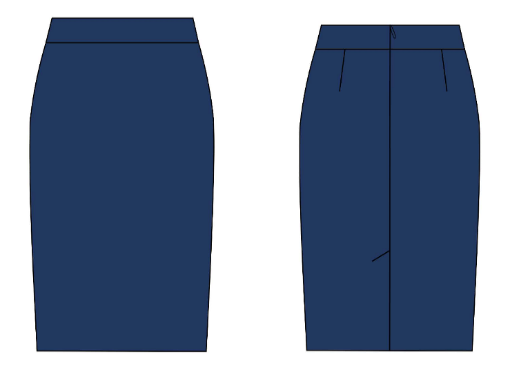 2. Блузка женская с длинными рукавами изготавливается из ткани белого цвета. Блузка выполнена прилегающего силуэта. Центральная застежка на 8 прорезных вертикальных петель и пуговиц, а также на одну верхнюю горизонтальную петлю и пуговицу на стойке. Блузка имеет втачной отложной воротник со стойкой. Полочки выполнены с вертикальными рельефными швами от шва притачивания кокетки до низа. Спинка выполнена с двойной кокеткой со смещенными плечевыми швами в сторону полочек, а также с двумя рельефными швами от шва притачивания кокетки до низа. Рукава втачные длинные, с манжетами, с застежкой на 1 горизонтальную петлю и 2 пуговицы. Нижние уголки манжет со скосом. Внизу рукавов выполнен разрез, одна сторона которого обработана притачной, фигурной планкой шириной 2,0см. с 1 прорезной вертикальной петлей, а другая сторона – обтачкой, шириной 1,0см, на которую пришита 1 пуговица. Внизу рукавов, в области локтевой части, заложено по 2 складочки по шву соединения с манжетами. Линия низа блузки имеет вогнутый изгиб в области боковых швов, и обработана швом в подгибку с закрытым срезом.Состав ткани: хлопок не менее 63%, полиэфир 34%, эластан, плотностью не менее 130 г/кв.м. Цвет белый (pantone 11-0601 TPX Bright White).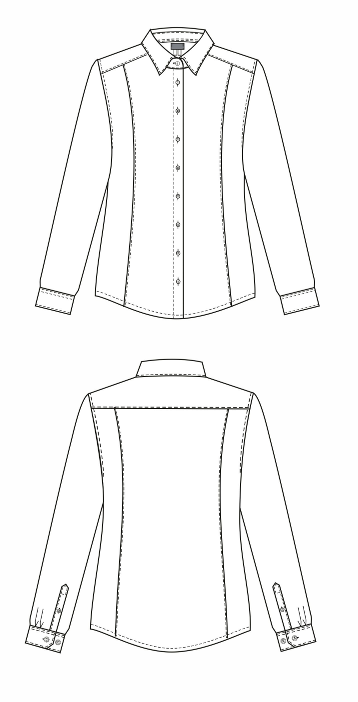 3. Блузка женская с длинными рукавами изготавливается из ткани голубого цвета. Блузка выполнена прилегающего силуэта. Центральная застежка на 8 прорезных вертикальных петель и пуговиц, а также на одну верхнюю горизонтальную петлю и пуговицу на стойке. Блузка имеет втачной отложной воротник со стойкой. Полочки выполнены с вертикальными рельефными швами от шва притачивания кокетки до низа. Спинка выполнена с двойной кокеткой со смещенными плечевыми швами в сторону полочек, а также с двумя рельефными швами от шва притачивания кокетки до низа. Рукава втачные длинные, с манжетами, с застежкой на 1 горизонтальную петлю и 2 пуговицы. Нижние уголки манжет со скосом. Внизу рукавов выполнен разрез, одна сторона которого обработана притачной, фигурной планкой шириной 2,0см. с 1 прорезной вертикальной петлей, а другая сторона – обтачкой, шириной 1,0см, на которую пришита 1 пуговица. Внизу рукавов, в области локтевой части, заложено по 2 складочки по шву соединения с манжетами. Линия низа блузки имеет вогнутый изгиб в области боковых швов, и обработана швом в подгибку с закрытым срезом.Состав ткани: хлопок не менее 63%, полиэфир 34%, эластан, плотностью не менее 130 г/кв.м. Цвет голубой (pantone 12-4609 TPX Starlight Blue).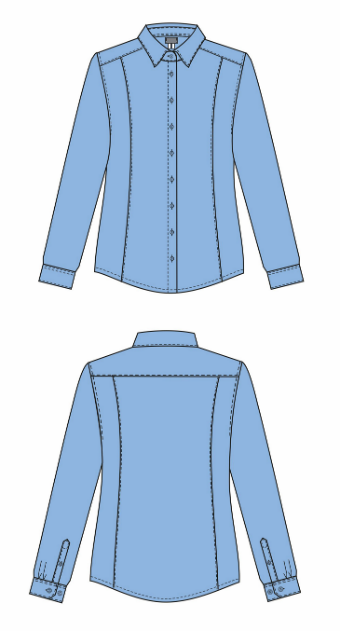 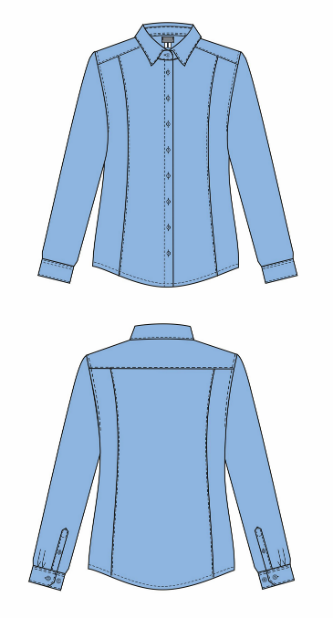 4. Джемпер мужской с накладками. Джемпер выполнен прямого силуэта, плотной вязки. Джемпер имеет круглую горловину. По низу изделия и рукавов выполнена вывязанная резинка. В области плеч и локтей предусмотрены усилительные накладки из прочной полиэфирной ткани, для предотвращения деформации и истирания. Из данной ткани выполнены погоны и накладной карман, который закрывается клапаном. Погоны и клапан накладного кармана фиксируются на контактную ленту.Состав: шерсть не менее 30%, полиакрилонитрил.Цвет: синий.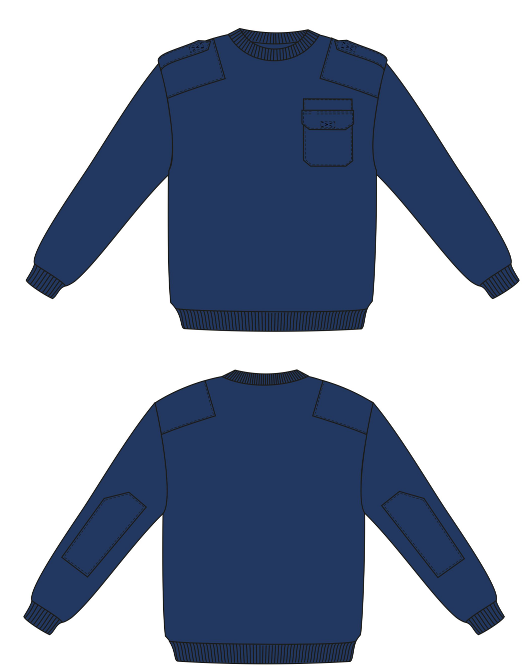 5. Пиджак мужской изготавливается из полушерстяной ткани темно-синего. Пиджак выполнен полуприлегающего силуэта, с закругленными внизу бортами, а также с притачной подкладкой. Центральная бортовая застежка на три прорезные петли и пуговицы. На полочках предусмотрены отрезные подборты, талевые вытачки, а также два вертикальных рельефа, идущие от проймы до низа. На полочках расположены прорезные карманы с клапаном и обтачками. На левой полочке расположен нагрудный карман типа «листочка с надстрочными концами». Спинка имеет средний шов и два рельефа, идущие от проймы до низа. На спинке выполнены 2 шлицы внизу рельефных швов. Рукава втачные, двухшовные, со шлицами внизу локтевых швов. На шлицах рукавов расположены по 4 непрорезные петли и 4 отделочные пуговицы. Пиджак имеет втачной отложной воротник и лацканы, (ширина уступа лацкана составляет ). Верхний воротник выполнен с притачной стойкой, на которую настрочена вешалка. Длина концов воротника составляет . Полочки притачной подкладки имеют прорезные нагрудные карманы «в рамку» с обтачками из подкладочной ткани. Карман на левой полочке застегивается на навесную петлю и 1 пуговицу, пришитую внизу кармана. Под левым нагрудным карманом расположен малый прорезной карман «в рамку» с обтачками. Внизу левой полочки расположен малый карман «в рамку» с обтачками.Требования к материалам: Верх: костюмная ткань, содержание шерсти не менее 51%, полиэфира 47%,  эластан, с масло- водоотталкивающей отделкой, поверхностная плотность не менее 213 г/кв.м Ткань должна иметь саржевое переплетение, цвет темно-синий (pantone 19-3920 TPX Peacoat). Подкладка: 100% полиэфир с антистатической отделкой, цвет темно-синий.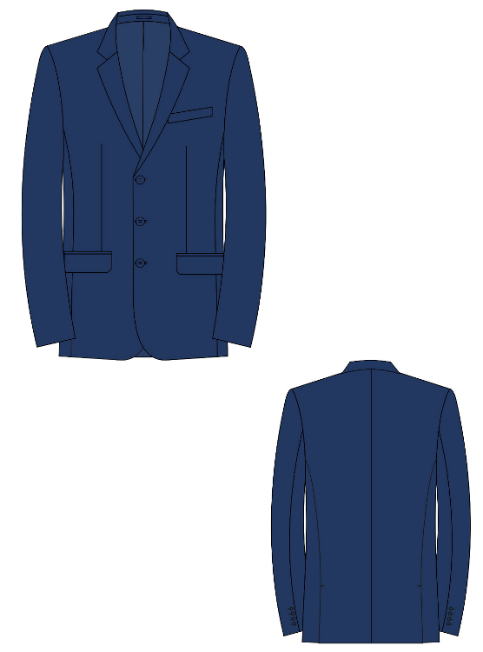 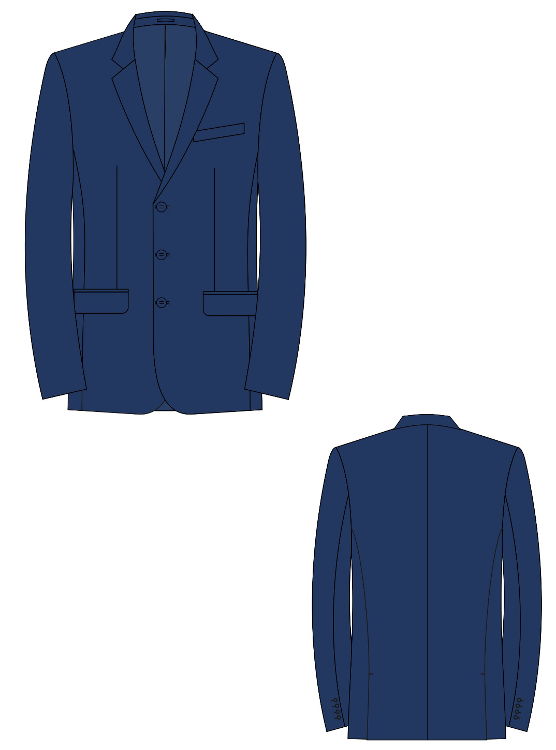 6. Жилет женский изготавливается из трикотажной полушерстяной ткани темно-синего цвета. Жилет выполнен прямого силуэта, плотной вязки. Класс вязки 12. Жилет имеет V-образный вырез. Жилет имеет вывязанную резинку внизу. Пройма и вырез горловины оформлен трикотажной резинкой. Вверху спинки расположен трикотажный треугольник.Состав: шерсть мериносов не менее 50%, акрил. Цвет: темно-синий.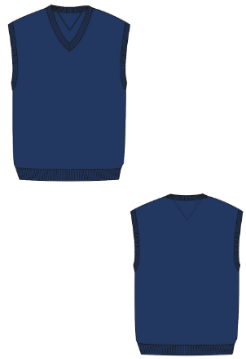 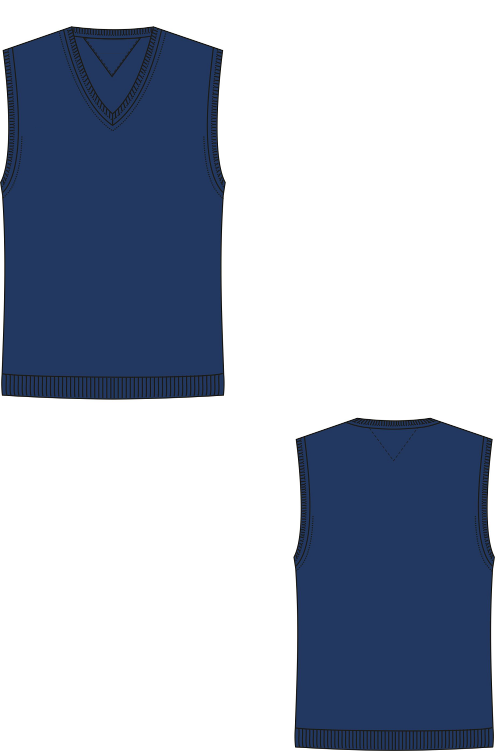 7. Жакет женский изготавливается из полушерстяной ткани темно-синего цвета. Жакет выполнен полуприлегающего силуэта с отложными лацканами, с притачной подкладкой. Центральная бортовая застежка на три прорезные петли и пуговицы. На полочках расположены вертикальные рельефы, идущие от проймы до низа, а также вертикальные вытачки, идущие от груди до кармана. На полочках расположены прорезные карманы с клапаном и обтачками. Полочки внизу выполнены со скругленной линией борта. Спинка имеет средний шов и рельефы, идущие от проймы до низа. Рукава втачные, длинные, двухшовные, с вытачной шлицей. На шлице рукавов предусмотрены по 3 отделочных пуговицы. Воротник втачной, отложной, на притачной стойке. По срезу горловины на жакете предусмотрена вешалка. Подкладка притачная по низу. Состав ткани: шерсть не менее 44%, эластан 2%, плотность не менее 220г/м2. Цвет: темно-синий (pantone 19-3920 TPX Peacoat). Подкладка: 100% полиэстер с механическим стретч-эффектом, с антистатической отделкой, цвет темно-синий.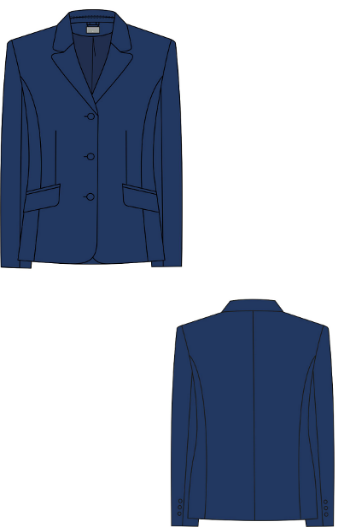 8. Брюки мужские прямые классические изготавливаются из полушерстяной ткани темно-синего цвета. Брюки мужские классические, со стрелками, с застежкой на молнию. Брюки имеют притачные сборные полупояса, застегивающиеся на одну прорезную петлю и пуговицу и на 1 металлический крючок и петлю. Передние половинки брюк выполнены на подкладке, с боковыми карманами в подрезных бочках. Каждая задняя половинка брюк имеет вытачку по линии талии. На правой задней половинке расположен прорезной карман «в рамку», застегивающийся на прорезную петлю и пуговицу. По поясу брюк расположено шесть шлевок.Требования к материалам: Верх: костюмная ткань, содержание шерсти не менее 51%, полиэфира 47%, эластан, ткань имеет масло- водоотталкивающую отделку, поверхностная плотность не менее 213 г/кв.м. Ткань имеет саржевое переплетение и темно-синий цвет.Подкладка: 100% полиэфир с антистатической отделкой, цвет темно-синий.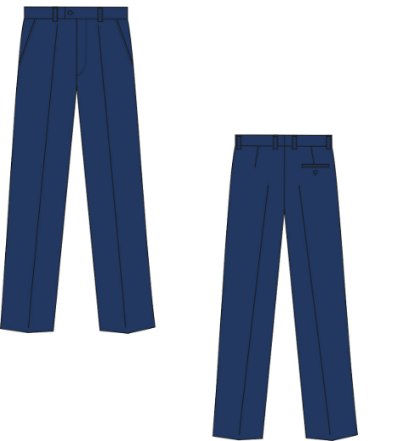 9. Брюки женские прямые классические изготавливаются из полушерстяной ткани темно-синего цвета.Брюки женские форменные выполнены прямого силуэта, со стрелками. Брюки имеют подкладку. Застежка выполнена на «молнию» со скрепляющей строчкой «гульфик». Брюки имеют притачной широкий пояс, который спереди застегивается на пуговицу и одну внутреннюю прорезную петлю, а также на 1 пуговицу и одну сквозную петлю. На поясе предусмотрено шесть шлевок.Передние половинки брюк имеют боковые карманы с наклонным входом, и с отрезным бочком. Задние половинки брюк выполнены с вытачками. Низ брюк обметан и подшит.Требования к материалам: Верх: полушерстяная костюмная ткань, состав сырья: шерсть не менее 44%, полиэфир 54%, эластан; с масло- и водоотталкивающей отделкой, плотностью не менее 220 г/кв.м, цвет темно-синий.Подкладка: ткань подкладочная с функцией механического стретча без добавления эластана, состав сырья - 100% полиэфир, плотность 63 г/кв.м.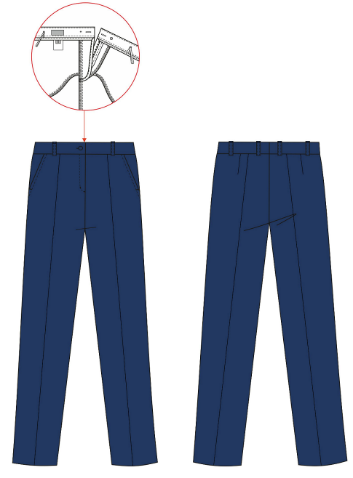 10. Рубашка мужская с длинными рукавами на притачном поясе изготавливается из ткани белого цвета. Сорочка мужская выполнена с цельнокроеным поясом, стянутым в области боковых швов эластичными лентами. Сорочка имеет застежку до низа на петли и пуговицы, одна из которых расположена на стойке воротника. Воротник втачной отложной со стойкой.На полочках предусмотрены нагрудные накладные карманы с двумя вертикальными защипами, а также с закругленными уголками и с клапанами, застегивающимися на прорезную петлю и пуговицу. Спинка с двойной кокеткой. Для крепления погон вверху кокетки расположено по две обметанные, но не прорезанные, петли и по две шлевки, расположенные перпендикулярно к плечевым срезам.Рукава длинные с притачными манжетами с закругленными уголками, застегивающимися на прорезную петлю и пуговицу. По шву притачивания манжет заложено по одной складке. Локтевые швы внизу рукавов обработаны притачной обтачкой, которая застегивается на прорезную петлю и пуговицу.Сорочка выполнена из сорочечной ткани, с содержанием вискозы 35%, полиэфира 65%, плотностью не менее 160 г/кв.м. Ткань имеет белый цвет (pantone 11-0601 TPX Bright White)..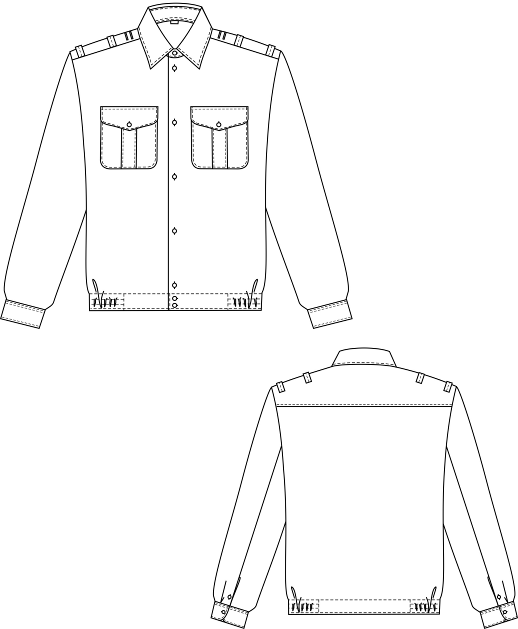 11. Рубашка мужская с длинными рукавами с длинными рукавами на притачном поясе изготавливается из ткани голубого цвета. Сорочка верхняя мужская выполнена с цельнокроеным поясом, стянутым в области боковых швов эластичными лентами. Сорочка выполнена с застежкой до низа на восемь пуговиц, одна из которых расположена на стойке воротника. Воротник втачной отложной со стойкой.На полочках предусмотрены нагрудные накладные карманы с двумя вертикальными защипами, с закругленными уголками и с клапанами, застегивающимися на прорезную петлю и пуговицу. Спинка выполнена с двойной кокеткой. Для крепления погон вверху кокетки расположено по две обметанные, но не прорезанные, петли и по две шлевки, расположенные перпендикулярно к плечевым срезам.Рукава длинные с притачными манжетами с закругленными уголками, застегивающимися на прорезную петлю и пуговицу. По шву притачивания манжет заложено по одной складке. Локтевые швы внизу рукавов обработаны притачной обтачкой, которая застегивается на прорезную петлю и пуговицу.Сорочка выполнена из сорочечной ткани, с содержанием 35% вискозы, 65% полиэфира, плотность ткани не менее 160 г/кв.м. Ткань имеет голубой цвет (pantone 12-4609 TPX Starlight Blue).12. Рубашка мужская с короткими рукавами изготавливается из ткани белого цвета.Сорочка мужская на поясе выполнена с цельнокроеным поясом, стянутым в области боковых швов эластичными лентами. Застежка выполнена до низа на пуговицы, одна из которых на стойке воротника и две на поясе. Воротник втачной отложной со стойкой.Полочка с кокеткой, нагрудными накладными карманами с двумя вертикальными защипами, с закругленными уголками и с фигурными клапанами, застегивающимися на прорезную петлю и пуговицу. Верхние срезы клапанов входят в шов притачивания кокеток полочек.На спинке двойная кокетка. Для крепления погон, вверху кокетки расположены по две обметанные, но не прорезанные петли и по две шлевки, расположенные перпендикулярно к плечевым срезам.Рукава короткие, низки рукавов обработаны швом в подгибку (на лицевую сторону) с закрытым срезом.Сорочка выполнена из сорочечной ткани, состоящей из полиэстера 65%, вискозы 35%. Ткань имеет плотность не менее 160 г/кв.м. Цвет: белый (pantone 11-0601 TPX Bright White).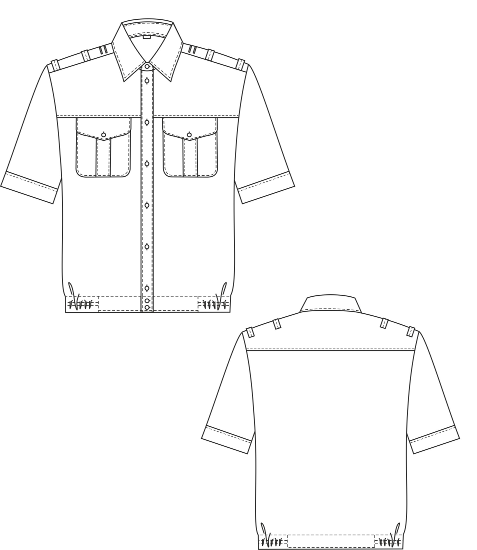 13. Рубашка мужская с короткими рукавами изготавливается из ткани голубого цвета.Сорочка мужская выполнена с цельнокроеным поясом, стянутым в области боковых швов эластичными лентами. Сорочка имеет застежку до низа на восемь пуговиц, одна из которых расположена на стойке воротника. Воротник втачной отложной со стойкой. На полочках выполнены кокетки, а также нагрудные накладные карманы с двумя вертикальными защипами, с закругленными уголками и с клапанами, застегивающимися на прорезную петлю и пуговицу. Верхние срезы клапанов входят в шов притачивания кокеток полочек.Спинка выполнена с двойной кокеткой. Для крепления погон вверху кокетки расположено по две обметанные, но не прорезанные, петли и по две шлевки, расположенные перпендикулярно к плечевым срезам. Рукава короткие. Низки рукавов обработаны швом в подгибку (на лицевую сторону) с закрытым срезом. Сорочка выполнена из сорочечной ткани, с содержанием вискозы 35%, полиэфира 65%, плотностью не менее 160 г/кв.м. Ткань имеет голубой цвет (pantone 12-4609 TPX Starlight Blue).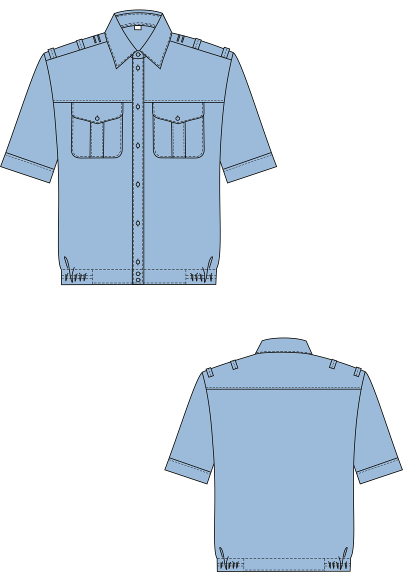 14. Блузка женская с короткими рукавами изготавливается из ткани белого цвета. Блузка выполнена прилегающего силуэта. Центральная застежка на 8 прорезных вертикальных петель и пуговиц, а также на одну верхнюю горизонтальную петлю и пуговицу на стойке. Блузка имеет втачной отложной воротник со стойкой. Полочки выполнены с вертикальными рельефными швами от шва притачивания кокетки до низа. Спинка выполнена с двойной кокеткой со смещенными плечевыми швами в сторону полочек, а также с двумя рельефными швами от шва притачивания кокетки до низа. Рукава втачные короткие, низ которых обработан швом в подгибку с закрытым срезом. Линия низа блузки имеет вогнутый изгиб в области боковых швов, и обработана швом в подгибку с закрытым срезом.Состав ткани: хлопок не менее 63%, полиэфир 34%, эластан, плотностью не менее 130 г/кв.м. Цвет белый (pantone 11-0601 TPX Bright White).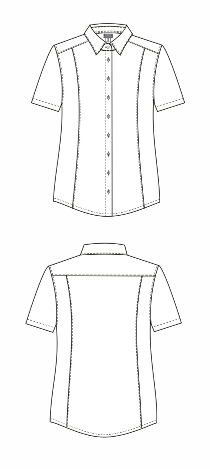 15. Блузка женская с короткими рукавами изготавливается из ткани голубого цвета. Блузка выполнена прилегающего силуэта. Центральная застежка на 8 прорезных вертикальных петель и пуговиц, а также на одну верхнюю горизонтальную петлю и пуговицу на стойке. Блузка имеет втачной отложной воротник с притачной стойкой. Полочки выполнены с вертикальными рельефными швами от шва притачивания кокетки до низа. Спинка выполнена с двойной кокеткой со смещенными плечевыми швами в сторону полочек, а также с двумя рельефными швами от шва притачивания кокетки до низа. Рукава втачные короткие, низ которых обработан швом в подгибку с закрытым срезом. Линия низа блузки имеет вогнутый изгиб в области боковых швов, и обработана швом в подгибку с закрытым срезом.Состав ткани: хлопок не менее 63%, полиэфир 34%, эластан,  плотностью не менее 130 г/кв.м. Цвет голубой (pantone 12-4609 TPX Starlight Blue).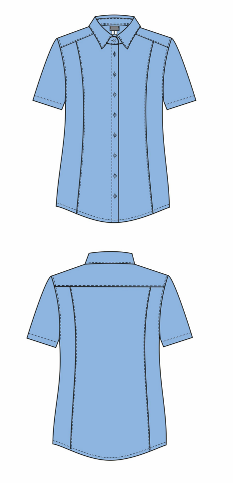 16. Жилет женский из полушерстяной ткани красного цвета. Жилет женский прилегающего силуэта, с центральной бортовой застежкой на 4 прорезные петли и 4 пуговицы, с V-образным вырезом горловины с небольшой вогнутостью внизу горловины, с притачной подкладкой. Полочки с рельефами, идущими от проймы до низа, с нижними горизонтально-наклонными прорезными карманами «листочка с втачными концами». На левой полочке расположен верхний прорезной декоративный карман – «листочка с втачными концами». Полочки с обтачными подбортами. Низ борта обработан «уголком». Спинка со средним швом и рельефами, идущими от проймы до низа. В рельефные швы на уровне линии талии расположены узкие хлястики, скрепленные металлической пряжкой. Срез горловины обработан обтачкой. Внизу боковых швов жилета обработаны разрезы. Полочки притачной подкладки с грудовыми и тальевыми вытачками. Спинка притачной подкладки со средним швом и тальевыми вытачками.Состав ткани: шерсть не менее 44%, эластан 2%, плотность не менее 220 г/м2 Цвет: красный (pantone 18-1662 TPX Flame Scarlet). Подкладка: 100% полиэстер с механическим стретч-эффектом, с антистатической отделкой, цвет красный.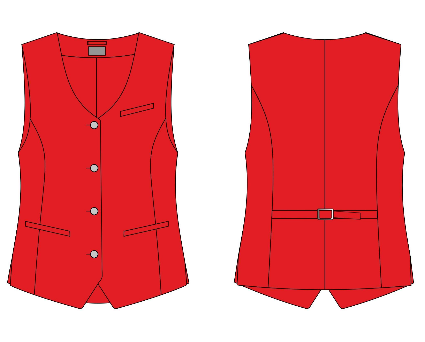 График поставки3.3.2. Лот № 2 - Поставка верхней форменной одеждыСрок и условия поставки:Поставка товара производится согласно прилагаемому графику поставки форменной одежды (Приложение №1) с даты заключения Сторонами Договора. Покупатель за 60 календарных дней направляет Поставщику заявку с указанием перечня форменной одежды и их размерным рядом (рост/размер) на весь объем поставки. В случае, если день поставки приходится на нерабочий день, срок поставки переносится на следующий рабочий день. Досрочная поставка товара возможна только по согласованию с Покупателем.Товар поставляется транспортом Поставщика в рабочие дни с понедельника по четверг с 9-00 часов до 17-00 часов (время московское), в пятницу с 9-00 часов до 16-00 часов (время московское). Поставщик обязуется за свой счет проводить замену товара ненадлежащего качества.Товар, поставляемый по договору, должен соответствовать техническим характеристикам, указанным в техническом задании.Одновременно с товаром Поставщик обязан передать Покупателю следующие документы:- товарную накладную и счет-фактуру либо УПДИзменение потребностей в ходе исполнения Договора Изменение количества изделий в данном лоте недопустимо.Номенклатура и количество поставляемого товара:Описание Товара:1. Плащ женский утепленный изготавливается из плащевой ткани черного цвета.Силуэт прямой, со смещенной бортовой застежкой на три прорезные петли и три форменные пуговицы, а также с тремя декоративными форменными пуговицами по левому борту. Воротник отложной английский, с отрезной стойкой. На полочках рельефы и боковые карманы с листочками. Спинка со средним швом, рельефами и шлицей. Пояс завязывающийся. Рукава втачные двухшовные с патами и форменными пуговицами в нижней части. На расстоянии 8-10 см от плечевого шва левого рукава, размещается нарукавный знак принадлежности работника к ОАО «РЖД». 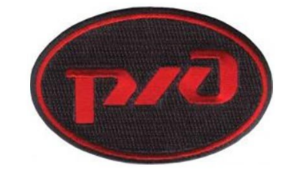 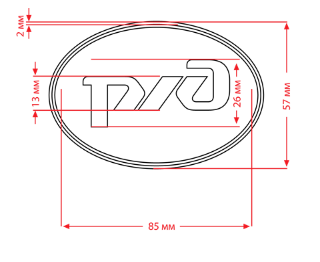 В плаще используется дополнительная пристегивающаяся утепленная подстежка.Состав ткани: 100% полиэфир, мембранная (водоупорность, паропроницаемость 6 000 мм вод.ст. 8 000 г/кв.м за 24 часа), ветрозащитная, дышащая, морозостойкая, с водоотталкивающей отделкой, плотность не менее 110 г/кв.м. Цвет черный (pantone 19-0301 TPX Jet Black)Подкладка: 100% полиэфир с антистатической отделкой, цвет черный.Описание нарукавного знака принадлежности работника к ОАО «РЖД» (шеврона): шеврон овальной формы 57ммХ85мм, материал основы шевронная ткань черного цвета. Внутри шеврона имеется окантовка красного цвета 2 мм, в центре вышита шелковой нитью красного цвета эмблема с изображением официального логотипа ОАО «РЖД», размер логотипа 26ммХ13мм.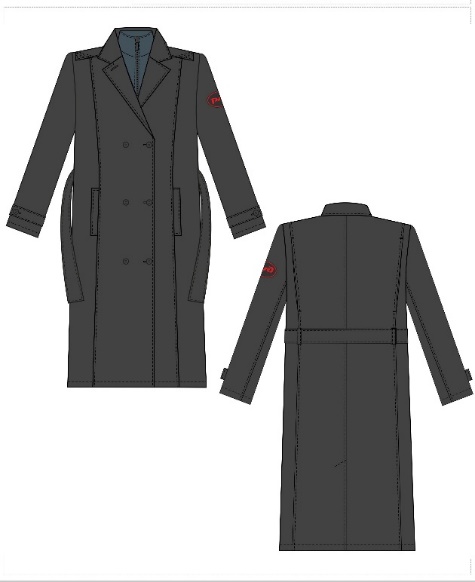 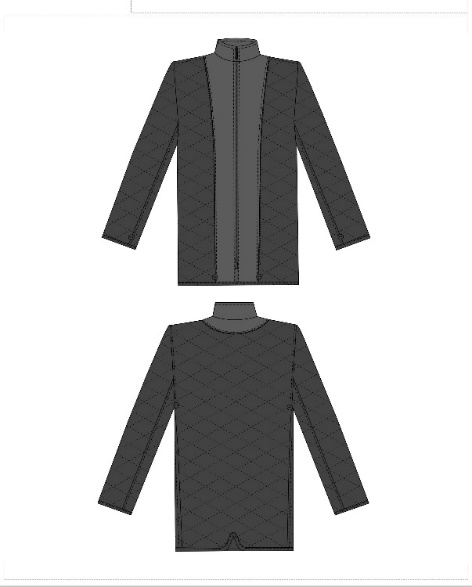 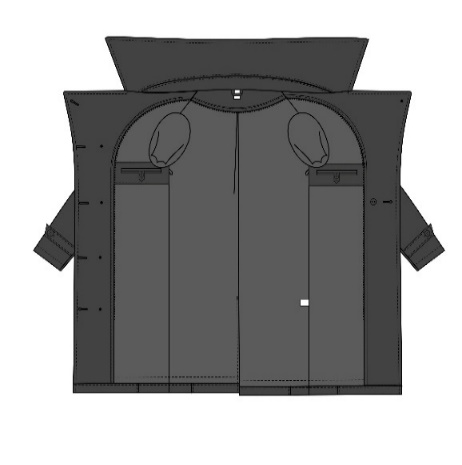 2. Плащ мужской утепленный изготавливается из плащевой ткани черного цвета.Силуэт прямой, со смещенной бортовой застежкой на три прорезные петли и три форменные пуговицы, а также с тремя декоративными форменными пуговицами по левому борту. Воротник отложной с отрезной стойкой и лацканами. На полочках рельефы и боковые карманы с листочками. Спинка со средним швом, рельефами и шлицей. Пояс завязывающийся. Рукава втачные двухшовные с патами и форменными пуговицами в нижней части. На расстоянии 8-10 см от плечевого шва левого рукава, размещается нарукавный знак принадлежности работника к ОАО «РЖД». 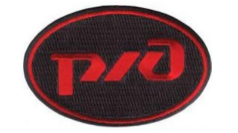 В плаще используется дополнительная пристегивающаяся утепленная подстежка.Состав ткани: 100% полиэфир, мембранная (водоупорность, паропроницаемость 6 000 мм вод.ст. 8 000 г/кв.м за 24 часа), ветрозащитная, дышащая, морозостойкая, с водоотталкивающей отделкой, плотность не менее 110 г/кв.м. Цвет черный (pantone 19-0301 TPX Jet Black)Подкладка: 100% полиэфир с антистатической отделкой, цвет черныйОписание нарукавного знака принадлежности работника к ОАО «РЖД» (шеврона): шеврон овальной формы 57ммХ85мм, материал основы шевронная ткань черного цвета. Внутри шеврона имеется окантовка красного цвета 2 мм, в центре вышита шелковой нитью красного цвета эмблема с изображением официального логотипа ОАО «РЖД», размер логотипа 26ммХ13мм.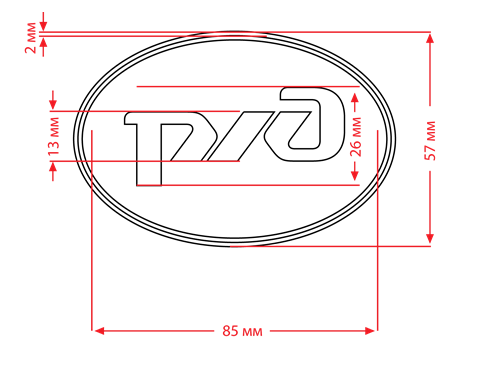 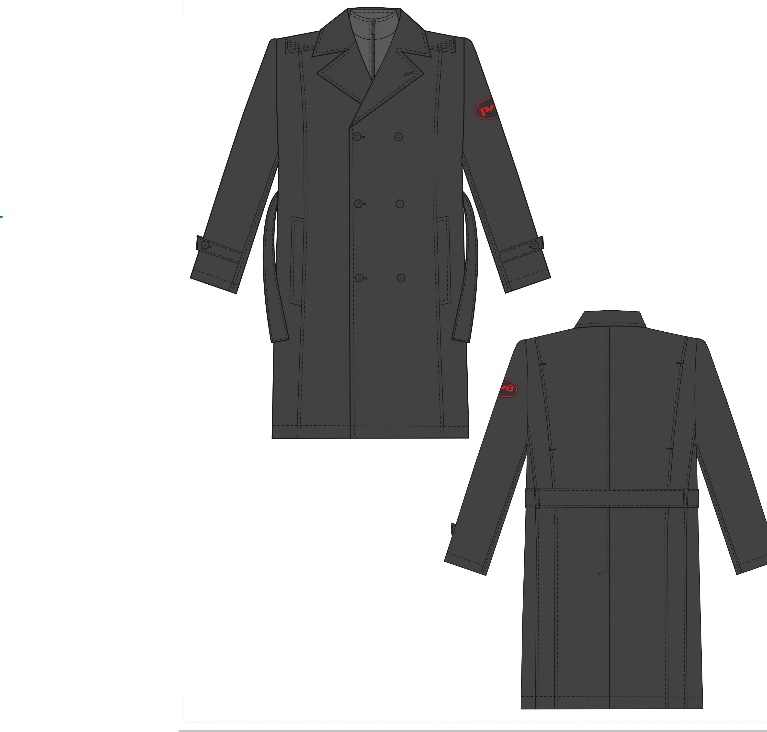 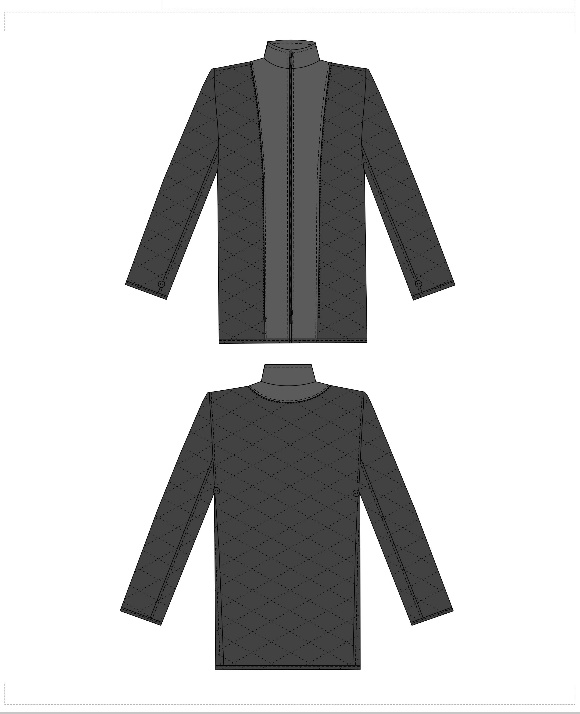 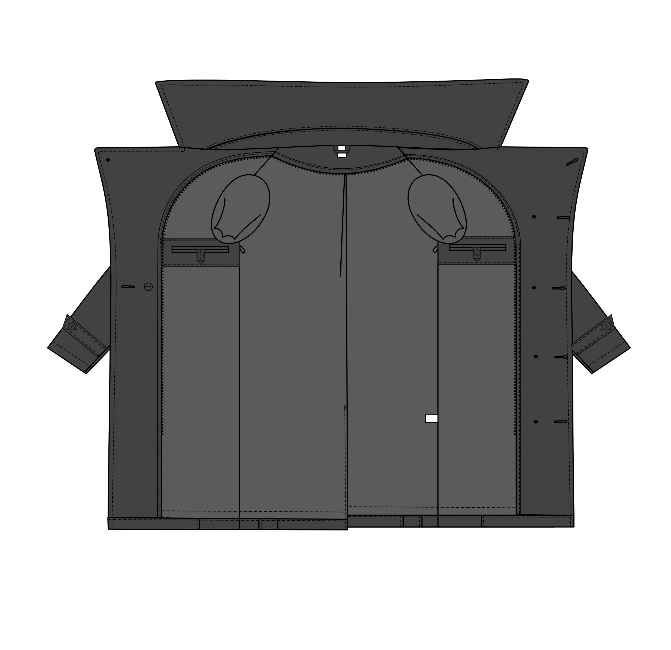 Пальто женское утепленное из плащевой ткани.Пальто женское полуприлегающего силуэта, со съемным поясом, а также с комбинированной утепляющей подкладкой: притачная подкладка с 2-мя слоями утеплителя и съемный удлиненный жилет. Притачная подкладка выглядит следующим образом: ткань верха + 2 слоя утеплителя + спанбонд + подкладка. Съемный удлиненный жилет состоит из флиса + подкладки. Центральная потайная застежка на разъемную двухзамковую тесьму – «молнию». Пальто имеет планку под молнию, простеганную параллельными строчками, а также цельновыкроенный ветрозащитный клапан, который фиксируется на потайные кнопки и верхнюю сквозную декоративную кнопку. Пальто простегано с утеплителем параллельными горизонтальными строчками. Каждая полочка имеет два вертикальных рельефных шва от проймы до низа. В боковом рельефном шве выполнены карманы, которые застегиваются на потайную тесьму - «молнию». Спинка с двумя вертикальными рельефными швами: от плеча до низа и боковыми от проймы до низа. Рукава втачные, двухшовные. В области боковых швов на талии расположены шлевки для пояса. Пальто имеет утепленный, двухшовный капюшон с отворотом. По лицевому вырезу расположена кулиса, которая стягивается шляпной резинкой, проходящей через две пары люверсов и двухдырочные фиксаторы. Посередине капюшона проходят две горизонтальные строчки, скрепляющие утеплитель с тканью верха. По шву обтачивания лицевого среза капюшона внизу с правой стороны расположена плосколежащая петелька из шляпной резинки для застегивания на пуговицу, расположенную с левой стороны. Утепляющий пакет капюшона выглядит следующим образом: ткань верха +1 слой утеплителя + спандбонд + подкладка из искусственного меха. По низу пальто притачана утепляющая подкладка. Левая полочка подкладки с нагрудным накладным карманом из основной ткани, который фиксируется на липучку. В шов соединения низков рукавов верха с подкладкой втачены трикотажные напульсники. По шву втачивания подкладки в горловину спинки пришита вешалка из основной ткани. Съемная утепляющая подкладка, выполненная в виде удлиненного жилета, пристегивается к пальто по бортам и горловине при помощи тесьмы- «молнии», под проймой съемный жилет крепится при помощи прорезной петли на съемнике и пуговиц на притачной подкладке. Открытые срезы съемного утеплителя окантованы косой бейкой из основной ткани. Верх пальто изготовлен из мембранной ткани с водоотталкивающей отделкой. Ткань состоит из 100% полиэфира, плотностью не менее 110 г/кв.м. В качестве утеплителя применен материал филгуд (допускается эквивалент), состоящий из 100% полиэфира плотностью не менее 100 г/кв.м. Наличие спанбонда, состоящего из 100% полиэфира предотвращает миграцию волокон утеплителя. Подкладка (притачная и съемная подкладка) выполнена из 100% полиэфира плотностью не менее 70 г/кв.м. Также в качестве подкладки применен флис, состоящий из 100% полиэфира, плотностью не менее 280 г/кв.м. Материал верха пальто имеет темно-синий цвет. Пальто женское защищает от пониженных температур и соответствует 4 классу защиты от пониженных температур воздуха и ветра, предназначено для эксплуатации в I, II, III, IV и особом климатических поясах.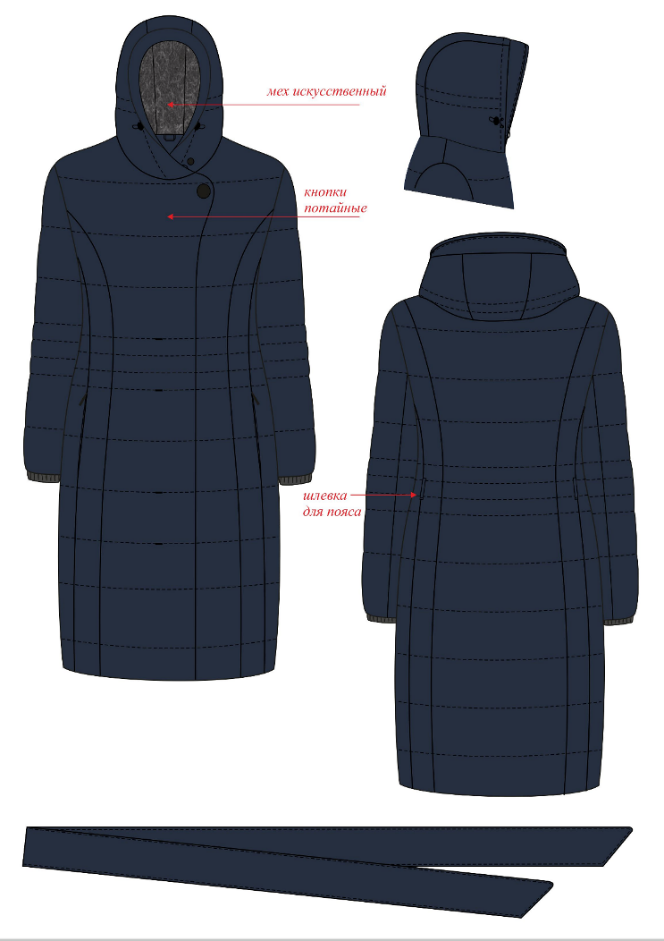 4. Куртка мужская утепленная. Куртка мужская, полуприлегающего силуэта (с притачным бочком). Центральная бортовая застежка выполнена на разъемную, металлическую двухзамковую тесьму-«молнию», с планкой под молнию, а также с цельновыкроенным с полочкой ветрозащитным клапаном, застегивающимся на 4 потайные кнопки. Куртка имеет притачную подкладку и съемную утепленную подкладку. Полочки выполнены с двойными нижними карманами: прорезные карманы с клапаном, которые фиксируются на потайную кнопку (вход сверху), и карманы типа «листочка с втачными концами» - (вход со стороны бокового шва). Около боковых швов на полочки настрочены держатели рамок для фиксации полупоясов спинки куртки. На правом подборте выполнен карман (для формата А4) с застежкой на тесьму-молнию. Спинка с притачной прямой кокеткой, с простеганным надстрочным поясом, а также со втаченными в поперечные швы полупоясами. Рукава втачные, длинные, двухшовные. Внизу рукавов выполнены пластроны, а также манжеты, с патой, втаченной в шов соединения пластрона с манжетами. Паты фиксируются на потайную кнопку и две ответные сквозные кнопки. Воротник выполнен типа стойка втачной, отложной, с патой, которая фиксируется на потайную кнопку. На внешней стойке с левой стороны настрочена шлевка. По шву втачивания воротника в горловину расположена планка с ответными кнопками для крепления капюшона. По шву горловины внешней стойки предусмотрен карман для планки, на которую пристегивается капюшон.Капюшон съемный с козырьком и с кулисой по лицевому вырезу, которая стягивается шляпной резинкой, проходящей через две пары люверсов, и двухдырочные фиксаторы. На средней части капюшона выполнен затяжник, фиксирующийся на потайную кнопку и две ответные части. На изнаночной стороне капюшона по горловине расположены 4 потайные кнопки для пристегивания капюшона. По шву втачивания воротника в горловину спинки расположена вешалка. Притачная подкладка выполнена с притачными бочками, с кантом по шву притачивания подкладки, а также с петельками из вешалочной тесьмы для крепления съемного утеплителя: по плечевому шву у оката, вверху и внизу бокового шва, внизу нижнего шва рукава. На усилителях полочек расположены нагрудные прорезные карманы «в рамку»: верхние накладные карманы фиксируются при помощи уголка со сквозной петлей и пуговицы. Нижние нагрудные карманы «в рамку» выполнены разной длины – на правой полочке маленький карман для телефона. Верхняя часть спинки выполнена с «панелькой». Низок рукавов с притачными манжетами и пластроном из основной ткани. Съемная утепленная одним слоем утеплителя подкладка имеет притачные бочка, и пристегивается к куртке по бортам и горловине на разъемную тесьму-«молнию», внизу боковых швов, по окату и нижней части проймы, внизу рукавов - на держатели с липучками. На усилителях полочек расположены нагрудные карманы «в рамку»: верхние карманы выполнены с застежкой на тесьму-молнию; нижние нагрудные прорезные карманы такие же, как и на притачной подкладке. Низок рукавов выполнен с пластроном без утеплителя. На съемной подкладке куртки все срезы и низки рукавов окантованы косой бейкой. Пакет съемного утеплителя выглядит следующим образом: подкладка + спанбонд + утеплитель + спанбонд + подкладка.С внутренней стороны куртки предусмотрено наличие ленты ФИО, для определения принадлежности изделия.Куртка изготовлена из мембранной, ветрозащитной, дышащей, морозостойкой ткани (водоупорность 6 000 мм вод. ст., паропроницаемость 8 000 г/кв.м за 24 часа) с водоотталкивающей отделкой, плотностью не менее 110 г/кв.м, состав сырья 100% полиэфир.Основной цвет: темно-синий Утеплитель: 100 % полиэфир, плотностью не менее 150 г/кв.м.Подкладка: 100% полиэфирСпанбонд предназначен для предотвращения миграции утеплителя, 100% полиэфир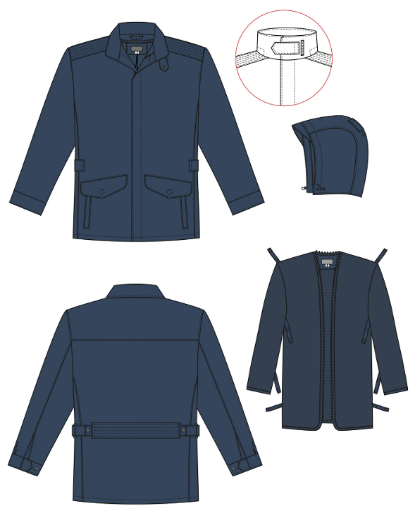 5. Куртка женская изготавливается из полушерстяной ткани темно-синего цвета.Силуэт полуприлегающий, с центральной бортовой застежкой на молнию. С лицевой стороны в шов притачивания молнии вставлен кант из ткани красного цвета. Воротник – стойка. Внешняя стойка из отделочной ткани красного цвета, переходящая в кант по отлету внутренней стойки. Полочка с рельефом от горловины, проходящим через центр груди. Карманы боковые в шве притачивания бочка. Спинка со швом посередине. Рукав-реглан трехшовный. Локтевой шов внизу заканчивается шлицей с тремя декоративными петлями и форменными пуговицами. На расстоянии 8-10 см от плечевого шва левого рукава, размещается нарукавный знак принадлежности работника к ОАО «РЖД». 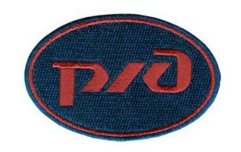 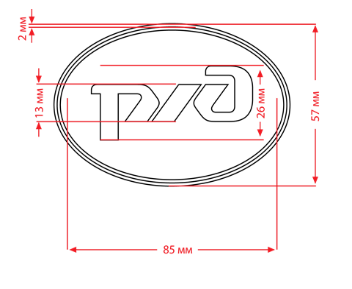 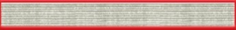 По центральному рельефу полочки, по швам втачивания передней и задней половинок рукава проложена контрастная отделочная строчка красного цвета. На куртке носятся нарукавные знаки различия на расстоянии 9 см от края рукава. Знак серебристого цвета шириной 15мм, окантованного кантом красного цвета в 1 мм по верхнему и нижнему краю.Состав ткани: шерсть не менее 44%, эластан не менее 2%, плотность не менее 220г/м2. Цвет: темно-синий (pantone 19-3920 TPX Peacoat). Отделка: кант состав из костюмной ткани шерсть не менее 44%, цвет красный. Подкладка: 100% полиэстер с механическим стретч-эффектом, с антистатической отделкой, цвет темно-синий.Описание нарукавного знака принадлежности работника к ОАО «РЖД» (шеврона): шеврон овальной формы 57ммХ85мм, материал основы шевронная ткань темно-синего цвета. Внутри шеврона имеется окантовка красного цвета 2 мм, в центре вышита шелковой нитью красного цвета эмблема с изображением официального логотипа ОАО «РЖД», размер логотипа 26ммХ13мм.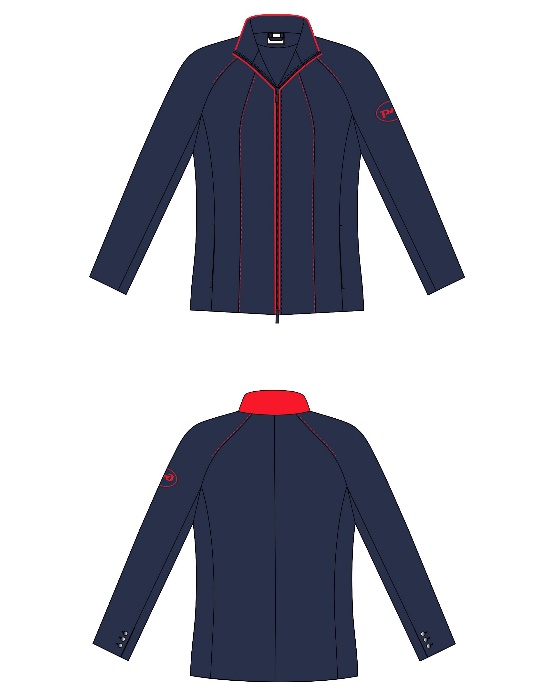 График поставкиЛот № 3 - Поставка прочей форменной одежды.Срок и условия поставки:Поставка товара производится согласно прилагаемому графику поставки форменной одежды (Приложение №1) с даты заключения Сторонами Договора. Покупатель за 30 календарных дней направляет Поставщику заявку с указанием перечня форменной одежды и их размерным рядом (рост/размер). В случае, если день поставки приходится на нерабочий день, срок поставки переносится на следующий рабочий день. Досрочная поставка товара возможна только по согласованию с Покупателем.Товар поставляется транспортом Поставщика в рабочие дни с понедельника по четверг с 9-00 часов до 17-00 часов (время московское), в пятницу с 9-00 часов до 16-00 часов (время московское). Поставщик обязуется за свой счет проводить замену товара ненадлежащего качества.Товар, поставляемый по договору, должен соответствовать техническим характеристикам, указанным в техническом задании.Одновременно с товаром Поставщик обязан передать Покупателю следующие документы:- товарную накладную и счет-фактуру либо УПД.Изменение потребностей в ходе исполнения Договора В случае изменения потребностей в ходе исполнения Договора, Покупатель вправе увеличить или уменьшить предусмотренные договором объем товара до 20 % от предусмотренного Договором объёма поставки при сохранении иных существенных условий договора.Номенклатура и количество поставляемого товара:Описание Товара:1. Шарфик женский изготавливается из ткани светло-серого цвета с красными и серыми диагональными полосками.В углу шарфика - логотип «РЖД». Шарфик состоит из широкой части, шейной и петли.Ткань: полиэфир - 100%. 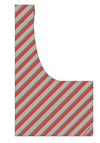 Галстук самовяз мужской светло-серого цвета с красными и серыми полосками.В нижней части галстука «РЖД». Длина галстука — 1500 мм, ширина — 70 мм.Ткань: 100% полиэфир. 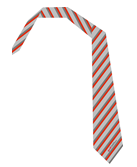 3. Фартук женский из ткани темно-синего цвета. Фартук женский изготавливается из ткани темно-синего цвета плотностью 160г/м2. Фартук на запахе, центральные вытачки по полочке и спинке, боковые карманы-листочки, регулируемая ширина пояса на двух пуговицах. По краю карманов и притачной обтачки выполнен отделочный кант красного цвета. На левой полочке вышит стилеобразующий элемент ОАО «РЖД размером 26*58,5 мм. Ткань: полиэфир не менее 65%, хлопок  не менее 35%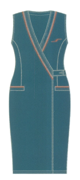 График поставки3.4. Порядок оплаты услуг по договору:Оплата Товара производится путем перечисления денежных средств на расчетный счет Поставщика по указанным им банковским реквизитам. Датой платежа является дата списания денежных средств со счета Покупателя.Покупатель оплачивает поставляемые ему Поставщиком Товары в течение 7 (Семи) рабочих дней с даты поставки Товаров Поставщиком. Заключение и исполнение договораЗаключение, исполнение договора осуществляется в соответствии с пунктом 10 аукционной документации.Участник аукционаУчастник аукционаУчастником закупки является любое юридическое лицо или несколько юридических лиц, выступающих на стороне одного участника закупки, независимо от организационно-правовой формы, формы собственности, места нахождения и места происхождения капитала, за исключением юридического лица, являющегося иностранным агентом в соответствии с Федеральным законом от 14 июля 2022 года N 255-ФЗ "О контроле за деятельностью лиц, находящихся под иностранным влиянием", либо любое физическое лицо или несколько физических лиц, выступающих на стороне одного участника закупки, в том числе индивидуальный предприниматель или несколько индивидуальных предпринимателей, выступающих на стороне одного участника закупки, за исключением физического лица, являющегося иностранным агентом в соответствии с Федеральным законом от 14 июля 2022 года N 255-ФЗ "О контроле за деятельностью лиц, находящихся под иностранным влиянием", и подавшие в установленные сроки и в установленном порядке аукционную заявку на участие в аукционе, соответствующие условиям отнесения  к субъектам малого и среднего предпринимательства в соответствии с требованиями статьи 4 Федерального закона от 24.07.2007 № 209-ФЗ «О развитии малого и среднего предпринимательства в Российской Федерации» или соответствующие требованиям Федерального закона от 27.11.2018 № 422-ФЗ «О проведении эксперимента по установлению специального налогового режима «Налог на профессиональный доход» и подавшие в установленные сроки и в установленном порядке аукционную заявку на участие в аукционе. Лица (в том числе лица, выступающие на стороне участника), не являющиеся субъектами малого и среднего предпринимательства или не применяющие специальный налоговый режим «Налог на профессиональный доход», не вправе принимать участие в таком аукционе.К участию в аукционе допускаются участники, соответствующие предъявляемым обязательным и квалификационным требованиям, аукционные заявки которых соответствуют требованиям технического задания, аукционной документации, представившие надлежащим образом оформленные документы, предусмотренные аукционной документацией.Участник несет все расходы и убытки, связанные с подготовкой и подачей своей аукционной заявки. Заказчик не несет никакой ответственности по расходам и убыткам, понесенным участниками в связи с их участием в аукционе.Аукционные заявки рассматриваются как обязательства участников. Заказчик вправе требовать от победителя аукциона заключения договора на условиях аукционной документации.Участник, на стороне которого выступают несколько лицВ случае участия нескольких лиц на стороне одного участника соответствующая информация должна быть указана в заявке на участие в аукционе, оформленной в соответствии с приложением № 1 к аукционной документации. Если соответствующая информация не указана в заявке, участник считается подавшим заявку от своего имени и действующим в своих интересах. Лица, выступающие на стороне одного участника, не вправе участвовать в этой же закупке самостоятельно либо на стороне другого участника закупки. Несоблюдение данного требования является основанием для отклонения как заявок всех участников закупки, на стороне которых выступает такое лицо, так и заявки, поданной таким участником самостоятельно.В составе заявки участника, на стороне которого выступают несколько лиц, должны быть представлены документы, подтверждающие соответствие каждого лица, выступающего на стороне такого участника, обязательным требованиям аукционной документации, предусмотренным пунктом 5.3.3 аукционной документации, а также документы, предусмотренные пунктом 7.1.9. аукционной документации, и документ, оформленный в соответствии с приложением № 1 к аукционной документации, на каждое лицо, выступающее на стороне такого участника. Участник, на стороне которого выступают несколько лиц, а также каждое юридическое и/или физическое лицо, выступающие на стороне одного участника, должен соответствовать квалификационным требованиям аукционной документации, а заявка такого участника должна соответствовать требованиям технического задания.Участник, на стороне которого выступают несколько лиц, должен представить в составе заявки все предусмотренные пунктом 7.1.9 аукционной документацией документы, с учетом требований пунктов 5.2.1-5.2.3 аукционной документации. В случае, если победителем в аукционе будет признан участник закупки, на стороне которого выступает несколько физических или юридических лиц, договор заключается с таким участником, с указанием всех лиц, выступающих на его стороне, при этом непосредственно подписание договора осуществляется одним лицом, действующим от имени всех остальных лиц по доверенности или на основании договора простого товарищества.Соглашение о сотрудничестве (договоре простого товарищества) должно содержать:-права и обязанности каждой стороны в рамках участия в процедуре закупке и в рамках исполнения условий договора;- распределение объемов работ/услуг/поставок, выполняемых каждым лицом коллективного участника, сроков поставок/выполнения услуг/работ и их стоимости;- наименование организации-лидера, которая представляет интересы каждого лица коллективного участника, которая входит в состав объединения, и взаимодействует с заказчиком; - субсидиарную ответственность каждого члена организации по обязательствам, связанным с участием в закупке, и/или солидарная ответственность за своевременное и полное исполнение условий контракта;- условия, что все операции по выполнению договора в целом, включая расчеты и платежи, будут осуществляться только организацией-лидером, при условии, что заказчика устраивает предложенная схема сотрудничества, в обратном случае заказчик вправе её изменить.Требования к участникамУчастник должен соответствовать обязательным и квалификационным требованиям аукционной документации. Заявка участника должна соответствовать требованиям технического задания. Для подтверждения соответствия требованиям аукционной документации в составе заявки должны быть представлены все необходимые документы и информация в соответствии с требованиями аукционной документации.Информация о квалификационных требованиях и обязательных требованиях, а также о документах, представляемых в подтверждение данным требованиям, изложена в пунктах 2, 5.3.3, 7.1.7, 7.1.8, 7.1.9 аукционной документации.Участник, в том числе каждое юридическое и/или физическое лицо, выступающее на стороне одного участника, должен соответствовать обязательным требованиям аукционной документации, а именно:5.3.3.1. непроведение ликвидации участника - юридического лица и отсутствие решения арбитражного суда о признании участника такой закупки - юридического лица или индивидуального предпринимателя несостоятельным (банкротом);5.3.3.2. неприостановление деятельности участника в порядке, установленном Кодексом Российской Федерации об административных правонарушениях;5.3.3.3. отсутствие у участника недоимки по налогам, сборам, задолженности по иным обязательным платежам в бюджеты бюджетной системы Российской Федерации (за исключением сумм, на которые предоставлены отсрочка, рассрочка, инвестиционный налоговый кредит в соответствии с законодательством Российской Федерации о налогах и сборах, которые реструктурированы в соответствии с законодательством Российской Федерации, по которым имеется вступившее в законную силу решение суда о признании обязанности заявителя по уплате этих сумм исполненной или которые признаны безнадежными к взысканию в соответствии с законодательством Российской Федерации о налогах и сборах) за прошедший календарный год, размер которых превышает двадцать пять процентов балансовой стоимости активов участника такой закупки, по данным бухгалтерской (финансовой) отчетности за последний отчетный период. Участник такой закупки считается соответствующим установленному требованию в случае, если им в установленном порядке подано заявление об обжаловании указанных недоимки, задолженности и решение по данному заявлению на дату рассмотрения заявки на участие в конкурентной закупке с участием субъектов малого и среднего предпринимательства не принято;5.3.3.4. отсутствие у участника - физического лица, зарегистрированного в качестве индивидуального предпринимателя, либо у руководителя, членов коллегиального исполнительного органа, лица, исполняющего функции единоличного исполнительного органа, или главного бухгалтера юридического лица  непогашенной или неснятой судимости за преступления в сфере экономики и (или) преступления, предусмотренные статьями 289, 290, 291, 291.1 Уголовного кодекса Российской Федерации, а также неприменение в отношении указанных физических лиц наказания в виде лишения права занимать определенные должности или заниматься определенной деятельностью, которые связаны с поставкой товара, выполнением работы, оказанием услуги, являющихся предметом осуществляемой закупки, и административного наказания в виде дисквалификации;5.3.3.5. отсутствие фактов привлечения в течение двух лет до момента подачи заявки на участие в конкурентной закупке участника такой закупки - юридического лица к административной ответственности за совершение административного правонарушения, предусмотренного статьей 19.28 Кодекса Российской Федерации об административных правонарушениях;5.3.3.6. соответствие участника указанным в документации о конкурентной закупке требованиям законодательства Российской Федерации к лицам, осуществляющим поставку товара, выполнение работы, оказание услуги, являющихся предметом закупки, если в соответствии с законодательством Российской Федерации информация и документы, подтверждающие такое соответствие, содержатся в открытых и общедоступных государственных реестрах, размещенных в информационно-телекоммуникационной сети "Интернет" (с указанием адреса сайта или страницы сайта в информационно-телекоммуникационной сети "Интернет", на которых размещены эти информация и документы);5.3.3.7. обладание участником исключительными правами на результаты интеллектуальной деятельности, если в связи с исполнением договора заказчик приобретает права на такие результаты; обладание участником правами использования результата интеллектуальной деятельности в случае использования такого результата при исполнении договора;5.3.3.9. участник закупки (в том числе лица, выступающие на стороне участника) не является лицом, включенным в перечень лиц, в отношении которых применяются специальные экономические меры, утвержденный постановлением Правительства Российской Федерации от 11 мая 2022 г. № 851 «О мерах по реализации Указа Президента Российской Федерации от 3 мая 2022 г. № 252», а также не находится под контролем таких лиц либо их выгодоприобретателем.Требования по обеспечению приоритета товаров российского происхождения, работ, услуг, выполняемых, оказываемых российскими лицами, при проведении по отношению к товарам, происходящим из иностранного государства, работам, услугам, выполняемым, оказываемым иностранными лицами.5.4.1. В соответствии с постановлением Правительства Российской Федерации от 16.09.2016 г. № 925 «О приоритете товаров российского происхождения, работ, услуг, выполняемых, оказываемых российскими лицами, по отношению к товарам, происходящим из иностранного государства, работам, услугам, выполняемым, оказываемым иностранными лицами» (далее – Постановление Правительства РФ от 16.09.2016 г. № 925) установлен приоритет товаров российского происхождения, работ, услуг, выполняемых, оказываемых российскими лицами, при осуществлении закупок товаров, работ, услуг путем проведения конкурса, аукциона и иных способов закупки, за исключением закупки у единственного поставщика (исполнителя, подрядчика), по отношению к товарам, происходящим из иностранного государства, работам, услугам, выполняемым, оказываемым иностранными лицами.При установлении приоритета товаров российского происхождения, работ, услуг, выполняемых, оказываемых российскими лицами, по отношению к товарам, происходящим из иностранного государства, работам, услугам, выполняемым, оказываемым иностранными лицами, в случае, если победителем аукциона представлена заявка на участие в аукционе, содержащая предложение о поставке товаров, происходящих из иностранных государств, или предложение о выполнении работ, оказании услуг иностранными лицами, договор с таким победителем заключается по цене, сниженной на 15 процентов от предложенной им цены договора.При установлении приоритета товаров российского происхождения, работ, услуг, выполняемых, оказываемых российскими лицами, по отношению к товарам, происходящим из иностранного государства, работам, услугам, выполняемым, оказываемым иностранными лицами, в случае, если победителем аукциона, при проведении которого цена договора снижена до нуля и которая проводится на право заключить договор, представлена заявка на участие в аукционе, которая содержит предложение о поставке товаров, происходящих из иностранных государств, или предложение о выполнении работ, оказании услуг иностранными лицами, договор с таким победителем заключается по цене, увеличенной на 15 процентов от предложенной им цены договора.При осуществлении закупок радиоэлектронной продукции, в случае если победителем аукциона представлена заявка на участие в аукционе, содержащая предложение о поставке радиоэлектронной продукции, не включенной в единый реестр российской радиоэлектронной продукции, договор с таким победителем заключается по цене, сниженной на 30 процентов от предложенной им цены договора.При осуществлении закупок радиоэлектронной продукции, в случае если победителем аукциона, при проведении которого цена договора снижена до нуля и которая проводится на право заключить договор, представлена заявка на участие в аукционе, которая содержит предложение о поставке радиоэлектронной продукции, не включенной в единый реестр российской радиоэлектронной продукции, договор с таким победителем заключается по цене, увеличенной на 30 процентов от предложенной им цены договора.Участник в составе заявки должен предоставить сведения о наименовании страны происхождения поставляемого товара/работы/услуги. Происхождение товаров из ДНР и ЛНР подтверждается сертификатами о происхождении товара, выдаваемыми уполномоченными органами (организациями), фактически действующими на территориях ДНР и ЛНР.Непредставление в составе заявки сведений о стране происхождения поставляемого товара/работы/услуги не является основанием для отклонения заявки на участие в аукционе, и такая заявка рассматривается как содержащая предложение о поставке иностранного товара/работы/услуги.Участник, предоставивший в составе заявки недостоверные сведения о стране происхождения товара/работы/услуги, не допускается к участию в аукционе.В договоре указывается страна происхождения поставляемого товара на основании сведений, содержащихся в заявке, представленной участником закупки с которым заключается договор.В случае признания победителя закупки уклонившимся от заключения договора, договор заключается с участником аукциона, который предложил такие же, как и победитель закупки, условия исполнения договора или предложение которого содержит лучшие условия исполнения договора, следующие после условий, предложенных победителем закупки.При исполнении договора, заключенного с участником закупки, которому предоставлен приоритет не допускается замена страны происхождения товаров, за исключением случая, когда в результате такой замены вместо иностранных товаров поставляются российские товары, при этом качество, технические и функциональные характеристики (потребительские свойства) таких товаров не должны уступать качеству и соответствующим техническим и функциональным характеристикам товаров, указанных в договоре.Приоритет не предоставляется в следующих случаях:закупка признана несостоявшейся и договор заключается с единственным участником закупки;в заявках на участие в аукционе не содержится предложений о поставке товаров российского происхождения, выполнении работ, оказании услуг российскими лицами;в заявках на участие в аукционе не содержится предложений о поставке товаров иностранного происхождения, выполнении работ, оказании услуг иностранными лицами;в заявке на участие в аукционе, представленной участником аукциона, содержится предложение о поставке товаров российского и иностранного происхождения, выполнении работ, оказании услуг российскими и иностранными лицами, при этом стоимость товаров российского происхождения, стоимость работ, услуг, выполняемых, оказываемых российскими лицами, составляет более 50 процентов стоимости всех предложенных таким участником товаров, работ, услуг.Для целей установления соотношения цены предлагаемых к поставке товаров российского и иностранного происхождения, цены выполнения работ, оказания услуг российскими и иностранными лицами, цена единицы каждого товара, работы, услуги определяется как произведение начальной (максимальной) цены единицы товара, работы, услуги, указанной в аукционной документации, на коэффициент изменения начальной (максимальной) цены договора по результатам проведения закупки, определяемый как результат деления цены договора, по которой заключается договор, на начальную (максимальную) цену договора.Приоритет устанавливается с учетом положений Генерального соглашения по тарифам и торговле 1994 года и Договора о Евразийском экономическом союзе от 29 мая 2014 г.Порядок проведения аукционаИнформационное сопровождениеАукционная документация и иная информация об аукционе размещается на официальном сайте единой информационной системе, на сайте ЭТП http://223etp.zakazrf.ru/ (далее- сайтах).За получение аукционной документации плата не взимается. Размещение информации на сайтах осуществляется в один день.При проведении аукциона в электронной форме информация об аукционе размещается также на сайте электронной площадки.В случае возникновения технических и иных неполадок при работе единой информационной системы, блокирующих доступ к единой информационной системе в течение более чем 1 (одного) рабочего дня, информация, подлежащая размещению в единой информационной системе, размещается на сайте  http://223etp.zakazrf.ru/ и www.sodruzhestvoppk.ru, с последующим размещением такой информации в единой информационной системе в течение 1 (одного) рабочего дня со дня устранения технических или иных неполадок, блокирующих доступ к единой информационной системе, и считается размещенной в установленном порядке.Протоколы, оформляемые в ходе проведения аукциона, размещаются на сайтах в течение 3 (трех) дней с даты их подписания. На сайтах могут размещаться выписки из протоколов, при этом такие выписки должны содержать информацию о ходе проведения процедуры.Конфиденциальная информация, ставшая известной сторонам при проведении аукциона, не может быть передана третьим лицам, за исключением случаев, предусмотренных законодательством Российской Федерации.Разъяснения аукционной документации, изменения аукционной документации и извещения о проведении аукциона, прекращение аукционаЗапрос о разъяснении аукционной документации может быть направлен с момента размещения аукционной документации, извещения о проведении аукциона на сайтах и не позднее, чем за 3 (три) рабочих дня до окончания срока подачи заявок на участие в аукционе.При проведении аукциона в электронной форме запрос может быть направлен только посредством электронной площадки с обязательным подписанием электронной подписью участника аукциона.Запрос о разъяснении аукционной документации, полученный от участника позднее установленного срока, не подлежит рассмотрению.Разъяснения аукционной документации представляются в течение 3 (трех) рабочих дней со дня поступления запроса.Разъяснения размещаются на сайтах не позднее 3 (трех) дней со дня представления разъяснений без указания информации о лице, от которого поступил запрос.В любое время, но не позднее, чем за 1 (один) день до окончания срока подачи аукционных заявок, могут быть внесены дополнения и изменения в извещение о проведении аукциона и (или) в аукционную документацию.Дополнения и изменения, внесенные в извещение о проведении аукциона и (или) в аукционную документацию, размещаются на сайтах не позднее 3 (трех) дней с даты принятия решения о внесении изменений.В случае внесения изменений в извещение о проведении аукциона и (или) аукционную документацию срок подачи аукционных заявок должен быть продлен так, чтобы со дня размещения на сайтах, внесенных в извещение о проведении аукциона и (или) аукционную документацию изменений до даты окончания срока подачи заявок оставалось не менее половины срока подачи заявок неучастие в аукционе, установленного в документации.Заказчик не берет на себя обязательство по уведомлению участников о дополнениях, изменениях, разъяснениях в извещение о проведении аукциона, аукционную документацию, а также по уведомлению участников об итогах аукциона и не несет ответственности в случаях, когда участник не осведомлен о разъяснениях, внесенных изменениях, дополнениях, итогах аукциона при условии их надлежащего размещения на сайтах.Заказчик вправе отказаться от проведения аукциона до наступления даты и времени окончания срока подачи заявок на участие в закупке. Заказчик не несет при этом никакой ответственности перед любыми физическими и юридическими лицами, которым такое действие может принести убытки. По истечении срока подачи заявок и до заключения договора заказчик вправе отменить аукцион только в случае возникновения обстоятельств непреодолимой силы в соответствии с гражданским законодательством. Решение об отмене закупки размещается на сайтах в день принятия такого решения.Форма проведения аукционаАукцион проводится в электронной форме.Аукцион в электронной формеАукцион в электронной форме проводится на электронной площадке. Порядок и правила регистрации, получения ключей электронной подписи, работы на электронной площадке размещены на сайте http://223etp.zakazrf.ru/. Электронная площадка обеспечивает конфиденциальность информации и юридическую значимость электронного документооборота в соответствии с законодательством Российской Федерации и стандартами Российской Федерации.Если аукцион проводится в электронной форме на электронной площадке, участник должен:получить сертификаты электронной подписи для своих уполномоченных представителей;зарегистрироваться на электронной площадке.Все действия, выполненные на электронной площадке лицом, указавшим правильные имя и пароль лица, зарегистрированного на электронной площадке, по которым электронная площадка его идентифицирует, считаются произведенными от имени того лица, представителю которого были предоставлены эти имя и пароль. За действия своего представителя и документы, подписанные его электронной подписью, ответственность несет лицо, зарегистрированное на электронной площадке.Заказчик не несет ответственности перед владельцами сертификата ключа подписи и лицами, использующими эти сертификаты для проверки подписи и шифрования сообщений, а также перед третьими лицами за любые убытки, потери, иной ущерб, связанные с использованием сертификата, независимо от суммы заключенных с использованием сертификата сделок и совершения ими иных действий, за исключением случаев нарушения заказчиком обязательств, предусмотренных аукционной документацией, законодательством Российской Федерации.Все действия, осуществляемые зарегистрированным лицом на электронной площадке, а также время их совершения фиксируются автоматически.Все действия в рамках проведения аукциона, в том числе направление запросов на разъяснение аукционной документации, получение ответов на такие запросы, направление запросов участнику о разъяснении отдельных положений его аукционной заявки, направление ответов на такие запросы, подача заявки на участие в аукционе, ее отзыв, подача предложений о цене договора (цене лота), осуществляются через личный кабинет участника электронных процедур на электронной площадке на сайте http://223etp.zakazrf.ru/. Информация о ходе аукциона, предложениях участников о цене договора (цене лота), в том числе последнем и предпоследнем предложениях, отображается на странице аукциона на сайте http://223etp.zakazrf.ru/. Заказчик рассматривает только те заявки на участие в аукционе, которые подписаны электронной подписью и направлены ему до наступления срока окончания подачи заявок.Лица, зарегистрированные на электронной площадке, осуществляют обмен электронными документами только с заказчиком.Лица, зарегистрированные на электронной площадке, несут ответственность за сохранность закрытой части ключа электронной подписи и правильность эксплуатации системы криптографической защиты информации.Заказчик вправе не рассматривать электронные документы, заверенные электронной подписью, если нарушены правила использования электронной подписи, установленные законодательством Российской Федерации, в том числе, если сертификат ключа подписи утратил силу, электронная подпись используется с превышением полномочий и/или устарели данные, представленные для выдачи сертификата ключа подписи (изменены реквизиты юридического/физического лица, полномочия должностного лица, которому выдан сертификат ключа подписи).Открытие доступа к аукционным заявкамПо окончании срока подачи аукционных заявок электронные документы, полученные от участника аукциона в электронной форме, направляются оператором электронной площадки заказчику.Если на участие в аукционе не поступило ни одной заявки оформляется итоговый протокол, в котором указывается информация о признании аукциона несостоявшимся. Иные протоколы в ходе закупки не оформляются.Если на участие в аукционе поступила одна заявка и заказчиком принято решение о признании аукциона несостоявшимся без рассмотрения заявки и заключения договора с единственным участником закупки, такая заявка не рассматривается заказчиком, аукцион признается несостоявшимся, договор с таким участником не заключается, соответствующая информация указывается в протоколе. Иные протоколы в ходе закупки не оформляются.Рассмотрение аукционных заявокАукционные заявки участников рассматриваются на соответствие требованиям, изложенным в аукционной документации, на основании представленных в составе аукционных заявок документов, а также иных источников информации, предусмотренных аукционной документацией, законодательством Российской Федерации, в том числе официальных сайтов государственных органов, организаций в сети Интернет.Сведения об участнике закупки проверяются заказчиком, в том числе на основании выписки из единого государственного реестра юридических лиц, выписки из единого государственного реестра индивидуальных предпринимателей, размещенной на сайте https://egrul.nalog.ru/, выписки из единого реестра субъектов малого и среднего предпринимательства, размещенной на сайте https://ofd.nalog.ru/, информации, содержащейся на официальном сайте Федеральной налоговой службы Российской Федерации www.nalog.ru, о применении участником закупки специального налогового режима «Налог на профессиональный доход».Срок рассмотрения аукционных заявок не может превышать 20 (двадцать) календарных дней со дня окончания срока подачи заявок на участие в аукционе.Участник аукциона не допускается к участию в аукционе в случае:непредставления определенных аукционной документацией документов либо наличия в этих документах неполной информации и (или) информации об участнике аукциона или о товарах, работах, услугах, закупка которых осуществляется, не соответствующей действительности;несоответствия участника аукциона предусмотренным аукционной документацией требованиям;невнесения обеспечения аукционной заявки (если аукционной документацией установлено такое требование);несоответствия аукционной заявки требованиям аукционной документации, в том числе:аукционная заявка не соответствует форме, установленной аукционной документацией, не содержит документов, иной информации согласно требованиям аукционной документации;документы не подписаны должным образом (в соответствии с требованиями аукционной документации);предложение участника в отношении предмета закупки (техническое предложение) не соответствует требованиям аукционной документации;отказа участника от продления срока действия заявки и обеспечения аукционной заявки;лица, выступающие на стороне одного участника, подали заявку на участие в этой же закупке самостоятельно либо на стороне другого участника;первая часть заявки на участие в аукционе содержит сведения об участнике и /или сведения о ценовом предложении; отсутствия сведений об участнике закупки или привлекаемом участником закупки субподрядчике (соисполнителе) из числа субъектов МСП в едином реестре субъектов МСП и\или на официальном сайте федерального органа исполнительной власти, уполномоченного по контролю и надзору в области налогов и сборов, о применении физическим лицом налогового режима «Налог на профессиональный доход».Отклонение котировочных заявок по иным основаниям не допускается.В случае установления недостоверности информации, содержащейся в документах, представленных участником в составе заявки, заказчик обязан отстранить такого участника аукциона на любом этапе проведения аукциона.Заказчик рассматривает только те заявки в электронной форме, которые подписаны электронной подписью и направлены ему в установленные сроки.Электронные документы, заверенные электронной подписью, не рассматриваются, если нарушены правила использования электронной подписи, установленные законодательством Российской Федерации, в том числе, если сертификат ключа подписи утратил силу, электронная подпись используется с превышением полномочий и/или устарели данные, представленные для выдачи сертификата ключа подписи (изменены реквизиты юридического/физического лица, полномочия должностного лица, которому выдан сертификат ключа подписи). Заказчик вправе требовать подтверждения по полученным электронным документам в случае сомнения в подлинности электронной подписи и правомерности ее использования.До истечения срока действия аукционной заявки участнику может быть предложено продлить срок действия заявки и обеспечения аукционной заявки. Участники вправе отклонить такое предложение, не утрачивая права на обеспечение аукционной заявки (если в извещении и аукционной документации содержится требование о предоставлении обеспечения заявки). В случае отказа участника от продления срока действия заявки ему возвращаются денежные средства, перечисленные в качестве обеспечения заявки (в случае предоставления обеспечения заявки в форме внесения денежных средств), возвращается банковская гарантия в порядке, предусмотренном аукционной документацией (в случае предоставления обеспечения гарантии в форме банковской гарантии), а аукционная заявка такого участника отклоняется от участия в аукционе.Заказчик вправе до даты проведения аукциона в письменной форме запросить у участников аукциона информацию и документы, необходимые для подтверждения соответствия участника, товаров, работ, услуг, предлагаемых в соответствии с заявкой такого участника, предъявляемым требованиям, изложенным в аукционной документации. При этом не допускается изменение и (или) дополнение заявок участников.Ответ от участника аукциона, полученный после даты, указанной в запросе, не подлежит рассмотрению.Заказчик вправе до даты проведения аукциона в письменной форме запросить у государственных и иных учреждений, юридических и физических лиц информацию и документы, необходимые для подтверждения достоверности сведений, представленных в составе заявки, а также для подтверждения соответствия участника, предлагаемых им товаров, работ, услуг, требованиям аукционной документации.Заказчик вправе проверять достоверность сведений, информации и документов, содержащихся в заявках участников, путем получения сведений из любых официальных источников, использование которых не противоречит законодательству Российской Федерации, в том числе официальных сайтов государственных органов и организаций в сети Интернет.Информация о ходе рассмотрения заявок не подлежит оглашению. Попытки участников получить такую информацию до размещения протокола на сайтах служат основанием для отклонения аукционных заявок таких участников.По результатам рассмотрения аукционных заявок заказчик принимает решение о допуске (отказе в допуске) участника аукциона к участию в аукционе.При наличии информации и документов, подтверждающих, что товары, работы, услуги, предлагаемые в соответствии с заявкой участника, не соответствуют требованиям, изложенным в аукционной документации, заявка участника отклоняется.Заказчик рассматривает аукционные заявки на предмет их соответствия требованиям аукционной документации. Заказчик может не принимать во внимание мелкие погрешности, несоответствия, неточности в аукционной заявке, которые существенно не влияют на ее содержание (при соблюдении равенства всех участников аукциона), при рассмотрении аукционных заявок.Заказчик вправе допустить участника к участию в аукционе в случае, если участник или его аукционная заявка не соответствуют требованиям аукционной документации, но выявленные недостатки носят формальный характер и не влияют на содержание и условия заявки на участие в аукционе, а также на условия исполнения договора и не влекут рисков неисполнения обязательств, принятых таким участником в соответствии с его аукционной заявкой.Если в аукционной заявке имеются расхождения между обозначением сумм словами и цифрами, то к рассмотрению принимается сумма, указанная словами.При наличии арифметических ошибок в заявке заказчик может принять решение об отклонении аукционной заявки.В ходе рассмотрения аукционных заявок заказчик вправе затребовать от участников аукциона разъяснения положений аукционных заявок. Участники и их представители не вправе участвовать в рассмотрении аукционных заявок и изучении квалификации участников.Рассмотрение первых частей аукционных заявокРассмотрение первых частей аукционных заявок осуществляется в порядке, установленном пунктом 6.6 аукционной документации с учетом особенностей, предусмотренных настоящим пунктом аукционной документации.Первые части аукционных заявок рассматриваются на соответствие требованиям к поставляемому товару, выполняемым работам, оказываемым услугам, которые являются предметом аукциона, изложенным в пункте 3 аукционной документации, на основании представленного в составе аукционной заявки технического предложения.По результатам рассмотрения первых частей аукционных заявок заказчик принимает решение о соответствии участника требованиям технического задания, соответствии первой части заявки требованиям аукционной документации либо об отклонении аукционной заявки участника в связи с несоответствием требованиям технического задания, несоответствием первой части аукционной заявки требованиям аукционной документации.По итогам рассмотрения аукционных заявок заказчик составляет протокол рассмотрения аукционных заявок, в котором в том числе может содержаться следующая информация:дата подписания протокола;количество поданных на участие в аукционе заявок, а также дата и время регистрации каждой заявки на участие в аукционе;результаты рассмотрения первых частей аукционных заявок с указанием в том числе:а) решения комиссии о соответствии таких заявок требованиям технического задания аукционной документации;б) количества аукционных заявок, которые отклонены;в) оснований отклонения каждой аукционной заявки с указанием положений аукционной документации, которым не соответствует заявка на участие в аукционе;заключение о взаимозаменяемости (эквивалентности) товаров, работ, услуг (при необходимости);причины, по которым аукцион признан несостоявшимся, в случае его признания таковым.Протокол рассмотрения первых частей аукционных заявок размещается на сайтах не позднее 3 (трех) дней с даты подписания протокола.Рассмотрение вторых частей аукционных заявокРассмотрение вторых частей аукционных заявок осуществляется в порядке, установленном пунктом 6.6 аукционной документации с учетом особенностей, предусмотренных настоящим пунктом аукционной документации.По результатам рассмотрения вторых частей аукционных заявок заказчик принимает решение о соответствии участника обязательным и иным требованиям аукционной документации соответствии второй части его аукционной заявки требованиям аукционной документации или об отказе в допуске участника аукциона к участию в аукционе в связи с несоответствием указанным требованиям.По итогам рассмотрения вторых частей аукционных заявок заказчик составляет протокол рассмотрения вторых частей заявок, в котором в том числе должна содержаться следующая информация:дата подписания протокола;количество поданных на участие в аукционе заявок, а также дата и время регистрации каждой аукционной заявки;результаты рассмотрения вторых частей аукционных заявок с указанием в том числе:а) решения комиссии о соответствии таких заявок требованиям аукционной документации;б) количества аукционных заявок, которые отклонены;в) оснований отклонения каждой аукционной заявки с указанием положений аукционной документации, которым не соответствует аукционная заявка;причины, по которым аукцион признан несостоявшимся, в случае его признания таковым.Протокол рассмотрения вторых частей аукционных заявок размещается на сайтах не позднее 3 (трех) дней с даты подписания протокола.Порядок проведения аукциона в электронной формеАукцион в электронной форме проводится в личном кабинете участника электронных процедур на электронной площадке путем снижения начальной (максимальной) цены договора (цены лота), указанной в извещении и аукционной документации о проведении аукциона, на «шаг аукциона».«Шаг аукциона» устанавливается в размере 0,5 – 5,0 процентов начальной (максимальной) цены договора (цены лота).Аукцион в электронной форме проводится в следующем порядке:1) аукцион начинается в дату и время, указанные в извещении о его проведении;2) регистрационные номера участникам присваивает электронная площадка;3) участники аукциона подают предложения о цене договора, предусматривающие снижение текущего минимального предложения о цене договора на величину в пределах «шага аукциона». Участник вправе подать предложение о цене договора независимо от «шага аукциона» при условии соблюдения требований, указанных в подпунктах 5-7 настоящего пункта аукционной документации;4) при представлении участниками предложений по цене в электронной форме очередность представления предложений фиксируется автоматически;5) участник аукциона не вправе подать предложение о цене договора, равное ранее поданному этим участником предложению о цене договора или большее чем оно, а также предложение о цене договора, равное нулю;6) участник не вправе подать предложение о цене договора, которое ниже, чем текущее минимальное предложение о цене договора, сниженное в пределах шага аукциона;7) участник аукциона не вправе подать предложение о цене договора, которое ниже, чем текущее минимальное предложение о цене договора в случае, если оно подано таким участником аукциона.С момента начала проведения аукциона до его окончания на электронной странице данного аукциона указываются все предложения о цене договора (цене лота) и время их поступления.В случае если была предложена цена договора (цена лота), сниженная в соответствии с «шагом аукциона», равная цене, предложенной другим участником аукциона, электронная площадка фиксирует предложение о цене договора (цене лота), поступившее ранее других предложений.В случае, если в ходе проведения аукциона участник не представил ценовое предложение, ценовое предложение такого участника считается равным начальной (максимальной) цене договора (лота). При равенстве ценовых предложений участников победителем закупки признается участник, чья заявка была подана ранее других заявок, при условии, что заявка такого участника соответствует требованиям, изложенным в аукционной документации.Аукцион считается оконченным, если по истечении времени, установленного нормативными документами электронной площадкой, размещенными на сайте такой электронной площадки, после последнего предложения о цене договора (цене лота) ни один из участников не предложил новую цену договора. В этом случае открытый аукцион прекращается. Электронная площадка фиксирует последнее и предпоследнее предложения по цене договора (цене лота) и регистрационные номера участников, сделавших такие предложения.Если аукционной документацией установлен приоритет товаров российского происхождения, работ, услуг, выполняемых, оказываемых российскими лицами, по отношению к товарам, происходящим из иностранного государства, работам, услугам, выполняемым, оказываемым иностранными лицами, то договор заключается с учетом требований, предусмотренных пунктами 5.4.2 и 5.4.3 аукционной документации.При проведении аукциона какие-либо переговоры с участниками не допускаются в случае, если в результате таких переговоров создаются преимущественные условия для участия в аукционе и/или условия для разглашения конфиденциальных сведений.Победителем аукциона признается участник, предложивший наиболее низкую цену договора (цену лота), или, если при проведении аукциона цена договора (цена лота) снижена до нуля и аукцион проводится на право заключить договор, наиболее высокую цену договора (цену лота).Информация о ходе аукциона отображается на странице аукциона на сайте электронной площадки. Признание аукциона несостоявшимсяАукцион (в том числе в части отдельных лотов) признается несостоявшимся, если:1) на участие в аукционе (в том числе в части отдельных лотов) не подано ни одной аукционной заявки;2) на участие в аукционе (в том числе в части отдельных лотов) подана одна аукционная заявка;3) по итогам рассмотрения аукционных заявок к участию в аукционе (в том числе в части отдельных лотов) допущен один участник;4) ни один из участников не допущен к участию в аукционе (в том числе в части отдельных лотов); 5) по результатам проведения аукциона от заключения договора уклонились все участники аукциона.Если аукцион (в том числе в части отдельных лотов) признан несостоявшимся вследствие поступления аукционной заявки от одного участника закупки, либо по итогам рассмотрения первых частей заявок к участию в аукционе допущен только один участник, либо по итогам рассмотрения вторых частей заявок к участию в аукционе допущен только один участник и этот участник не представил ценовое предложение в ходе аукциона, с таким участником при условии, что его аукционная заявка соответствует требованиям, изложенным в аукционной документации, может быть заключен договор. Цена заключаемого договора не может быть выше начальной (максимальной) цены договора (цены лота). При этом если цена договора снижена заказчиком по сравнению с начальной (максимальной) ценой договора (ценой лота), договор заключается при согласии такого участника.Если аукцион (в том числе в части отдельных лотов) признан несостоявшимся вследствие поступления ценового предложения от одного участника (в том числе в части отдельных лотов), при условии, что аукционная заявка такого участника соответствует требованиям, изложенным в аукционной документации, либо по итогам рассмотрения вторых частей аукционных заявок к участию в аукционе допущен один участник, с таким участником может быть заключен договор по цене, предложенной таким участником аукциона.Аукцион может быть признан несостоявшимся после окончания срока подачи заявок, если поступила одна заявка и заказчиком принято решение о признании аукциона несостоявшимся без рассмотрения заявки и заключения договора. Соответствующая информация отражается в соответствующем протоколе, иные протоколы не оформляются.Если аукцион (в том числе в части отдельных лотов) признан несостоявшимся, заказчик вправе объявить новый аукцион (в том числе в части отдельных лотов) или осуществить закупку другим способом.Аукционная заявкаСостав аукционной заявкиАукционная заявка должна содержать всю требуемую в аукционной документации информацию и документы.Аукционная заявка должна действовать не менее 120 (ста двадцати) дней с даты вскрытия заявок, установленной в пункте 1.7 аукционной документации.Аукционная заявка оформляется в соответствии с требованиями аукционной документации.Аукционная заявка участника, не соответствующая требованиям аукционной документации, отклоняется.Аукционная заявка оформляется на русском языке. Если в составе аукционной заявки представляются документы на иностранном языке, такие документы должны быть переведены на русский язык, а перевод заверен нотариально. При представлении заявки в электронной форме представляется копия, сканированная с нотариально заверенного перевода. Вся переписка, связанная с проведением аукциона, ведется на русском языке. В случае если для участия в аукционе иностранному лицу потребуется извещение, аукционная документация на иностранном языке, перевод на иностранный язык такое лицо осуществляет самостоятельно за свой счет.Если в составе заявки представлен документ, который не поддается прочтению (ввиду, например, низкого качества копирования/сканирования участником, представления участником поврежденного документа и др.), документ считается непредставленным и не рассматривается.Заявка на участие в аукционе в электронной форме состоит из двух частей.В первой части аукционной заявке должны быть представлены следующие документы:Предложение участника аукциона в отношении предмета закупки (техническое предложение), оформленное по форме Приложения № 5 к аукционной документации. В предложении участника должны быть изложены все условия, соответствующие требованиям технического задания, либо более выгодные для заказчика. 7.1.9 Во второй части аукционной заявке должны быть представлены следующие документы: договор простого товарищества (договор о совместной деятельности) (если в аукционе принимает участие участник, на стороне которого выступает несколько лиц). При представлении заявки в электронной форме документы должны быть сканированы с оригинала;Заявка (по форме приложения № 1 к документации), подписанная участником закупки, и предусмотренное одним из следующих пунктов согласие Участника:а) на выполнение работ или оказание услуг, указанных в аукционной документации, на условиях, предусмотренных проектом договора (в случае, если осуществляется закупка работ или услуг);б) на поставку товара, который указан в аукционной документации и в отношении, которого в документации содержится указание на товарный знак, на условиях, предусмотренных проектом договора и не подлежащих изменению по результатам проведения закупки в электронной форме;в) на поставку товара, который указан в аукционной документации и конкретные показатели которого соответствуют значениям эквивалентности, установленным в закупочной документации (в случае, если участник предлагает поставку товара, который является эквивалентным товару, указанному в закупочной документации), на условиях, предусмотренных проектом договора;7.1.9.3. Документы (копии документов) и информация, в том числе подтверждающие соответствие участников установленным обязательным и квалификационным требованиям и условиям допуска к участию в аукционе: 1) наименование, фирменное наименование (при наличии), адрес юридического лица в пределах места нахождения юридического лица, учредительный документ, если участником конкурентной закупки с участием субъектов малого и среднего предпринимательства является юридическое лицо;2) фамилия, имя, отчество (при наличии), паспортные данные, адрес места жительства физического лица, зарегистрированного в качестве индивидуального предпринимателя, если участником конкурентной закупки с участием субъектов малого и среднего предпринимательства является индивидуальный предприниматель;3) идентификационный номер налогоплательщика участника конкурентной закупки с участием субъектов малого и среднего предпринимательства или в соответствии с законодательством соответствующего иностранного государства аналог идентификационного номера налогоплательщика (для иностранного лица);4) идентификационный номер налогоплательщика (при наличии) учредителей, членов коллегиального исполнительного органа, лица, исполняющего функции единоличного исполнительного органа юридического лица, если участником конкурентной закупки с участием субъектов малого и среднего предпринимательства является юридическое лицо, или в соответствии с законодательством соответствующего иностранного государства аналог идентификационного номера налогоплательщика таких лиц;5) копия документа, подтверждающего полномочия лица действовать от имени участника конкурентной закупки с участием субъектов малого и среднего предпринимательства, за исключением случаев подписания заявки:а) индивидуальным предпринимателем, если участником такой закупки является индивидуальный предприниматель;б) лицом, указанным в едином государственном реестре юридических лиц в качестве лица, имеющего право без доверенности действовать от имени юридического лица (далее в настоящей статье - руководитель), если участником такой закупки является юридическое лицо;6) копии документов, подтверждающих соответствие участника конкурентной закупки с участием субъектов малого и среднего предпринимательства требованиям, установленным в соответствии с законодательством Российской Федерации к лицам, осуществляющим поставку товара, выполнение работы, оказание услуги, являющихся предметом закупки, за исключением случая, предусмотренного подпунктом "е" пункта 9 настоящего пункта;7) копия решения о согласии на совершение крупной сделки или о последующем одобрении этой сделки, если требование о наличии указанного решения установлено законодательством Российской Федерации и для участника конкурентной закупки с участием субъектов малого и среднего предпринимательства заключение по результатам такой закупки договора либо предоставление обеспечения заявки на участие в такой закупке (если требование об обеспечении заявок установлено заказчиком в извещении об осуществлении такой закупки, документации о конкурентной закупке), обеспечения исполнения договора (если требование об обеспечении исполнения договора установлено заказчиком в извещении об осуществлении такой закупки, документации о конкурентной закупке) является крупной сделкой;8) информация и документы об обеспечении заявки на участие в конкурентной закупке с участием субъектов малого и среднего предпринимательства, если соответствующее требование предусмотрено извещением об осуществлении такой закупки, документацией о конкурентной закупке:а) реквизиты специального банковского счета участника конкурентной закупки с участием субъектов малого и среднего предпринимательства, если обеспечение заявки на участие в такой закупке предоставляется участником такой закупки путем внесения денежных средств;б) независимая гарантия или ее копия, если в качестве обеспечения заявки на участие в конкурентной закупке с участием субъектов малого и среднего предпринимательства участником такой закупки предоставляется независимая гарантия;9) декларация, подтверждающая на дату подачи заявки на участие в конкурентной закупке с участием субъектов малого и среднего предпринимательства:а) непроведение ликвидации участника конкурентной закупки с участием субъектов малого и среднего предпринимательства - юридического лица и отсутствие решения арбитражного суда о признании участника такой закупки - юридического лица или индивидуального предпринимателя несостоятельным (банкротом);б) неприостановление деятельности участника конкурентной закупки с участием субъектов малого и среднего предпринимательства в порядке, установленном Кодексом Российской Федерации об административных правонарушениях;в) отсутствие у участника конкурентной закупки с участием субъектов малого и среднего предпринимательства недоимки по налогам, сборам, задолженности по иным обязательным платежам в бюджеты бюджетной системы Российской Федерации (за исключением сумм, на которые предоставлены отсрочка, рассрочка, инвестиционный налоговый кредит в соответствии с законодательством Российской Федерации о налогах и сборах, которые реструктурированы в соответствии с законодательством Российской Федерации, по которым имеется вступившее в законную силу решение суда о признании обязанности заявителя по уплате этих сумм исполненной или которые признаны безнадежными к взысканию в соответствии с законодательством Российской Федерации о налогах и сборах) за прошедший календарный год, размер которых превышает двадцать пять процентов балансовой стоимости активов участника такой закупки, по данным бухгалтерской (финансовой) отчетности за последний отчетный период. Участник такой закупки считается соответствующим установленному требованию в случае, если им в установленном порядке подано заявление об обжаловании указанных недоимки, задолженности и решение по данному заявлению на дату рассмотрения заявки на участие в конкурентной закупке с участием субъектов малого и среднего предпринимательства не принято;г) отсутствие у участника конкурентной закупки с участием субъектов малого и среднего предпринимательства - физического лица, зарегистрированного в качестве индивидуального предпринимателя, либо у руководителя, членов коллегиального исполнительного органа, лица, исполняющего функции единоличного исполнительного органа, или главного бухгалтера юридического лица - участника конкурентной закупки с участием субъектов малого и среднего предпринимательства непогашенной или неснятой судимости за преступления в сфере экономики и (или) преступления, предусмотренные статьями 289, 290, 291, 291.1 Уголовного кодекса Российской Федерации, а также неприменение в отношении указанных физических лиц наказания в виде лишения права занимать определенные должности или заниматься определенной деятельностью, которые связаны с поставкой товара, выполнением работы, оказанием услуги, являющихся предметом осуществляемой закупки, и административного наказания в виде дисквалификации;д) отсутствие фактов привлечения в течение двух лет до момента подачи заявки на участие в конкурентной закупке с участием субъектов малого и среднего предпринимательства участника такой закупки - юридического лица к административной ответственности за совершение административного правонарушения, предусмотренного статьей 19.28 Кодекса Российской Федерации об административных правонарушениях;е) соответствие участника конкурентной закупки с участием субъектов малого и среднего предпринимательства указанным в документации о конкурентной закупке требованиям законодательства Российской Федерации к лицам, осуществляющим поставку товара, выполнение работы, оказание услуги, являющихся предметом закупки, если в соответствии с законодательством Российской Федерации информация и документы, подтверждающие такое соответствие, содержатся в открытых и общедоступных государственных реестрах, размещенных в информационно-телекоммуникационной сети "Интернет" (с указанием адреса сайта или страницы сайта в информационно-телекоммуникационной сети "Интернет", на которых размещены эти информация и документы);ж) обладание участником конкурентной закупки с участием субъектов малого и среднего предпринимательства исключительными правами на результаты интеллектуальной деятельности, если в связи с исполнением договора заказчик приобретает права на такие результаты;з) обладание участником конкурентной закупки с участием субъектов малого и среднего предпринимательства правами использования результата интеллектуальной деятельности в случае использования такого результата при исполнении договора;подается участником закупки в составе заявки с использованием программно-аппаратных средств ЭТП. В случае подачи заявки коллективным участником участник - лидер подает декларацию в составе заявки с использованием программно-аппаратных средств ЭТП, а декларации остальных участников коллективной заявки прикрепляет в виде отсканированных с оригинала документов с печатью и подписью каждого участника из состава коллективного участника. 10) копии документов, подтверждающих соответствие товара, работы или услуги, являющихся предметом закупки, требованиям, установленным в соответствии с законодательством Российской Федерации в случае, если требования к данным товару, работе или услуге установлены в соответствии с законодательством Российской Федерации и перечень таких документов предусмотрен документацией о конкурентной закупке. 11) наименование страны происхождения поставляемого товара (при осуществлении закупки товара, в том числе поставляемого заказчику при выполнении закупаемых работ, оказании закупаемых услуг), документ, подтверждающий страну происхождения товара, предусмотренный актом Правительства Российской Федерации, принятым в соответствии с пунктом 1 части 8 статьи 3 Федерального закона № 223-ФЗ по форме приложения № 4 к аукционной документации.Отнесение участника электронного аукциона к российским или иностранным лицам осуществляется на основании документов участника электронного аукциона, содержащих информацию о месте регистрации (для юридических лиц и индивидуальных предпринимателей), документов, удостоверяющих личность (для физических лиц) (если аукционной документации установлен приоритет работ (услуг) выполняемых (оказываемых) российскими лицами, по отношению к работам (услугам) выполняемым (оказываемым) иностранными лицами). Все документы в составе второй части заявки должны быть сканированы с оригинала и/или заверенных Участником закупки копий, если иное не предусмотрено аукционной документацией.Подача аукционных заявокОкончательная дата подачи аукционных заявок и, соответственно, дата вскрытия аукционных заявок могут быть перенесены на более поздний срок. Соответствующие изменения даты подачи аукционных заявок размещаются на сайтах. В этом случае срок действия аукционных заявок устанавливается в соответствии с пунктом 7.1.2 аукционной документации и не сокращается. Продление сроков действия обеспечения аукционных заявок не требуется.Каждый участник может подать только одну аукционную заявку. В случае если участник подает более одной аукционной заявки, а ранее поданные им аукционные заявки не отозваны, все аукционные заявки, представленные участником, отклоняются.Заявки принимаются до истечения срока подачи заявок (за исключением бумажной части заявки при проведении аукциона в электронной форме). По истечении срока подачи заявок заявки не принимаются.Взаимодействие участников осуществляется с контактным лицом, указанным в пункте 1.1.2 аукционной документации, в пределах и в порядке, установленных аукционной документацией. Подача заявок на участие в процедуре закупки, запросов осуществляется в порядке, установленном аукционной документацией.  Изменение и отзыв аукционных заявокУчастник вправе изменить или отозвать поданную аукционную заявку в любое время до истечения срока подачи аукционных заявок, не утрачивая права на обеспечение.Никакие изменения не могут быть внесены в аукционную заявку после окончания срока подачи аукционных заявок.В случае изменения заявки датой подачи заявки на участие в аукционе считается дата подачи последних изменений.Обеспечение аукционных заявокОбеспечение аукционной заявки может быть представлено как в форме внесения денежных средств, так и в форме независимой гарантии. Выбор способа обеспечения заявки на участие в аукционе осуществляется участником аукциона. Предоставление обеспечения иным способом не допускается.Денежные средства вносятся участником аукциона на специальный счет, открытый им в банке, включенном в перечень, определенный Правительством Российской Федерации в соответствии с Федеральным законом от 5 апреля 2013 года № 44-ФЗ «О контрактной системе в сфере закупок товаров, работ, услуг для обеспечения государственных и муниципальных нужд» (далее – специальный банковский счет).В течение одного часа с момента окончания срока подачи заявок на участие в аукционе, установленного в части 2 аукционной документации, оператор электронной площадки направляет в банк информацию об участнике аукциона и размере денежных средств, необходимом для обеспечения заявки. Банк в течение одного часа с момента получения указанной информации осуществляет блокирование при наличии на специальном банковском счете участника аукциона незаблокированных денежных средств в размере обеспечения аукционной заявки и информирует оператора электронной площадки. Блокирование денежных средств не осуществляется в случае отсутствия на специальном банковском счете участника аукциона денежных средств в размере для обеспечения аукционной заявки либо в случае приостановления операций по такому счету в соответствии с законодательством Российской Федерации, о чем оператор электронной площадки информируется в течение одного часа. В случае, если блокирование денежных средств не может быть осуществлено оператор электронной площадки обязан вернуть аукционную заявку подавшему ее участнику в течение одного часа с момента получения соответствующей информации от банка. Возврат участнику аукциона денежных средств, внесенных в качестве обеспечения заявки, не производится в следующих случаях:уклонение или отказ участника аукциона от заключения договора;непредставление или предоставление с нарушением условий, установленных аукционной документацией, до заключения договора заказчику обеспечения исполнения договора (в случае, если в извещении, аукционной документации установлены требования обеспечения исполнения договора и срок его предоставления до заключения договора). Оператор перечисляет денежные средства заказчику, в случаях, когда возврат участнику обеспечения заявки не производится согласно пункту 8.4 аукционной документации, на счет заказчика по следующим банковским реквизитам:р/сч  40702810845029006328в  ПАО «АК БАРС» Банк г. Казань, ул. Кремлевская  8БИК 049205805	к/с  30101810000000000805Наименование получателя денежных средств:Акционерное общество «Содружество»Назначение платежа: удержание обеспечения заявки для участия в (вид процедуры) №_____/___-_____/__, № лота ___, ОКПО ________. Адрес: индекс ______, г. ________, ул. _____________, д. __, стр. __. НДС не облагаетсяПри выборе способа обеспечения заявки в форме независимой гарантии участник должен предоставить независимую гарантию, соответствующую следующим требованиям:8.7.1. независимая гарантия должна быть выдана гарантом, включенным в перечень, предусмотренный частью 1 статьи 45 Федерального закона от 5 апреля 2013 года № 44-ФЗ «О контрактной системе в сфере закупок товаров, работ, услуг для обеспечения государственных и муниципальных нужд»;независимая гарантия не может быть отозвана гарантом;независимая гарантия должна содержать:а) условие об обязанности гаранта уплатить Заказчику (бенефициару) денежную сумму по независимой гарантии не позднее 10 (десяти) рабочих дней со дня, следующего за днем получения гарантом требования заказчика (бенефициара), соответствующего условиям независимой гарантии, при отсутствии предусмотренных Гражданским кодексом Российской Федерации оснований для отказа в удовлетворении требования Заказчика (бенефициара);б) перечень документов, подлежащих представлению Заказчиком (бенефициаром) гаранту одновременно с требованием об уплате денежной суммы по независимой гарантии,  предусмотренный пунктом 8 «Положения о независимых гарантиях, предоставляемых в качестве обеспечения заявки на участие в конкурентной закупке товаров, работ, услуг в электронной форме с участием субъектов малого и среднего предпринимательства, и независимых гарантиях, предоставляемых в качестве обеспечения исполнения договора, заключаемого по результатам такой закупки», утвержденного постановлением Правительства Российской Федерации от 9 августа 2022 г. № 1397;в) указание на срок действия независимой гарантии, который не может составлять менее 1 (одного) месяца с даты окончания срока подачи заявок на участие в закупке;г) обязанность гаранта в случае просрочки исполнения обязательств об уплате денежной суммы по независимой гарантии уплатить Заказчику (бенефициару) неустойку в размере 0,1% денежной суммы, подлежащей уплате, за каждый день просрочки;8.7.4. следующие дополнительные требования:а) условия о следующих правах заказчика (бенефициара):предъявлять до окончания срока действия независимой гарантии при наступлении случаев, предусмотренных пунктом 8.4 документации о закупке, требование об уплате денежной суммы по такой независимой гарантии в размере обеспечения заявки на участие в закупке, установленном в документации закупки;направлять требование об уплате денежной суммы по независимой гарантии в письменной форме на бумажном носителе или в форме электронного документа, подписанного усиленной квалифицированной электронной подписью лица, имеющего право действовать от имени заказчика (бенефициара);передавать право требования по независимой гарантии в случае перемены заказчика при осуществлении закупки, с предварительным извещением об этом гаранта;б) условие об обязанности гаранта рассмотреть требование заказчика (бенефициара) об уплате денежной суммы по независимой гарантии не позднее 5 (пяти) рабочих дней со дня, следующего за днем получения такого требования и документов, предусмотренных перечнем, указанным в пункте 8 «Положения о независимых гарантиях, предоставляемых в качестве обеспечения заявки на участие в конкурентной закупке товаров, работ, услуг в электронной форме с участием субъектов малого и среднего предпринимательства, и независимых гарантиях, предоставляемых в качестве обеспечения исполнения договора, заключаемого по результатам такой закупки», утвержденного постановлением Правительства Российской Федерации от 9 августа 2022 г. № 1397;в) условие о том, что расходы, возникающие в связи с перечислением гарантом денежных средств по независимой гарантии, несет гарант;г) условие о том, что исключение банка (если независимая гарантия выдана банком) из перечня, предусмотренного частью 1.2 статьи 45 Федерального закона от 5 апреля 2013 года № 44-ФЗ «О контрактной системе в сфере закупок товаров, работ, услуг для обеспечения государственных и муниципальных нужд», фонда содействия кредитованию (гарантийного фонда, фонда поручительств), являющегося участником национальной гарантийной системы поддержки малого и среднего предпринимательства, предусмотренного Федеральным законом от 24 июля 2007 г. № 209-ФЗ «О развитии малого и среднего предпринимательства в Российской Федерации» (если независимая гарантия выдана таким фондом), из перечня, предусмотренного частью 1.7 статьи 45 Федерального закона от 5 апреля 2013 года № 44-ФЗ «О контрактной системе в сфере закупок товаров, работ, услуг для обеспечения государственных и муниципальных нужд», не прекращает действия независимой гарантии и не освобождает гаранта от ответственности за неисполнение либо ненадлежащее исполнение ее условий;д) условие о рассмотрении споров, возникающих в связи с исполнением обязательств по независимой гарантии, в арбитражном суде;е) условие, согласно которому исполнением обязательств гаранта по независимой гарантии является фактическое поступление денежных сумм на счет, на котором в соответствии с законодательством Российской Федерации учитываются операции со средствами, поступающими заказчику (бенефициару), указанный заказчиком (бенефициаром) в требовании об уплате денежной суммы по независимой гарантии;8.7.5. Независимая гарантия не должна содержать условия:а) предусматривающие или влекущие представление заказчиком (бенефициаром) гаранту одновременно с требованием об уплате денежной суммы по независимой гарантии документов, не предусмотренных перечнем, указанным в пункте 8 «Положения о независимых гарантиях, предоставляемых в качестве обеспечения заявки на участие в конкурентной закупке товаров, работ, услуг в электронной форме с участием субъектов малого и среднего предпринимательства, и независимых гарантиях, предоставляемых в качестве обеспечения исполнения договора, заключаемого по результатам такой закупки», утвержденного постановлением Правительства Российской Федерации от 9 августа 2022 г. № 1397;б) допускающие или влекущие взимание гарантом с заказчика (бенефициара) платы за представление заказчиком (бенефициаром) гаранту требования об уплате денежной суммы по независимой гарантии, направленного в форме электронного документа, или влекущие необходимость использования заказчиком (бенефициаром) информационных систем, предусматривающих взимание с него платы при представлении такого требования в форме электронного документа.Обеспечение аукционной заявки может быть оформлено в виде отдельной независимой гарантии по каждому лоту либо в виде одной независимой гарантии на общую сумму гарантии по всем лотам, на которые участник подает аукционные заявки. Рекомендуемая форма независимой гарантии представлена в Приложении № 2 аукционной документации.Независимая гарантия должна быть выдана в письменной форме на бумажном носителе или в форме электронного документа, подписанного усиленной квалифицированной электронной подписью лица, имеющего право действовать от имени гаранта. В случае если независимая гарантия выдана в письменной форме на бумажном носителе, такая гарантия должна быть подписана лицом, имеющим право действовать от имени гаранта, а все листы такой гарантии должны быть прошиты и пронумерованы.Требование об уплате денежной суммы по независимой гарантии предъявляется заказчиком гаранту в случаях, предусмотренных пунктом 8.4 аукционной документации.Основанием для отказа в принятии заказчиком независимой гарантии является несоответствие независимой гарантии условиям, изложенным в пункте 8.7 аукционной документации.Обеспечение исполнения договораОбеспечение исполнения договора предоставляется, если в пункте 1.6 аукционной документации установлено требование о предоставлении обеспечения исполнения договора. Исполнение договора может обеспечиваться как предоставлением независимой гарантии, так и внесением денежных средств на счет, на котором в соответствии с законодательством Российской Федерации учитываются операции со средствами, поступающими заказчику:Если в отношении участника закупки, с которым заключается договор, либо в отношении его бенефициарных владельцев (совокупная доля его прямого и (или) косвенного участия составляет не менее 25 процентов) иностранными организациями введены ограничительные меры, такой участник вправе предоставить обеспечение исполнения договора в форме поручительства. Условия и порядок предоставления обеспечения исполнения договора в форме поручительства предоставляются заказчиком по запросу таких лиц.Предоставление обеспечения иным способом не допускается.В случае применения антидемпинговой меры, предусматривающей предоставление обеспечения исполнения договора в размере, превышающем в полтора раза размер, указанный в пункте 1.6 аукционной документации, обеспечение исполнения договора предоставляется в соответствующем размере.Договор может быть заключен только после представления победителем или участником, сделавшим предпоследнее предложение о цене (в случае если победитель признан уклонившимся от заключения договора и принято решение о его заключении с участником, сделавшим предпоследнее предложение о цене), единственным участником, допущенным к участию в аукционе (в случае если принято решение о заключении договора с таким участником), обеспечения исполнения договора. Если в установленные сроки не предоставлено обеспечение исполнения договора, победитель или участник, сделавший предпоследнее предложение о цене (в случае если победитель признан уклонившимся от заключения договора и принято решение о его заключении с участником, сделавшим предпоследнее предложение о цене), единственным участником, допущенным к участию в аукционе (в случае если принято решение о заключении договора с таким участником), такой победитель или участник признаются уклонившимися от заключения договора.При выборе способа обеспечения исполнения договора в форме перечисления денежных средств победитель (участник, сделавший предпоследнее предложение о цене или единственный участник, допущенный к участию в аукционе) перечисляет по реквизитам, указанным в пункте 8.5 аукционной документации, денежные средства в размере, установленном аукционной документацией. Факт внесения участником аукциона денежных средств в качестве обеспечения исполнения договора должен быть подтвержден платежным поручением, подтверждающим перечисление денежных средств в качестве обеспечения исполнения договора, или копией такого поручения.В случае если победителем (участником, сделавшим предпоследнее предложение о цене, единственным участником, допущенным к участию в аукционе (в случае если принято решение о заключении договора с таким участником)) представлены документы, подтверждающие внесение денежных средств в качестве обеспечения исполнения договора, но до истечения срока, в течение которого такой победитель (участник, сделавший предпоследнее предложение о цене, единственный участник, допущенный к участию в аукционе) должен представить подписанный со своей стороны договор, денежные средства не поступили на счет, который указан заказчиком в аукционной документации, победитель (участник, сделавший предпоследнее предложение о цене, единственный участник, допущенный к участию в аукционе) признается уклонившимся от заключения договора.При выборе способа обеспечения исполнения договора в форме независимой гарантии участник должен представить независимую гарантию, соответствующую следующим требованиям:независимая гарантия должна быть выдана гарантом, включенным в перечень, предусмотренный частью 1 статьи 45 Федерального закона от 5 апреля 2013 года № 44-ФЗ «О контрактной системе в сфере закупок товаров, работ, услуг для обеспечения государственных и муниципальных нужд»;независимая гарантия не может быть отозвана гарантом;независимая гарантия должна содержать:а) условие об обязанности гаранта уплатить Заказчику (бенефициару) денежную сумму по независимой гарантии не позднее 10 (десяти) рабочих дней со дня, следующего за днем получения гарантом требования заказчика (бенефициара), соответствующего условиям независимой гарантии, при отсутствии предусмотренных Гражданским кодексом Российской Федерации оснований для отказа в удовлетворении требования Заказчика (бенефициара);б) перечень документов,  подлежащих представлению заказчиком (бенефициаром) гаранту одновременно с требованием об уплате денежной суммы по независимой гарантии, установленный пунктом 9 «Положения о независимых гарантиях, предоставляемых в качестве обеспечения заявки на участие в конкурентной закупке товаров, работ, услуг в электронной форме с участием субъектов малого и среднего предпринимательства, и независимых гарантиях, предоставляемых в качестве обеспечения исполнения договора, заключаемого по результатам такой закупки», утвержденного постановлением Правительства Российской Федерации от 9 августа 2022 г. № 1397;в) указание на срок действия независимой гарантии, который не может составлять менее 1 (одного) месяца с даты окончания срока исполнения основного обязательства;г) обязанность гаранта в случае просрочки исполнения обязательств об уплате денежной суммы по независимой гарантии уплатить Заказчику (бенефициару) неустойку в размере 0,1% денежной суммы, подлежащей уплате, за каждый день просрочки;9.7.4. следующие дополнительные требования:а) условие о праве заказчика (бенефициара) предъявлять до окончания срока действия независимой гарантии в случае неисполнения или ненадлежащего исполнения участником, с которым заключен договор (поставщиком (подрядчиком, исполнителем)), обеспеченных ею обязательств, составленное по форме приложения № 4 к постановлению Правительства Российской Федерации от 9 августа 2022 г. № 1397 требование об уплате денежной суммы по независимой гарантии в размере цены договора, уменьшенном на сумму, пропорциональную объему исполненных участником, с которым заключен договор (поставщиком (подрядчиком, исполнителем)), обязательств, которые предусмотрены договором и в отношении которых заказчиком (бенефициаром) осуществлена приемка, но не превышающем размер обеспечения исполнения договора;б) условие о праве заказчика (бенефициара) направлять требование об уплате денежной суммы по независимой гарантии в письменной форме на бумажном носителе или в форме электронного документа, подписанного усиленной квалифицированной электронной подписью лица, имеющего право действовать от имени заказчика (бенефициара);в) условие об обязанности гаранта рассмотреть требование заказчика (бенефициара) об уплате денежной суммы по независимой гарантии не позднее 5 (пяти) рабочих дней со дня, следующего за днем получения такого требования и документов, предусмотренных перечнем, указанным в пункте 9 «Положения о независимых гарантиях, предоставляемых в качестве обеспечения заявки на участие в конкурентной закупке товаров, работ, услуг в электронной форме с участием субъектов малого и среднего предпринимательства, и независимых гарантиях, предоставляемых в качестве обеспечения исполнения договора, заключаемого по результатам такой закупки», утвержденного постановлением Правительства Российской Федерации от 9 августа 2022 г. № 1397;г) условие о праве заказчика (бенефициара) передавать право требования по независимой гарантии в случае перемены заказчика при осуществлении закупки, с предварительным извещением об этом гаранта;д) условие о том, что расходы, возникающие в связи с перечислением гарантом денежных средств по независимой гарантии, несет гарант;е) условие о том, что исключение банка (если независимая гарантия выдана банком) из перечня, предусмотренного частью 1.2 статьи 45 Федерального закона от 5 апреля 2013 года № 44-ФЗ «О контрактной системе в сфере закупок товаров, работ, услуг для обеспечения государственных и муниципальных нужд», фонда содействия кредитованию (гарантийного фонда, фонда поручительств), являющегося участником национальной гарантийной системы поддержки малого и среднего предпринимательства, предусмотренного Федеральным законом от 24 июля 2007 г. № 209-ФЗ «О развитии малого и среднего предпринимательства в Российской Федерации» (если независимая гарантия выдана таким фондом), из перечня, предусмотренного частью 1.7 статьи 45 Федерального закона от 5 апреля 2013 года № 44-ФЗ «О контрактной системе в сфере закупок товаров, работ, услуг для обеспечения государственных и муниципальных нужд», не прекращает действия независимой гарантии и не освобождает гаранта от ответственности за неисполнение либо ненадлежащее исполнение ее условий;ж) условие о рассмотрении споров, возникающих в связи с исполнением обязательств по независимой гарантии, в арбитражном суде;з) условие, согласно которому исполнением обязательств гаранта по независимой гарантии является фактическое поступление денежных сумм на счет, на котором в соответствии с законодательством Российской Федерации учитываются операции со средствами, поступающими заказчику (бенефициару), указанный заказчиком (бенефициаром) в требовании об уплате денежной суммы по независимой гарантии;9.7.5. Независимая гарантия не должна содержать условия:а) предусматривающие или влекущие представление заказчиком (бенефициаром) гаранту, в том числе одновременно с требованием об уплате денежной суммы по независимой гарантии, документов, не предусмотренных перечнем, установленным пунктом 9 «Положения о независимых гарантиях, предоставляемых в качестве обеспечения заявки на участие в конкурентной закупке товаров, работ, услуг в электронной форме с участием субъектов малого и среднего предпринимательства, и независимых гарантиях, предоставляемых в качестве обеспечения исполнения договора, заключаемого по результатам такой закупки», утвержденного постановлением Правительства Российской Федерации от 9 августа 2022 г. № 1397;б) о праве гаранта отказывать в удовлетворении требования заказчика (бенефициара) об уплате денежной суммы по независимой гарантии в случае непредставления заказчиком (бенефициаром) гаранту уведомления о нарушении участником, с которым заключен договор (поставщиком (подрядчиком, исполнителем)), условий договора или о расторжении договора;в) допускающие или влекущие взимание гарантом с заказчика (бенефициара) платы за представление заказчиком (бенефициаром) гаранту требования об уплате денежной суммы по независимой гарантии, направленного в форме электронного документа, или влекущие необходимость использования заказчиком (бенефициаром) информационных систем, предусматривающих взимание с него платы при представлении такого требования в форме электронного документа.Независимая гарантия может быть выдана в письменной форме на бумажном носителе или в форме электронного документа, подписанного усиленной квалифицированной электронной подписью лица, имеющего право действовать от имени гаранта. В случае если независимая гарантия выдана в письменной форме на бумажном носителе такая гарантия должна быть подписана лицом, имеющим право действовать от имени гаранта, а все листы такой гарантии должны быть прошиты и пронумерованы. Независимая гарантия должна быть составлена по типовой форме, утвержденной постановлением Правительства Российской Федерации от 9 августа 2022 г. № 1397, представленной в Приложении № 3 аукционной документации.Победитель или участник, сделавший предпоследнее предложение о цене (в случае если победитель признан уклонившимся от заключения договора и принято решение о его заключении с участником, сделавшим предпоследнее предложение о цене), единственный участник, допущенный к участию в аукционе (в случае если принято решение о заключении договора с таким участником), согласовывает независимую гарантию с заказчиком, направив проект независимой гарантии либо независимую гарантию заказчику. Победитель, участник аукциона, с которым принято решение заключить договор, вправе инициировать процедуру согласования независимой гарантии с даты размещения итогового протокола на официальном сайте.В случае если независимая гарантия соответствует требованиям аукционной документации, независимая гарантия согласовывается заказчиком. При наличии замечаний к независимой гарантии заказчик направляет их участнику, с которым принято решение заключить договор. Договор заключается при условии предоставления независимой гарантии, соответствующей требованиям аукционной документации. В случае непредставления независимой гарантии в соответствии с требованиями аукционной документации в срок, установленный для заключения договора, участник закупки признается уклонившимся от заключения договора. Несоответствие независимой гарантии требованиям, предусмотренным пунктом 9.7 аукционной документации является основанием для отказа в принятии ее заказчиком.Вместе с гарантией участник, с которым заключается договор, представляет документы, подтверждающие полномочия лица, подписавшего гарантию от имени гаранта: доверенность на лицо, подписавшее гарантию, а также приказ или решение о назначении на должность лица, выдавшего доверенность. Если гарантия подписана от имени гаранта лицом, действующим на основании устава (учредительных документов), должны быть представлены решение о назначении лица на должность или приказ о назначении на должность.Денежные средства, внесенные победителем (участником, сделавшим предпоследнее предложение о цене (в случае если победитель признан уклонившимся от заключения договора), единственным участником, допущенным к участию в аукционе (в случае если принято решение о заключении договора с таким участником)) в качестве обеспечения исполнения договора, возвращаются на счет этого участника в течение 10 (десяти) рабочих дней с даты получения полного комплекта документов, предусмотренных договором, подтверждающих надлежащее исполнение обязательств по договору в том числе, накладных о поставке товаров, акта (актов) о выполнении работ, оказании услуг. Денежные средства, внесенные в качестве обеспечения исполнения договора, могут быть удержаны Заказчиком в случае неисполнения либо ненадлежащего исполнения победителем аукциона обязательств по договору, заключаемому по итогам аукциона.Участник закупки, с которым заключен договор вправе согласовать замену способа обеспечения исполнения договора, направив письменное обращение заказчику с приложением независимой гарантии или копии платежного поручения, подтверждающего перечисление на счет заказчика денежного обеспечения. Обращение о согласовании замены способа обеспечения исполнения договора рассматривается в течение 5 (пяти) рабочих дней с даты получения обращения. При соответствии независимой гарантии требованиям аукционной документации, при наличии реквизитов для осуществления возврата денежного обеспечения, замена обеспечения может быть согласована.Денежные средства, перечисленные ранее, возвращаются участнику на банковский счет, указанный в его письменном обращении, в течение 10 (десяти) рабочих дней с даты представления оригинала независимой гарантии.В ходе исполнения договора размер обеспечения исполнения договора по согласованию сторон может быть уменьшен пропорционально стоимости исполненных обязательств, приемка и оплата которых осуществлены в порядке и сроки, предусмотренные заключенным договором, на основании соответствующего обращения, направляемого участником в адрес заказчика.Участник закупки, с которым заключен договор, вправе направить письменное обращение заказчику о пересмотре размера обеспечения исполнения договора. Взаимодействие заказчика и участника закупки, с которым заключен договор, осуществляется в порядке, предусмотренном договором.В случае продления срока действия договора и/или увеличения количества предусмотренных договором товаров, объема предусмотренных работ, услуг заказчик вправе потребовать от участника закупки, с которым заключен договор, дополнение к независимой гарантии/внести денежные средства соразмерно продлению срока действия договора и/или увеличению количества предусмотренных договором товаров, объема предусмотренных работ, услуг до момента подписания дополнительного соглашения к договору. Дополнение к независимой гарантии/платежное поручение о внесении денежных средств предоставляется заказчику одновременно с подписанным со стороны участника, с которым заключен договор, дополнительным соглашением к договору. Взаимодействие заказчика и участника, с которым заключен договор, по вопросу предоставления дополнительного обеспечения осуществляется в порядке, предусмотренном договором.Заключение договора10.1. Заключение ДоговораПоложения договора (условия и цена) не могут быть изменены по сравнению с аукционной документацией и аукционной заявкой победителя аукциона, за исключением случаев, предусмотренных аукционной документацией. При невыполнении победителем аукциона требований данного пункта он признается уклонившимся от заключения договора. Договор в таком случае может быть заключен с участником, сделавшим предпоследнее предложение о цене, с учетом требований данного пункта.Победитель (участник) аукциона в электронной форме, с которым заключается договор обязан предоставить на подпись Заказчику договор, подписанный со стороны победителя (участника), составленного по форме, установленной проектом договора, в электронной форме с использованием программно-аппаратных средств электронной площадки в срок не позднее 5-ти рабочих дней с даты публикации протокола подведения итогов аукциона в электронной форме на официальном сайте в единой информационной системе, обеспечение исполнения договора (если требование об обеспечении исполнения договора установлено в аукционной документации). В случае наличия разногласий по проекту договора Участник такой закупки составляет протокол разногласий с указанием замечаний к положениям проекта договора, не соответствующим извещению, документации о конкурентной закупке и своей заявке, с указанием соответствующих положений данных документов. Протокол разногласий направляется Заказчику с использованием программно-аппаратных средств электронной площадки. Заказчик рассматривает протокол разногласий и направляет Участнику такой закупки доработанный проект договора либо повторно направляет проект договора с указанием в отдельном документе причин отказа учесть полностью или частично содержащиеся в протоколе разногласий замечания. В случае, если в установленный срок договор не предоставлен, победитель (участник) аукциона в электронной форме считается уклонившимся от заключения договора.Договор заключается в электронной форме с использованием программно-аппаратных средств электронной площадки не ранее чем через десять дней и не позднее чем через двадцать дней с даты размещения в единой информационной системе итогового протокола, составленного по результатам конкурентной закупки.В случае необходимости одобрения органом управления Заказчика заключения договора или в случае обжалования в антимонопольном органе действий (бездействия) заказчика, комиссии по осуществлению конкурентной закупки, оператора электронной площадки договор должен быть заключен не позднее чем через пять дней с даты указанного одобрения или с даты вынесения решения антимонопольного органа по результатам обжалования действий (бездействия) заказчика, комиссии по осуществлению конкурентной закупки, оператора электронной площадки.По согласованию сторон договор может быть заключен с победителем, участником, с которым заключается договор, по цене ниже, чем указана в его предложении без изменения остальных условий договора.В случае если победитель аукциона уклоняется от подписания договора в установленные сроки, договор может быть заключен с участником, аукционной заявке которого присвоен второй номер.Участник аукциона, с которым заключается договор, обязан заключить договор на условиях аукционной документации, аукционной заявки. Договор заключается по цене, предложенной победителем аукциона при проведении аукциона. Стоимость договора, заключаемого с участником закупки, в том числе с победителем, не являющимся плательщиком НДС, указывается с учетом применяемой таким участником системы налогообложения.Срок выполнения обязательств по договору определяется на основании требований аукционной документации.В срок, предусмотренный для заключения договора, заказчик вправе отказаться от заключения договора с победителем (участником, сделавшим предпоследнее предложение о цене (в случае если победитель признан уклонившимся от заключения договора), единственным участником, допущенным к участию в аукционе (в случае если принято решение о заключении договора с таким участником)) в случае установления его несоответствия требованиям аукционной документации или в связи с предоставлением участником недостоверной информации о своем соответствии таким требованиям. Исполнение, изменение, расторжение договораЗаказчик по согласованию с исполнителем договора вправе изменить или расторгнуть договор в случае существенного изменения обстоятельств, из которых они исходили при заключении договора, в порядке, предусмотренном Гражданским кодексом Российской Федерации. В случае недостижения соглашения об изменении условий договора в соответствии с существенно изменившимися обстоятельствами или о его расторжении договор может быть расторгнут или изменен судом в порядке и по основаниям, предусмотренным Гражданским кодексом Российской Федерации.Заказчик в одностороннем порядке может отказаться от исполнения обязательств по договору по основаниям, предусмотренным Гражданским кодексом Российской Федерации.При поставке дополнительного количества  товаров, выполнении дополнительного объема работ, оказании дополнительного объема услуг заказчик по согласованию с исполнителем договора вправе изменить первоначальную цену договора пропорционально количеству таких товаров, объему таких работ, услуг, а при внесении соответствующих изменений в договор в связи с сокращением потребности в поставки таких товаров, выполнении таких работ, оказании таких услуг заказчик в обязательном порядке меняет цену договора указанным образом.При исполнении договора не допускается перемена поставщика (исполнителя, подрядчика), за исключением случаев, если новый поставщик (исполнитель, подрядчик) является правопреемником поставщика (исполнителя, подрядчика) по такому договору вследствие реорганизации юридического лица в форме преобразования, слияния или присоединения. Новый поставщик (исполнитель, подрядчик) должен соответствовать требованиям к участникам аукциона, которые устанавливались в аукционной документации.При исполнении договора по согласованию с заказчиком допускается поставка товара, выполнение работы или оказание услуги, качество, технические и функциональные характеристики (потребительские свойства) которых являются улучшенными по сравнению с качеством и соответствующими техническими и функциональными характеристиками, указанными в договоре. При этом стоимость поставляемого товара, выполняемых работ, оказываемых услуг не должна быть выше стоимости, указанной в договоре.В случае расторжения договора (в том числе одностороннего отказа от исполнения договора), заключенного с победителем закупки, договор (в объеме, неисполненном в первоначальном договоре) может быть заключен с участником, заявке которого присвоен второй порядковый номер, при его согласии и на условиях его заявки.Приложение № 1к аукционной документацииНа бланке участникаЗАЯВКА 	 (наименование участника) НА УЧАСТИЕВ АУКЦИОНЕ №	 ЛОТ № ___Дата:Исх. №В ПДЕК АО «Содружество» от:Будучи уполномоченным представлять и действовать от имени ________________ (далее - участник) (указать наименование участника  или, в случае участия нескольких лиц на стороне одного участника, наименования таких лиц (при участии физических лиц указывается ФИО участника, лиц, выступающих на стороне участника)), а также полностью изучив аукционную документацию, я, нижеподписавшийся, настоящим подаю заявку на участие в аукционе в электронной форме №___  по лоту №__(далее – аукцион) на право заключения договора указать предмет договора.Изучив извещение о проведении открытого аукциона в электронной форме,  проект договора на право заключения вышеупомянутого договора, техническое задание, образцы форм и документов для  заполнения, размещенные в Единой информационной системе в сфере закупок товаров, работ, услуг для обеспечения государственных и муниципальных нужд (официальный сайт www.zakupki.gov.ru), извещение № _____________,настоящей заявкой ___________________________________________________(наименование Участника закупки)в лице ________________________________________________________, действующего                                                                                                                                        (наименование должности, Ф.И.О.)на основании ___________________________________________________________,(устава, доверенности)согласен: а) на выполнение работ или оказание услуг, указанных в извещении аукциона в электронной форме, на условиях, предусмотренных проектом договора (в случае, если осуществляется закупка работ или услуг);б) на поставку товара, который указан в извещении о проведении аукциона в электронной форме и в отношении которого в таком извещении содержится указание на товарный знак, на условиях, предусмотренных проектом договора и не подлежащих изменению по результатам проведения аукциона в электронной форме;в) на поставку товара, который указан в извещении о проведении аукциона в электронной форме и конкретные показатели которого соответствуют значениям эквивалентности, установленным данным извещением (в случае, если участник предлагает поставку товара, который является эквивалентным товару, указанному в таком извещении), на условиях, предусмотренных проектом договора;ипредлагает осуществить поставку указанных в предложении в отношении предмета закупки товаров (выполнить работы, оказать услуги), в указанных объемах в соответствии с условиями, изложенными в извещении от «___» _________ 20___ г. № ________.Настоящим подтверждаем, что:услуг, предлагаемые 	 (наименованиеучастника), свободны от любых прав со стороны третьих лиц, 	(наименование участника) согласно передать все права на результаты услуг в случае признания победителем заказчику; (наименование участника) извещены о включении сведений о-	 (наименование участника) в Реестр недобросовестных поставщиков вслучае уклонения	(наименование участника) от заключения договора.Настоящим 	 (наименование участника, лиц, выступающих настороне участника) подтверждаем, что при подготовке заявки на участие в аукционе обеспечили соблюдение требований Федерального закона Российской Федерации от 27 июля 2006 г. № 152-ФЗ «О персональных данных», в том числе о получении согласий и направлении уведомлений, необходимых для передачи и обработки персональных данных субъектов персональных данных, указанных в заявке, в целях проведения закупки.	 (указывается ФИО лица, подписавшего Заявку) даю согласие наобработку всех своих персональных данных, указанных в заявке, в соответствии с требованиями законодательства Российской Федерации, в целях проведения закупки.Настоящим 	 (наименование участника) подтверждает игарантирует подлинность всех документов, представленных в составе аукционной заявки.Нижеподписавшийся удостоверяет, что сделанные заявления и сведения, представленные в настоящей заявке, являются полными, точными и верными.В подтверждение этого прилагаем все необходимые документы.  Объёмы поставки, работ, услуг, распределённые между коллективными участниками (заполняется при необходимости):К настоящей заявке на участие в открытом аукционе в электронной форме прилагаются документы, являющиеся неотъемлемой частью нашей заявки на участие в аукционе, согласно описи - на _____стр.Представитель, имеющий полномочия подписать заявку на участие от имени(полное наименование участника)Печать (при наличии)	(должность, подпись, ФИО)« »	20 г.Приложение № 2к аукционной документацииТИПОВАЯ ФОРМАнезависимой гарантии, предоставляемой в качестве обеспечениязаявки на участие в закупке1. Настоящая независимая гарантия обеспечивает исполнение принципалом его обязательств по заключению договора с бенефициаром (в случае признания принципала в соответствии с Федеральным законом «О закупках товаров, работ, услуг отдельными видами юридических лиц» (далее – Закон о закупках) и положением о закупке бенефициара победителем закупки или иным лицом, с которым по результатам определения поставщика (подрядчика, исполнителя) заключается договор), по предоставлению обеспечения исполнения договора (если извещением об осуществлении конкурентной закупки установлены требование обеспечения исполнения договора и срок его представления до заключения договора).2. Настоящая независимая гарантия не может быть отозвана гарантом.3. Бенефициар вправе до окончания срока действия настоящей независимой гарантии предъявить в размере обеспечения заявки на участие в закупке, установленном в извещении об осуществлении конкурентной закупки, требование об уплате денежной суммы по настоящей независимой гарантии (далее – требование) при наступлении хотя бы одного из следующих случаев:а) принципал уклонился или отказался от заключения договора с бенефициаром;б) принципал не предоставил или предоставил с нарушением условий, установленных Законом о закупках, положением о закупке бенефициара обеспечение исполнения договора (если извещением об осуществлении конкурентной закупки установлены требование обеспечения исполнения договора и срок его представления до заключения договора).4. Бенефициар вправе направить гаранту требование в письменной форме на бумажном носителе или в форме электронного документа, подписанного усиленной квалифицированной электронной подписью лица, имеющего право действовать от имени бенефициара.5. Требование в письменной форме на бумажном носителе должно быть направлено (в случае если бенефициар направляет требование гаранту в письменной форме на бумажном носителе) по адресу: ___________ (указывается почтовый адрес).6. Требование в форме электронного документа должно быть направлено (в случае если бенефициар направляет требование гаранту в форме электронного документа) __________ (Указываются адрес электронной почты и (или) наименование информационной системы).7. В случае направления требования бенефициар обязан одновременно с таким требованием направить гаранту:а) документ, содержащий информацию о наступлении хотя бы одного из случаев, предусмотренных пунктом 3 настоящей независимой гарантии (протокол, составленный в ходе осуществления конкурентной закупки (по результатам этапа конкурентной закупки), или протокол, составленный по итогам конкурентной закупки, или иной предусмотренный положением о закупке бенефициара документ);б) документ, подтверждающий полномочия лица, подписавшего требование по независимой гарантии от имени бенефициара (доверенность) (в случае если требование по независимой гарантии подписано лицом, не указанным в Едином государственном реестре юридических лиц в качестве лица, имеющего право без доверенности действовать от имени бенефициара).8. В случае направления бенефициаром требования на бумажном носителе представляются оригиналы предусмотренных пунктом 7 настоящей независимой гарантии документов или заверенные бенефициаром их копии. Если копия документа заверена лицом, не указанным в Едином государственном реестре юридических лиц в качестве лица, имеющего право без доверенности действовать от имени бенефициара, также представляется документ, подтверждающий полномочия такого лица на осуществление действий от имени бенефициара. В случае направления требования в форме электронного документа предусмотренные пунктом 7 настоящего раздела настоящей независимой гарантии документы представляются в форме электронных документов или в форме электронных образов бумажных документов, подписанных усиленной квалифицированной электронной подписью лица, имеющего право действовать от имени бенефициара.9. Гарант обязан рассмотреть требование не позднее 5 рабочих дней со дня, следующего за днем получения указанных требований и документов, предусмотренных пунктом 7 настоящей независимой гарантии.10. Гарант обязан уплатить бенефициару всю денежную сумму по настоящей независимой гарантии не позднее 10 рабочих дней со дня, следующего за днем получения гарантом требования бенефициара, соответствующего условиям настоящей независимой гарантии, при отсутствии предусмотренных Гражданским кодексом Российской Федерации оснований для отказа в удовлетворении этого требования.11. Обязательство гаранта перед бенефициаром считается исполненным надлежащим образом со дня поступления денежных сумм по настоящей независимой гарантии на счет, на котором в соответствии с законодательством Российской Федерации учитываются операции со средствами, поступающими бенефициару, указанный бенефициаром в требовании.12. Гарант в случае просрочки исполнения обязательств по настоящей независимой гарантии, требование по которой соответствует условиям настоящей независимой гарантии и предъявлено бенефициаром до окончания срока ее действия, обязан за каждый день просрочки (начиная со дня, следующего за днем истечения установленного настоящей независимой гарантией срока оплаты требования, по день исполнения гарантом требования включительно) уплатить бенефициару неустойку (пени) в размере 0,1 процента денежной суммы, подлежащей уплате по настоящей независимой гарантии.13. Все расходы, возникающие в связи с перечислением гарантом денежных средств по настоящей независимой гарантии бенефициару, несет гарант.14. Исключение банка (если настоящая независимая гарантия выдана банком) из перечня, предусмотренного частью 1.2 статьи 45 Федерального закона «О контрактной системе в сфере закупок товаров, работ, услуг для обеспечения государственных и муниципальных нужд», и фонда содействия кредитованию (гарантийного фонда, фонда поручительств), являющегося участником национальной гарантийной системы поддержки малого и среднего предпринимательства, предусмотренного Федеральным законом «О развитии малого и среднего предпринимательства в Российской Федерации» (если независимая гарантия выдана таким фондом), из перечня, предусмотренного частью 1.7 указанной статьи, не прекращает действия настоящей независимой гарантии и не освобождает гаранта от ответственности за неисполнение либо ненадлежащее исполнение условий настоящей независимой гарантии.15. Споры, возникающие в связи с исполнением обязательств по настоящей независимой гарантии, подлежат рассмотрению в арбитражном суде ________ (Указывается наименование арбитражного суда).16. Настоящая независимая гарантия выдана в пользу бенефициара, и права требования по ней не могут быть переданы третьему лицу без согласия гаранта, за исключением случая перемены заказчика при осуществлении закупки, при котором право требования по настоящей независимой гарантии может быть передано новому заказчику с предварительным извещением об этом гаранта.17. Дополнительные условия:Приложение № 3                                                              к аукционной документацииТИПОВАЯ ФОРМАнезависимой гарантии, предоставляемой в качестве обеспечения исполнения договора1. Настоящая независимая гарантия обеспечивает исполнение принципалом его обязательств, предусмотренных договором, заключенным (заключаемым) с бенефициаром, включающих в том числе обязательства принципала по уплате неустоек (штрафов, пеней).2. Настоящая независимая гарантия не может быть отозвана гарантом.3. Бенефициар в случае неисполнения или ненадлежащего исполнения принципалом обязательств, обеспеченных настоящей независимой гарантией, вправе до окончания ее срока действия предъявить требование об уплате денежной суммы по независимой гарантии (далее – требование) в размере цены договора, уменьшенном на сумму, пропорциональную объему исполненных принципалом обязательств, предусмотренных договором, в отношении которых бенефициаром осуществлена приемка, но не превышающем размер обеспечения исполнения договора и сумму независимой гарантии.4. Бенефициар вправе направить гаранту требование в письменной форме на бумажном носителе или в форме электронного документа, подписанного усиленной квалифицированной электронной подписью лица, имеющего право действовать от имени бенефициара.5. Требование в письменной форме на бумажном носителе должно быть направлено (в случае если бенефициар направляет требование гаранту в письменной форме на бумажном носителе) по адресу: ________ (указывается почтовый адрес)..6. Требование в форме электронного документа должно быть направлено (в случае если бенефициар направляет требование гаранту в форме электронного документа) ________ (Указываются адрес электронной почты и (или) наименование информационной системы)..7. В случае направления требования бенефициар обязан одновременно с таким требованием направить гаранту:а) расчет суммы, включаемой в требование по настоящей независимой гарантии;б) документ, содержащий указание на нарушения принципалом обязательств, предусмотренных договором;в) документ, подтверждающий полномочия лица, подписавшего требование по настоящей независимой гарантии от имени бенефициара (доверенность) (в случае если требование по настоящей независимой гарантии подписано лицом, не указанным в Едином государственном реестре юридических лиц в качестве лица, имеющего право без доверенности действовать от имени бенефициара).8. В случае направления требования бенефициаром на бумажном носителе представляются оригиналы предусмотренных пунктом 7 настоящей независимой гарантии документов или заверенные бенефициаром их копии. Если копия документа заверена лицом, не указанным в Едином государственном реестре юридических лиц в качестве лица, имеющего право без доверенности действовать от имени бенефициара, также представляется документ, подтверждающий полномочия такого лица на осуществление действий от имени бенефициара. В случае направления требования в форме электронного документа предусмотренные пунктом 7 настоящей независимой гарантии документы представляются в форме электронных документов или в форме электронных образов бумажных документов, подписанных усиленной квалифицированной электронной подписью лица, имеющего право действовать от имени бенефициара.9. Гарант обязан рассмотреть требование не позднее 5 рабочих дней со дня, следующего за днем получения указанного требования и документов, предусмотренных пунктом 7 настоящей независимой гарантии.10. Гарант обязан уплатить бенефициару денежную сумму по настоящей независимой гарантии в размере, указанном в требовании, не позднее 10 рабочих дней со дня, следующего за днем получения гарантом требования бенефициара, соответствующего условиям настоящей независимой гарантии, при отсутствии предусмотренных Гражданским кодексом Российской Федерации оснований для отказа в удовлетворении этого требования.11. Обязательство гаранта перед бенефициаром считается исполненным надлежащим образом со дня поступления денежных сумм по настоящей независимой гарантии на счет, на котором в соответствии с законодательством Российской Федерации учитываются операции со средствами, поступающими бенефициару, указанный бенефициаром в требовании.12. Гарант в случае просрочки исполнения обязательств по настоящей независимой гарантии, требование по которой соответствует условиям настоящей независимой гарантии и предъявлено бенефициаром до окончания срока ее действия, обязан за каждый день просрочки (начиная со дня, следующего за днем истечения установленного настоящей независимой гарантией срока оплаты требования, по день исполнения гарантом требования включительно) уплатить бенефициару неустойку (пени) в размере 0,1 процента денежной суммы, подлежащей уплате по настоящей независимой гарантии.13. Все расходы, возникающие в связи с перечислением гарантом денежных средств по настоящей независимой гарантии бенефициару, несет гарант.14. Исключение банка (если настоящая независимая гарантия выдана банком) из перечня, предусмотренного частью 1.2 статьи 45 Федерального закона «О контрактной системе в сфере закупок товаров, работ, услуг для обеспечения государственных и муниципальных нужд», фонда содействия кредитованию (гарантийного фонда, фонда поручительств), являющегося участником национальной гарантийной системы поддержки малого и среднего предпринимательства, предусмотренного Федеральным законом «О развитии малого и среднего предпринимательства в Российской Федерации» (если независимая гарантия выдана таким фондом), из перечня, предусмотренного частью 1.7 указанной статьи, не прекращает действия настоящей независимой гарантии и не освобождает гаранта от ответственности за неисполнение либо ненадлежащее исполнение условий настоящей независимой гарантии.15. Споры, возникающие в связи с исполнением обязательств по настоящей независимой гарантии, подлежат рассмотрению в арбитражном суде ________ (Указывается наименование арбитражного суда).16. Настоящая независимая гарантия выдана в пользу бенефициара, и права требования по ней не могут быть переданы третьему лицу без согласия гаранта, за исключением случая перемены заказчика при осуществлении закупки, при котором право требования по независимой гарантии может быть передано новому заказчику с предварительным извещением об этом гаранта.17. Дополнительные условия (в том числе предусмотренные условиями договора):Приложение № 4                                                              к аукционной документацииФорма сведений о наименовании страны происхождения поставляемого товара (услуги)представляется в формате WordПриложение № 5                                                              к аукционной документацииФОРМА
технического предложения участникаИнструкция по заполнению формы технического предложения:Техническое предложение оформляется участником отдельно по каждому лоту и предоставляется в формате MS WordТехническое предложение состоит из 2 частей. I часть является неизменяемой и обязательной для участников процедур закупок. II часть заполняется участником с учетом требований технического задания и характеристик предлагаемых товаров, работ, услуг.Характеристики товаров, работ, услуг должны быть изложены таким образом, чтобы при рассмотрении заявок не допускалось их неоднозначное толкование. Описание характеристик должно соответствовать требованиям технического задания, а также форме технического предложения. При поставке товаров в техническом предложении должны быть указаны наименования предлагаемого товара, марка (при наличии), модель (при наличии), наименование производителя (если такое требование предусмотрено формой технического предложения) по каждой номенклатурной позиции.В техническом предложении не допускается указание наименования участника, а также ценового предложения. Техническое предложение предоставляется в составе первой части заявки на участие в закупке.Техническое предложениеI частьНомер закупки, номер и предмет лота ________________________________________________________________ (участник должен указать номер закупки, номер и предмет лота, соответствующие указанным в аукционной документации)1. Подавая настоящее техническое предложение, обязуюсь:1) поставить товары, выполнить работы, оказать услуги, предусмотренные настоящим техническим предложением, в полном соответствии с:а) нормативными документами, перечисленными в техническом задании аукционной документации;б) требованиями к безопасности поставляемых товаров, выполняемых работ, оказываемых услуг, указанными в техническом задании аукционной документации;в) требованиями к качеству поставляемых товаров, выполняемых работ, оказываемых услуг, указанными в техническом задании аукционной документации;г) требованиями к результату поставки товаров, выполнения работ, оказания услуг, указанными в техническом задании аукционной документации;2) поставить товар (если условиями технического задания документации о закупке предусмотрена поставка товара), в соответствии с требованиями к упаковке и отгрузке, указанными в техническом задании документации о закупке;3) поставить товары, выполнить работы, оказать услуги в месте(ах) поставки, выполнения работ, оказания услуг, предусмотренном(ых) в техническом задании аукционной документации;4) поставить товар, выполнить работы, оказать услуги в соответствии с условиями и порядком поставки товаров, выполнения работ, оказания услуг, указанными в техническом задании аукционной документации.2. Подавая настоящее техническое предложение, выражаю свое согласие с формой, порядком и сроками оплаты, условиями и порядком поставки товаров, выполнения работ, оказания услуг, указанными в техническом задании аукционной документации.3. Подавая настоящее техническое предложение, подтверждаю, что:1) порядок формирования предложенной цены соответствует требованиям технического задания и включает все расходы, предусмотренные в техническом задании документации о закупке;2) товары, результаты работ, услуг свободны от любых прав со стороны третьих лиц, участник согласен передать все права на товары, результаты работ, услуг в случае признания победителем, заказчику;3) поставляемый товар не является контрафактным (применимо, если условиями закупки предусмотрена поставка товара);4) поставляемый товар является новым (не был в употреблении, в ремонте, в том числе, который не был восстановлен, у которого не была осуществлена замена составных частей, не были восстановлены потребительские свойства) в случае, если иное не предусмотрено техническим заданием аукционной документации (применимо, если условиями закупки предусмотрена поставка товара).II частьПриложение № 6                                                              к аукционной документацииПРОЕКТ ДОГОВОРА ПОСТАВКИ	г. Казань					                            «___»_____________ 2023 г.	Акционерное общество «Содружество», именуемое в дальнейшем «Покупатель», в лице генерального директора Ахметшина Азата Ильгизовича, действующего на основании Устава, с одной стороны и _________________________________, именуемое в дальнейшем «Поставщик», в лице _______________________________________, действующего на основании _____________________________, с другой стороны, именуемые в дальнейшем «Стороны», заключили настоящий договор о нижеследующем:1. ПРЕДМЕТ ДОГОВОРА1.1. В соответствии с настоящим Договором Поставщик обязуется поставить форменную одежду (далее по тексту – Товар), а Покупатель принять и оплатить Товар.1.2. Наименование, количество, стоимость Товара указываются в Спецификации (приложение № 1), являющейся неотъемлемой частью Договора.1.3. Поставщик является самозанятым лицом и применяет в своей деятельности специальный налоговый режим «Налог на профессиональный доход» в соответствии с Федеральным законом от 27.11.2018 № 422-ФЗ «О проведении эксперимента по установлению специального налогового режима «Налог на профессиональный доход» (п. 1.3. удаляется в случае, если Поставщик не является самозанятым).1.4. При исполнении Договора по согласованию Покупателя с Поставщиком допускается поставка товара, качество, технические и функциональные характеристики (потребительские свойства) которого являются улучшенными по сравнению с качеством и характеристиками Товара, указанными в Договоре, при сохранении стоимости за единицу Товара 2. ЦЕНА ДОГОВОРА И ПОРЯДОК РАСЧЕТОВ2.1. Цена настоящего Договора составляет _________________________________________ рублей ___ копеек, в том числе НДС по ставке, действующей в период оказания услуг в соответствии с законодательством Российской Федерации о налогах и сборах. (если НДС не облагается, указывать: «НДС не облагается на основании письма ИФНС об упрощенной системе налогообложения и делать ссылку на нормативный акт, определяющий освобождение от уплаты НДС» – этот текст удалить).2.2. Оплата Товара производится путем перечисления денежных средств на расчетный счет Поставщика по указанным им банковским реквизитам. Датой платежа является дата списания денежных средств со счета Покупателя.Покупатель оплачивает поставляемые ему Поставщиком Товары в течение 7 (Семи) рабочих дней с даты поставки отдельной партии Товаров Поставщиком.2.3. Цена Договора является фиксированной на весь срок его исполнения. 2.3.1. В случае изменения потребностей в ходе исполнения Договора Покупатель вправе увеличить или уменьшить предусмотренный Договором объем Товара до 20 % при сохранении иных существенных условий договора. (п. 2.3.1. удаляется в случае, если договор заключается по лоту № 2). 2.4. В цену Договора включены все расходы Поставщика, в том числе:– расходы на доставку (перевозку), разгрузку Товара до Покупателя;– стоимость упаковки;– все налоги, пошлины, сборы и другие обязательные платежи, которые Поставщик должен выплатить в связи с выполнением обязательств по Договору в соответствии с законодательством Российской Федерации.3. УПАКОВКА И МАРКИРОВКА3.1. Товар поставляется в фирменной упаковке в соответствии с требованиями стандартов и технических условий. Поставщик должен обеспечить упаковку Товара, способную предотвратить его повреждение или порчу во время погрузки, перевозки к конечному пункту назначения с учетом перегрузок и его длительного хранения. Упаковка Товара должна полностью обеспечивать условия транспортировки, предъявляемые к данному виду Товара.Нарушение упаковки может допускаться исключительно для проверки качества, комплектности, отсутствия повреждения.3.2. Поставщик несет ответственность за ненадлежащую упаковку, не обеспечивающую сохранность Товара при его хранении и транспортировании до Покупателя.4. СРОКИ И УСЛОВИЯ ПОСТАВКИ ТОВАРА4.1. Поставка Товара производится по заявке Покупателя. Покупатель за 30 календарных дней (в случае заключения договора по лоту №2 – 60 календарных дней) направляет Поставщику заявку с указанием перечня форменной одежды и их размерным рядом (рост/размер). В случае, если день поставки приходится на нерабочий день, срок поставки переносится на следующий рабочий день. 4.2. Товар поставляется транспортом Поставщика в рабочие дни с понедельника по четверг с 9-00 часов до 17-00 часов (время московское), в пятницу с 9-00 часов до 16-00 часов (время московское). Поставщик обязуется за свой счет проводить замену товара ненадлежащего качества.Товар, поставляемый по договору, должен соответствовать техническим характеристикам, указанным в спецификации.4.3. Поставка Товара осуществляется по следующему адресу: г. Казань, ул. Чернышевского, д. 43/2.4.4. Досрочная поставка Товара возможна только по согласованию с Покупателем.4.5. Поставщик несет обязанность по доставке Товара собственным транспортом либо организует доставку транспортом иной организацией на свое усмотрение и за свой счет. Разгрузку Товара Поставщик осуществляет собственными силами. Риск утраты или порчи Товара в процессе его доставки и разгрузки несет Поставщик.4.6. Фактической датой поставки считается дата подписания Покупателем товарной накладной.4.7. При поставке Товара Поставщик представляет Покупателю:– счет, счет-фактуру, выставленные Покупателю, с подлинными подписями и печатью;– универсальный передаточный документ (далее УПД) или товарную накладную в двух экземплярах (один экземпляр для Покупателя и один экземпляр для Поставщика) с подлинными подписями и печатью, либо Стороны осуществляют электронный документооборот по телекоммуникационным каналам связи с применением усиленной квалифицированной электронной подписи.5. ПРАВА И ОБЯЗАННОСТИ СТОРОН5.1. Поставщик обязуется:5.1.1. Поставить Товар в количестве и ассортименте в соответствии с условиями настоящего Договора.5.1.2. Извещать Покупателя о точном времени доставки Товара любым способом, обеспечивающим надлежащее (в срок) уведомление Покупателя.5.1.3. Принять Товар в случае его возврата Покупателем по основаниям, предусмотренным настоящим Договором.5.1.4. В случае выявления недостачи осуществить допоставку в срок, не превышающий 3 (трех) дней с момента уведомления об этом Поставщика.5.1.5. Не поставлять Товар, не предусмотренный настоящим Договором. В случае поставки Товара, не предусмотренного Договором, Покупатель вправе отказаться от приема и оплаты такого Товара.5.1.6. Исполнять иные обязательства, предусмотренные условиями настоящего Договора.5.2. Покупатель обязуется:5.2.1. Принять и оплатить Товар в соответствии с разделом 2 настоящего Договора.5.3. Поставщик вправе:5.3.1. Требовать у представителей Покупателя, иного получателя, указанного Покупателем, предъявления документов, удостоверяющих их полномочия на получение Товара.5.3.2. Участвовать в приемке Товара по качеству и количеству.5.3.3. В случае необоснованного отказа Покупателя от принятия Товара, переданного Поставщиком в соответствии с условиями настоящего Договора, Поставщик вправе потребовать от Покупателя оплаты Товара согласно условиям Договора.5.4. Покупатель вправе:5.4.1. Давать Поставщику указания о поставке Товара (отгрузочной разнарядки) в адрес третьих лиц (получателей).5.4.2. Осуществлять контроль за исполнением настоящего Договора путем проверки качества, объемов и сроков поставки Товара.5.4.3. В случае, если Поставщиком допущена просрочка Товара, и в случае обнаружения несоответствия качества поставленного Товара заявленным требованиям вправе потребовать замены Товара ненадлежащего качества на Товар, соответствующий условиям Договора.5.4.4. Отказаться от приемки поставленного Товара при несоответствии качества Товара, заявленного при заключении настоящего Договора.5.4.5. В случае поставки Товара, не отвечающего требованиям Покупателя, либо ненадлежащего качества Покупатель вправе вернуть Товар Поставщику с составлением акта возврата в течение 10 (десяти) рабочих дней со дня получения Товара.5.5. По окончании исполнения договора Стороны формируют акт сверки расчетов в течении 2-ух дней с даты исполнения договора (под исполнением договора следует понимать отсутствием кредиторской и дебиторской задолженности, неоплаченных пеней, штрафов, неисполненных судебных решений).6. ПОРЯДОК ПРИЕМКИ ТОВАРА6.1. Приемка Товара по количеству, качеству и ассортименту производится уполномоченными представителями Сторон. Поставщик вправе осуществить поставку Товара с привлечением грузоотправителя. При этом ответственность за действия грузоотправителя несет Поставщик. В указанном случае Покупатель (грузополучатель) обязуется принять Товар у грузоотправителя Товара, указанного в товаросопроводительных документах.6.2. В случае поставки Товара, не соответствующего по качеству, таре, упаковке и маркировке стандартам и условиям Договора, Покупатель принимает такой Товар на ответственное хранение, незамедлительно в письменной форме предъявляет Поставщику претензию, составленную по результатам приемки. Поставщик в течение 15 (пятнадцати) дней с даты получения претензии от Покупателя обязан за свой счет заменить Товар ненадлежащего качества качественным. Расходы, связанные с принятием некачественного Товара на ответственное хранение, его возвратом Поставщику, заменой его на Товар надлежащего качества, несет Поставщик.6.3. В случае поставки Товара в нарушение условий Договора, в том числе с нарушениями требований к его комплектности, Покупатель вправе по своему выбору потребовать от Поставщика:– соразмерного уменьшения цены Товара;– замены некомплектного Товара на комплектный;– доукомплектования Товара в срок, согласованный с Покупателем. Указанный срок должен быть разумным, дающим Поставщику реальную возможность исправить допущенное нарушение своих обязательств по настоящему Договору.6.4. По факту приемки Товара, соответствующего по качеству, таре, упаковке и условиям Договора, уполномоченный представитель Покупателя на накладной Поставщика делает отметку о получении в соответствии с инструкциями о приемке Товара, с указанием Ф. И. О. ответственного лица и даты приемки.7. ГАРАНТИИ7.1. Поставщик гарантирует, что на момент передачи Покупателю весь поставляемый Товар принадлежит ему на праве собственности, выпущен в свободное обращение, под залогом и арестом не состоит, обременений третьих лиц не имеет. 7.2. Поставщик гарантирует, что к Покупателю не будут применены меры материальной ответственности по искам третьих лиц в отношении нарушения патентных прав, иных прав на объекты интеллектуальной собственности, связанных с использованием оборудования или любой их части в Российской Федерации.7.3. Поставщик гарантирует, что Товар, поставленный в рамках настоящего Договора, является новым (не бывшим в эксплуатации), неиспользованным. Поставщик гарантирует, что Товар, поставленный по данному Договору, не будет иметь дефектов.7.4. Поставщик гарантирует полное соответствие поставляемого Товара условиям настоящего Договора.7.5. Поставщик предоставляет Покупателю список телефонных номеров, факсов, электронной почты (горячей линии) центров, по которым уполномоченный представитель Поставщика предоставляет квалифицированные консультации по возникшим проблемам с Товаром, возможным неисправностям, способам их устранения и т.п.7.6. Срок годности Товара устанавливается в пределах срока годности, указанного производителем на упаковке каждого вида Товара, и должен иметь запас срока годности не менее 80% от общего срока годности Товара. Гарантийный срок на Товар устанавливается в соответствии с установленным производителем Товара сроком гарантии.8. ОТВЕТСТВЕННОСТЬ СТОРОН8.1. За неисполнение или ненадлежащее исполнение обязательств по настоящему Договору Стороны несут ответственность в соответствии с действующим законодательством.8.2. В случае нарушения Поставщиком пункта 4.2 настоящего Договора Поставщик уплачивает Покупателю неустойку в виде пени в размере 1/180 ключевой ставки Банка России от стоимости недопоставленного Товара за каждый день просрочки. Основанием для уплаты неустойки является письменная претензия, направленная в адрес Поставщика. Поставщик освобождается от уплаты неустойки, если докажет, что просрочка исполнения указанного обязательства произошла вследствие обстоятельств непреодолимой силы или по вине Покупателя.8.3. В случае просрочки исполнения Покупателем обязательств по оплате, предусмотренных настоящим Договором, по требованию Поставщика Покупатель уплачивает неустойку виде пени в размере 1/180 ключевой ставки Банка России от стоимости поставленного в срок Товара за каждый день просрочки. Пеня начисляется за каждый день просрочки исполнения Покупателем обязательства по оплате, том числе за выходные и нерабочие праздничные дни. Количество дней просрочки определяется со следующего дня после установленного срока перечисления оплаты. Покупатель освобождается от уплаты неустойки, если докажет, что просрочка исполнения указанного обязательства произошла вследствие обстоятельств непреодолимой силы или по вине Поставщика.8.4. Применение штрафных санкций не освобождает Стороны от выполнения принятых на себя обязательств в соответствии с условиями настоящего Договора.8.5. Поставщик не несет ответственность за порчу или невозможность использования Товара, которые явились результатом несоблюдения Покупателем правил хранения и (или) эксплуатации, а также использования Товара не по назначению.8.6. В случае нарушения Поставщиком сроков представления комплекта первичных документов, указанных в пункте 4.7. Договора, Поставщик уплачивает Покупателю штраф в размере 2,3% от стоимости оказанных Услуг, подтвержденной документами, предоставленными в нарушении установленного договором срока, в течение 10 календарных дней с даты предъявления Покупателем требований Поставщику в письменном виде.9. ДЕЙСТВИЕ ОБСТОЯТЕЛЬСТВ НЕПРЕОДОЛИМОЙ СИЛЫ9.1. Стороны освобождаются от ответственности за полное или частичное неисполнение своих обязательств по Договору, если их неисполнение явилось следствием обстоятельств непреодолимой силы. Под обстоятельствами непреодолимой силы понимают такие обстоятельства, которые возникли после заключения настоящего Договора в результате непредотвратимых событий, неподвластных Сторонам, включая, но не ограничиваясь: пожар, наводнение, землетрясение, другие стихийные бедствия, запрещение властей, террористический акт, при условии что эти обстоятельства оказывают воздействие на выполнение обязательств по Договору и подтверждены соответствующими уполномоченными органами, а также издание актов государственных органов, создающих препятствие для надлежащего исполнения Сторонами их обязательств.9.2. Сторона, у которой возникли обстоятельства непреодолимой силы, обязана в течение 5 (пяти) рабочих дней письменно информировать другую Сторону о случившемся и его причинах.Если от Стороны не поступает иных письменных уведомлений, другая Сторона продолжает выполнять свои обязательства по Договору, насколько это целесообразно, и ведет поиск альтернативных способов выполнения Договора, не зависящих от таких обстоятельств.9.3. Если обстоятельства непреодолимой силы действуют на протяжении 3 (трех) последовательных месяцев, настоящий Договор может быть расторгнут любой из Сторон путем направления письменного уведомления другой Стороне.10. ПОРЯДОК РАЗРЕШЕНИЯ СПОРОВ10.1. Все споры или разногласия, возникающие между Сторонами по настоящему Договору или в связи с ним, разрешаются путем переговоров между ними.10.2. Если Стороны не придут к согласию путем переговоров, все споры рассматриваются в претензионном порядке. Срок рассмотрения претензии – 20 (двадцать) календарных дней с даты получения претензии.10.3. Споры и разногласия, возникшие по настоящему Договору и в связи с ним, не урегулированные путем переговоров и в претензионном порядке, подлежат разрешению в Арбитражном суде Республики Татарстан в порядке, установленном действующим законодательством.11. ПОРЯДОК ИЗМЕНЕНИЯ И РАСТОРЖЕНИЯ ДОГОВОРА11.1. Любые изменения и дополнения к настоящему Договору имеют силу только в том случае, если они оформлены в письменном виде и подписаны обеими Сторонами.11.2. Расторжение настоящего Договора допускается по соглашению Сторон, по решению суда или в случае одностороннего отказа одной из Сторон от исполнения Договора по основаниям, предусмотренным гражданским законодательством.11.3. Сторона, решившая в одностороннем порядке отказаться от настоящего Договора, должна направить письменное уведомление другой Стороне. При этом Договор считается расторгнутым со дня получения данного уведомления другой Стороной.12. СРОК ДЕЙСТВИЯ ДОГОВОРА12.1. Настоящий Договор вступает в силу с даты его подписания Сторонами и действует по 31.12.2023.12.2. Прекращение срока действия настоящего Договора влечет за собой прекращение обязательств Сторон по нему, но не освобождает Стороны Договора от ответственности за его нарушения, если таковые имели место при исполнении условий настоящего Договора.13. НАЛОГОВАЯ ОГОВОРКАПоставщик гарантирует, что:- зарегистрирован в ЕГРЮЛ надлежащим образом;- его исполнительный орган находится и осуществляет функции управления по месту регистрации юридического лица, и в нем нет дисквалифицированных лиц;- располагает персоналом, имуществом и материальными ресурсами, необходимыми для выполнения своих обязательств по настоящему Договору, а в случае привлечения соисполнителей принимает все меры должной осмотрительности, чтобы соисполнители соответствовали данному требованию;- располагает лицензиями, необходимыми для осуществления деятельности и исполнения обязательств по настоящему Договору, если осуществляемая по настоящему Договору деятельность является лицензируемой;- является членом саморегулируемой организации, если осуществляемая по настоящему Договору деятельность требует членства в саморегулируемой организации;- ведет бухгалтерский учет и составляет бухгалтерскую отчетность в соответствии с законодательством Российской Федерации и нормативными правовыми актами по бухгалтерскому учету, представляет годовую бухгалтерскую отчетность в налоговый орган; - ведет налоговый учет и составляет налоговую отчетность в соответствии с законодательством Российской Федерации, субъектов Российской Федерации и нормативными правовыми актами органов местного самоуправления, своевременно и в полном объеме представляет налоговую отчетность в налоговые органы;- не допускает искажения сведений о фактах хозяйственной жизни (совокупности таких фактов) и объектах налогообложения в первичных документах, бухгалтерском и налоговом учете, в бухгалтерской и налоговой отчетности, а также не отражает в бухгалтерском и налоговом учете, в бухгалтерской и налоговой отчетности факты хозяйственной жизни выборочно, игнорируя те из них, которые непосредственно не связаны с получением налоговой выгоды;- своевременно и в полном объеме уплачивает налоги, сборы и страховые взносы;- отражает в налоговой отчетности по НДС все суммы НДС, предъявленные Покупателю;- лица, подписывающие от его имени первичные документы и счета-фактуры, имеют на это все необходимые полномочия и доверенности.13.2. Если Поставщик нарушит гарантии (любую одну, несколько или все вместе), указанные в пункте 13.1 настоящего Договора, и это повлечет:- предъявление налоговыми органами требований к Заказчику об уплате налогов, сборов, страховых взносов, штрафов, пеней, отказ в возможности признать расходы для целей налогообложения прибыли или включить НДС в состав налоговых вычетов и (или)- предъявление третьими лицами требований к Покупателю о возмещении убытков в виде, начисленных по решению налогового органа налогов, сборов, страховых взносов, пеней, штрафов, а также возникших из-за отказа в возможности признать расходы для целей налогообложения прибыли или включить НДС в состав налоговых вычетов,то Поставщик обязуется возместить Покупателю убытки, который последний понес вследствие таких нарушений. 13.3. Поставщик в соответствии со статьёй 406.1 Гражданского кодекса Российской Федерации возмещает Покупателю все убытки последнего, возникшие в случаях, указанных в пункте 13.2 настоящего Договора. При этом факт оспаривания или не оспаривания налоговых доначислений в налоговом органе, в том числе вышестоящем, или в суде, а также факт оспаривания или не оспаривания в суде претензий третьих лиц не влияет на обязанность Исполнителя возместить имущественные потери.14. ПРОЧИЕ УСЛОВИЯ14.1. В случае изменения у какой-либо из Сторон юридического адреса, названия, банковских реквизитов и прочего она обязана в течение 5 (пяти) дней письменно известить об этом другую Сторону.14.2. Настоящий Договор составлен в двух экземплярах, имеющих одинаковую юридическую силу, по одному экземпляру для каждой из Сторон.14.3. Во всем остальном, что не предусмотрено условиями настоящего Договора, Стороны руководствуются действующим законодательством Российской Федерации.15. ЮРИДИЧЕСКИЕ АДРЕСА И БАНКОВСКИЕ РЕКВИЗИТЫ СТОРОН_____________ /А.И. Ахметшин                	_____________ /________________ПРИЛОЖЕНИЕ №1к Договору поставки продовольственных товаров№ ____ от «___» _____________ 2023 г.СПЕЦИФИКАЦИЯИной метод в соответствии с п. 5.3 Методических рекомендаций по определению НМЦ Договора Положения о порядке размещения заказов на закупку товаров, выполнения работ, оказания услуг для обеспечения деятельности АО «Содружество»Лот №1 – Поставка форменной одежды.Лот №2 - Поставка верхней форменной одеждыЛот №3 - Поставка прочей форменной одежды.№ ппНаименованиеЕд. измеренияКол-во1Юбка прямая классическая темно-синего цвета (рост/размер 158-176/84-128)шт.2592Блузка женская с длинными рукавами из ткани белого цвета (рост/размер 158-176/76-128)шт.2773Блузка женская с длинными рукавами из ткани голубого цвета (рост/размер 158-176/76-128)шт.3124Джемпер мужской с накладками, темно-синего цвета (рост/размер 170-188/92-128)шт.35Пиджак мужской из полушерстяной ткани темно-синего цвета (рост/размер 170-188/92-124)шт.56Жилет женский из трикотажной полушерстяной ткани темно-синего цвета (рост/размер 158-176/84-116)шт.247Жакет женский из полушерстяной ткани темно-синего цвета (рост/размер 158-170/84-120)шт.218Брюки мужские прямые классические темно-синего цвета (рост/размер 170-188/92-124)шт.79Брюки женские прямые классические из полушерстяной ткани темно-синего цвета (рост/размер 158-176/80-128)шт.4610Рубашка мужская с длинными рукавами из ткани белого цвета (рост/ворот 170-188/ 38-48)шт.611Рубашка мужская с длинными рукавами из ткани голубого цвета (рост/ворот 170-188/ 38-48)шт.512Рубашка мужская с короткими рукавами на притачном поясе из ткани белого цвета (рост/ворот 170-188/ 38-48)шт.613Рубашка мужская с короткими рукавами на притачном поясе из ткани голубого цвета (рост/ворот 170-188/ 38-48)шт.514Блузка женская с короткими рукавами с фигурным низом из ткани белого цвета (рост/размер 158-176/76-128)шт.28815Блузка женская с короткими рукавами с фигурным низом из ткани голубого цвета (рост/размер 158-176/76-128)шт.29916Жилет женский из полушерстяной ткани красного цвета (рост/размер 158-176/84-132)шт.139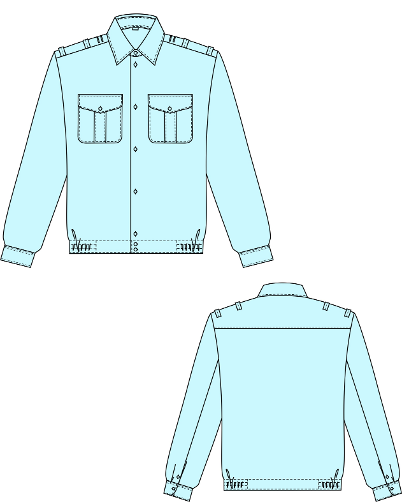 № ппНаименованиеКол-во1 квартал (до 15.03.2023)2 квартал (до 15.06.2023)3 квартал (до 15.09.20234 квартал (до 15.12.20231Юбка прямая классическая темно-синего цвета (рост/размер 158-176/84-128)2593046133502Блузка женская с длинными рукавами из ткани белого цвета (рост/размер 158-176/76-128)2771757123803Блузка женская с длинными рукавами из ткани голубого цвета (рост/размер 158-176/76-128)3121549176724Джемпер мужской с накладками, темно-синего цвета (рост/размер 170-188/92-128)3125Пиджак мужской из полушерстяной ткани темно-синего цвета (рост/размер 170-188/92-124)556Жилет женский из трикотажной полушерстяной ткани темно-синего цвета (рост/размер 158-176/84-116)24211297Жакет женский из полушерстяной ткани темно-синего цвета (рост/размер 158-170/84-120)2165828Брюки мужские прямые классические темно-синего цвета (рост/размер 170-188/92-124)7619Брюки женские прямые классические из полушерстяной ткани темно-синего цвета (рост/размер 158-176/80-128)4613132010Рубашка мужская с длинными рукавами из ткани белого цвета (рост/ворот 170-188/ 38-48)612311Рубашка мужская с длинными рукавами из ткани голубого цвета (рост/ворот 170-188/ 38-48)512212Рубашка мужская с короткими рукавами на притачном поясе из ткани белого цвета (рост/ворот 170-188/ 38-48)612313Рубашка мужская с короткими рукавами на притачном поясе из ткани голубого цвета (рост/ворот 170-188/ 38-48)511314Блузка женская с короткими рукавами с фигурным низом из ткани белого цвета (рост/размер 158-176/76-128)28816497414915Блузка женская с короткими рукавами с фигурным низом из ткани голубого цвета (рост/размер 158-176/76-128)299164910512916Жилет женский из полушерстяной ткани красного цвета (рост/размер 158-176/84-132)13919334344№ ппНаименованиеЕд. измеренияКол-во1Плащ женский утепленный из плащевой ткани черного цвета (рост/размер 158-176/84-124)шт.552Плащ мужской утепленный из плащевой ткани черного цвета (рост/размер 170-188/92-132)шт.93Пальто женское утепленное из плащевой ткани (рост/размер 158-176/80-128)шт.24Куртка мужская утепленная (рост/размер 170-188/92-132)шт.25Куртка женская из полушерстяной ткани темно-синего цвета (рост/размер 158-176/88-120)шт.133№ ппНаименованиеКол-во1 квартал (до 15.03.2023)2 квартал (до 15.06.2023)3 квартал (до 15.09.20234 квартал (до 15.12.20231Плащ женский утепленный из плащевой ткани черного цвета (рост/размер 158-176/84-124)552219592Плащ мужской утепленный из плащевой ткани черного цвета (рост/размер 170-188/92-132)993Пальто женское утепленное из плащевой ткани (рост/размер 158-176/80-128)224Куртка мужская утепленная (рост/размер 170-188/92-132)225Куртка женская из полушерстяной ткани темно-синего цвета (рост/размер 158-176/88-120)13321332950№ ппНаименованиеЕд. измеренияКол-во1Шарфик женскийшт.2822Галстук самовяз мужскойшт.43Фартук женский из ткани темно-синего цветашт.6№ ппНаименованиеКол-во1 квартал (до 15.03.2023)2 квартал (до 15.06.2023)3 квартал (до 15.09.20234 квартал (до 15.12.20231Шарфик женский2826169431092Галстук самовяз мужской4223Фартук женский из ткани темно-синего цвета633Название организации / ФИО для физического лица, в т.ч. индивидуального предпринимателяуказывается в отношении каждого лица, выступающего на стороне участника№ Свидетельства для физического лица, в т.ч. для индивидуального предпринимателяуказывается в отношении каждого лица, выступающего на стороне участникаПаспорт (серия, №) для физического лица, в т.ч. индивидуального предпринимателя (для участника – физического лица)указывается в отношении каждого лица, выступающего на стороне участникаЮридический адрес/ Адрес регистрации по месту жительствауказывается в отношении каждого лица, выступающего на стороне участникаПочтовый адресуказывается в отношении каждого лица, выступающего на стороне участникаАдреса электронной почтыуказывается в отношении каждого лица, выступающего на стороне участникаТелефоныуказывается в отношении каждого лица, выступающего на стороне участникаОГРНуказывается в отношении каждого лица, выступающего на стороне участникаИНН/КППНаименование банкаРасчетный счетКорр. СчетБИККонтактное лицоуказывается в отношении каждого лица, выступающего на стороне участникаРуководитель организации (ФИО, должность) – для юридического лицауказывается в отношении каждого лица, выступающего на стороне участникаНомер п/пНаименование участникаУчастник № 1Участник № 2Участник № 31.Объём поставки/работы/услуги2.Стоимость поставки/работы/услуги3.Срок поставки/работы/услугиДата выдачиДата выдачиНомер независимой гарантии Номер независимой гарантии Указывается при наличииИнформация о гаранте, принципале, бенефициареИнформация о гаранте, принципале, бенефициареИнформация о гаранте, принципале, бенефициареИнформация о гаранте, принципале, бенефициареКодыПолное наименование гарантаИННКППБИК Указывается при наличииИдентификационный код гаранта-Место нахождения, телефон, адрес электронной почты гарантапо ОКТМО Указывается при наличииПолное наименование принципалаИНН В случае отсутствия у иностранного лица идентификационного номера налогоплательщика, присвоенного в соответствии с законодательством Российской Федерации о налогах и сборах, указывается аналог идентификационного номера налогоплательщика в соответствии с законодательством иностранного государстваКПП Указывается, если принципал является юридическим лицом, аккредитованным филиалом или представительством иностранного юридического лицаМесто нахождения, телефон, адрес электронной почты принципалапо ОКТМО Указывается при наличииПолное наименование бенефициараИННПолное наименование бенефициараКППМесто нахождения, телефон, адрес электронной почты бенефициарапо ОКТМОИнформация о конкурентной закупке, для обеспечения заявки на участие в которой предоставляется независимая гарантияНомер извещения об осуществлении конкурентной закупки Указывается при наличииПредмет договора Указывается предмет договора в соответствии с извещением об осуществлении конкурентной закупки.Указывается предмет договора в соответствии с извещением об осуществлении конкурентной закупки.Условия независимой гарантииУсловия независимой гарантииУсловия независимой гарантииУсловия независимой гарантииУсловия независимой гарантииУсловия независимой гарантииСумма независимой гарантии, подлежащая уплате гарантом бенефициару (далее - сумма независимой гарантии)Наименование валютыпо ОКВпо ОКВСрок вступления независимой гарантии в силу «…» месяц 20____годаСрок действия независимой гарантии «…» месяц 20____годаУполномоченное лицо гаранта(должность)(подпись)(расшифровка подписи)«__» _________ 20__ г.Лист №Всего листовДата выдачиДата выдачиДата выдачиДата выдачиНомер независимой гарантии Номер независимой гарантии Номер независимой гарантии Номер независимой гарантии Указывается при наличииИнформация о гаранте, принципале, бенефициареИнформация о гаранте, принципале, бенефициареИнформация о гаранте, принципале, бенефициареИнформация о гаранте, принципале, бенефициареИнформация о гаранте, принципале, бенефициареИнформация о гаранте, принципале, бенефициареКодыКодыПолное наименование гарантаИННИННПолное наименование гарантаКППКПППолное наименование гарантаБИК БИК Указывается при наличииУказывается при наличииИдентификационный код гаранта--Место нахождения, телефон, адрес электронной почты гарантапо ОКТМО по ОКТМО Указывается при наличииУказывается при наличииПолное наименование принципалаИНН ИНН В случае отсутствия у иностранного лица идентификационного номера налогоплательщика, присвоенного в соответствии с законодательством Российской Федерации о налогах и сборах, указывается аналог идентификационного номера налогоплательщика в соответствии с законодательством иностранного государстваВ случае отсутствия у иностранного лица идентификационного номера налогоплательщика, присвоенного в соответствии с законодательством Российской Федерации о налогах и сборах, указывается аналог идентификационного номера налогоплательщика в соответствии с законодательством иностранного государстваПолное наименование принципалаКПП КПП Указывается, если принципал является юридическим лицом, аккредитованным филиалом или представительством иностранного юридического лица.Указывается, если принципал является юридическим лицом, аккредитованным филиалом или представительством иностранного юридического лица.Место нахождения, телефон, адрес электронной почты принципалапо ОКТМО по ОКТМО Указывается при наличииУказывается при наличииПолное наименование бенефициараИННИННПолное наименование бенефициараКППКППМесто нахождения, телефон, адрес электронной почты бенефициарапо ОКТМОпо ОКТМОИнформация о закупке, для обеспечения договора, заключаемого при осуществлении которой, предоставляется независимая гарантияИнформация о закупке, для обеспечения договора, заключаемого при осуществлении которой, предоставляется независимая гарантияИнформация о закупке, для обеспечения договора, заключаемого при осуществлении которой, предоставляется независимая гарантияИнформация о закупке, для обеспечения договора, заключаемого при осуществлении которой, предоставляется независимая гарантияИнформация о закупке, для обеспечения договора, заключаемого при осуществлении которой, предоставляется независимая гарантияИнформация о закупке, для обеспечения договора, заключаемого при осуществлении которой, предоставляется независимая гарантияНомер извещения об осуществлении конкурентной закупки Указывается при наличииПредмет договора Указывается предмет договора в соответствии с извещением об осуществлении конкурентной закупкиУказывается предмет договора в соответствии с извещением об осуществлении конкурентной закупкиУсловия независимой гарантииУсловия независимой гарантииУсловия независимой гарантииУсловия независимой гарантииУсловия независимой гарантииУсловия независимой гарантииСумма независимой гарантии, подлежащая уплате гарантом бенефициару (далее - сумма независимой гарантии)Наименование валютыпо ОКВпо ОКВпо ОКВСрок вступления независимой гарантии в силу «__» месяц 20__годаСрок действия независимой гарантии «__» месяц 20__годаУполномоченное лицо гаранта(должность)(подпись)(расшифровка подписи)«__» _________ 20__ г.Лист №Всего листов№ ппНаименование товараЕд. изм.КоличествоНаименование страны происхождения товараУказать наименование товара, с указанием марки (при наличии), модели (при наличии), в том числе поставляемого при выполнении закупаемых работ, оказании закупаемых услугУказать ед. изм. согласно ОКЕИУказать количество согласно единицам измеренияУказать наименование страны происхождения товара в соответствии с Общероссийским классификатором стран мира, утвержденным Постановлением Госстандарта России от 14.12.2001 № 529-ст4. Наименование предложенных товаров, работ, услуг их количество (объем)4. Наименование предложенных товаров, работ, услуг их количество (объем)4. Наименование предложенных товаров, работ, услуг их количество (объем)4. Наименование предложенных товаров, работ, услуг их количество (объем)4. Наименование предложенных товаров, работ, услуг их количество (объем)4. Наименование предложенных товаров, работ, услуг их количество (объем)4. Наименование предложенных товаров, работ, услуг их количество (объем)4. Наименование предложенных товаров, работ, услуг их количество (объем)Наименование товара, работы, услугиМарка, чертежТехнические регламенты, ГОСТ, ОСТ, ТУ, ТО, ТС иные нормативно-технические документыСорт, размерЕд. изм.Количество (объем)ПроизводительГарантийный срок на товарУказать наименование товара, работы, услуги, с указанием марки (при наличии), модели (при наличии)Указать ед. изм. согласно ОКЕИУказать количество (объем) согласно единицам измеренияУчастник должен указать наименование производителя и его ИННПрименяемая участником ставка НДСПрименяемая участником ставка НДСПрименяемая участником ставка НДСПрименяемая участником ставка НДСУказать применяемую участником ставку НДС в процентахУказать применяемую участником ставку НДС в процентахУказать применяемую участником ставку НДС в процентахУказать применяемую участником ставку НДС в процентах5. Характеристики предлагаемых товаров, работ, услуг5. Характеристики предлагаемых товаров, работ, услуг5. Характеристики предлагаемых товаров, работ, услуг5. Характеристики предлагаемых товаров, работ, услуг5. Характеристики предлагаемых товаров, работ, услуг5. Характеристики предлагаемых товаров, работ, услуг5. Характеристики предлагаемых товаров, работ, услуг5. Характеристики предлагаемых товаров, работ, услугУказать наименование товара, работы, услуги, с указанием марки (при наличии), модели (при наличии).В случае если товар, работы, услуги являются эквивалентными указать слово «эквивалент», указать марку (при наличии), модель (при наличии), производителя, а в характеристиках товаров, работ, услуг в обязательном порядке указать конкретные характеристики и их значения, соответствующие требованиям технического задания документации  (указывается, если в техническом задании документации предусмотрена возможность предоставления эквивалентных товаров, работ, услуг)Указать наименование товара, работы, услуги, с указанием марки (при наличии), модели (при наличии).В случае если товар, работы, услуги являются эквивалентными указать слово «эквивалент», указать марку (при наличии), модель (при наличии), производителя, а в характеристиках товаров, работ, услуг в обязательном порядке указать конкретные характеристики и их значения, соответствующие требованиям технического задания документации  (указывается, если в техническом задании документации предусмотрена возможность предоставления эквивалентных товаров, работ, услуг)Технические и функциональные характеристики товара, работы, услугиВариант 1: Участник должен перечислить характеристики товаров, работ, услуг в соответствии с требованиями технического задания документации и указать их конкретные значения в соответствии с требованиями технического задания аукционной документации:Вариант 2:Участник должен указать: «Участник настоящим подтверждает, что предлагаемые работы, услуги соответствуют техническим и функциональным требованиям к работам, услугам, указанным в техническом задании документации.».Вариант 1: Участник должен перечислить характеристики товаров, работ, услуг в соответствии с требованиями технического задания документации и указать их конкретные значения в соответствии с требованиями технического задания аукционной документации:Вариант 2:Участник должен указать: «Участник настоящим подтверждает, что предлагаемые работы, услуги соответствуют техническим и функциональным требованиям к работам, услугам, указанным в техническом задании документации.».Вариант 1: Участник должен перечислить характеристики товаров, работ, услуг в соответствии с требованиями технического задания документации и указать их конкретные значения в соответствии с требованиями технического задания аукционной документации:Вариант 2:Участник должен указать: «Участник настоящим подтверждает, что предлагаемые работы, услуги соответствуют техническим и функциональным требованиям к работам, услугам, указанным в техническом задании документации.».Вариант 1: Участник должен перечислить характеристики товаров, работ, услуг в соответствии с требованиями технического задания документации и указать их конкретные значения в соответствии с требованиями технического задания аукционной документации:Вариант 2:Участник должен указать: «Участник настоящим подтверждает, что предлагаемые работы, услуги соответствуют техническим и функциональным требованиям к работам, услугам, указанным в техническом задании документации.».Вариант 1: Участник должен перечислить характеристики товаров, работ, услуг в соответствии с требованиями технического задания документации и указать их конкретные значения в соответствии с требованиями технического задания аукционной документации:Вариант 2:Участник должен указать: «Участник настоящим подтверждает, что предлагаемые работы, услуги соответствуют техническим и функциональным требованиям к работам, услугам, указанным в техническом задании документации.».Указать наименование товара, работы, услуги, с указанием марки (при наличии), модели (при наличии).В случае если товар, работы, услуги являются эквивалентными указать слово «эквивалент», указать марку (при наличии), модель (при наличии), производителя, а в характеристиках товаров, работ, услуг в обязательном порядке указать конкретные характеристики и их значения, соответствующие требованиям технического задания документации  (указывается, если в техническом задании документации предусмотрена возможность предоставления эквивалентных товаров, работ, услуг)Указать наименование товара, работы, услуги, с указанием марки (при наличии), модели (при наличии).В случае если товар, работы, услуги являются эквивалентными указать слово «эквивалент», указать марку (при наличии), модель (при наличии), производителя, а в характеристиках товаров, работ, услуг в обязательном порядке указать конкретные характеристики и их значения, соответствующие требованиям технического задания документации  (указывается, если в техническом задании документации предусмотрена возможность предоставления эквивалентных товаров, работ, услуг)Иные характеристики товаров, работ, услуг Вариант 1:Участник должен перечислить характеристики в соответствии с требованиями технического задания документации и указать их конкретные значения в соответствии с требованиями технического задания аукционной документации.Вариант 2: Участник должен указать: «Участник настоящим подтверждает, что предлагаемые работы, услуги соответствуют требованиям к работам, услугам, указанным в техническом задании документации»Вариант 1:Участник должен перечислить характеристики в соответствии с требованиями технического задания документации и указать их конкретные значения в соответствии с требованиями технического задания аукционной документации.Вариант 2: Участник должен указать: «Участник настоящим подтверждает, что предлагаемые работы, услуги соответствуют требованиям к работам, услугам, указанным в техническом задании документации»Вариант 1:Участник должен перечислить характеристики в соответствии с требованиями технического задания документации и указать их конкретные значения в соответствии с требованиями технического задания аукционной документации.Вариант 2: Участник должен указать: «Участник настоящим подтверждает, что предлагаемые работы, услуги соответствуют требованиям к работам, услугам, указанным в техническом задании документации»Вариант 1:Участник должен перечислить характеристики в соответствии с требованиями технического задания документации и указать их конкретные значения в соответствии с требованиями технического задания аукционной документации.Вариант 2: Участник должен указать: «Участник настоящим подтверждает, что предлагаемые работы, услуги соответствуют требованиям к работам, услугам, указанным в техническом задании документации»Вариант 1:Участник должен перечислить характеристики в соответствии с требованиями технического задания документации и указать их конкретные значения в соответствии с требованиями технического задания аукционной документации.Вариант 2: Участник должен указать: «Участник настоящим подтверждает, что предлагаемые работы, услуги соответствуют требованиям к работам, услугам, указанным в техническом задании документации» Покупатель:АО «Содружество»Адрес: 420021, г. Казань, ул. Галиаскара Камала, д. 11ИНН 1655182480КПП 165501001Р/с 40702810845029006328 в ПАО «АК БАРС» Банк г. Казань,ул. Кремлевская, д.8БИК 049205805Поставщик:_______________ИНН ____________КПП ____________ОГРН ___________________р/счет ______________________________________________________БИК ____________к/с ____________________Адрес: __________________________________тел./факс: _______________ № ппНаименование товараНаименование страны происхождения товараУказание на товарный знак Характеристики поставляемого товараЕдиница измеренияКоличествоЦена за ед. товара, руб., без учета НДС Цена за ед. товара, руб., с учетом НДС (10%/20%)Сумма всего, руб., с учетом НДС123ИТОГО:От Покупателя:От Покупателя:От Поставщика:От Поставщика:А.И. Ахметшин_______________М.П.М.П.М.П.М.П.